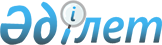 "Мемлекеттік атаулы әлеуметтік көмекті тағайындау" мемлекеттік қызмет регламентін бекiту туралы
					
			Күшін жойған
			
			
		
					Алматы облысы әкімдігінің 2012 жылғы 24 желтоқсандағы N 420 қаулысы. Алматы облысының әділет департаментімен 2013 жылы 23 желтоқсанда N 2284 болып тіркелді. Күші жойылды - Алматы облысы әкімдігінің 2014 жылғы 02 маусымдағы № 196 қаулысымен      Ескерту. Күші жойылды - Алматы облысы әкімдігінің 02.06.2014 № 196 қаулысымен.      РҚАО ескертпесі.

      Құжаттың мәтінінде түпнұсқаның пунктуациясы мен орфографиясы сақталған.

      Қазақстан Республикасының 2000 жылғы 27 қарашадағы "Әкімшілік рәсімдер туралы" Заңының 9-1-бабына, Қазақстан Республикасының 2001 жылғы 23 қаңтардағы "Қазақстан Республикасындағы жергілікті мемлекеттік басқару және өзін-өзі басқару туралы" Заңына, Қазақстан Республикасы Үкіметінің 2010 жылғы 20 шілдедегі "Жеке және заңды тұлғаларға көрсетілетін мемлекеттік қызметтердің тізілімін бекіту туралы" N 745 қаулысына және Қазақстан Республикасы Үкіметінің 2012 жылғы 17 тамыздағы "Қазақстан Республикасы Үкіметінің кейбір шешімдеріне өзгерістер мен толықтырулар енгізу туралы" N 1059 қаулысына сәйкес, облыс әкімдігі ҚАУЛЫ ЕТЕДI:



      1. Осы қаулының қосымшасына сәйкес "Мемлекеттік атаулы әлеуметтік көмекті тағайындау" мемлекеттік қызметінің регламенті бекітілсін.



      2. Осы қаулының орындалуын бақылау облыс әкімінің орынбасары С.М.Мұқановқа жүктелсін.



      3. Осы қаулы әділет органдарында мемлекеттік тіркелген күннен бастап күшіне енеді және алғаш ресми жарияланғаннан кейін күнтізбелік он күн өткен соң қолданысқа енгізіледі.      Облыс әкімі                                А. Мұсаханов

Алматы облысы әкімдігінің

2012 жылғы 24 желтоқсандағы

N 420 қаулысымен бекітілген 

"Мемлекеттік атаулы әлеуметтік көмекті тағайындау" мемлекеттік

қызмет көрсету регламенті 

1. Негізгі ұғымдар

      1. Осы "Мемлекеттік атаулы әлеуметтік көмекті тағайындау" мемлекеттік қызмет көрсету регламентінде келесі ұғымдар қолданады:



      1) уәкілетті орган – аудандық, қалалық жұмыспен қамту және әлеуметтік бағдарламалар бөлімі;



      2) кеңсенің қызметкері (қызметкер) - аудандық, қалалық жұмыспен қамту және әлеуметтік бағдарламалар бөлімінің қызметкері жеке тұлғаның құжаттарын қабылдап, тіркейді;



      3) уәкілетті органның басшысы- аудандық, қалалық әлеуметтік бағдарламалар мен жұмыспен қамту бөлімінің бастығы;



      4) уәкілетті органның жауапты орындаушысы - лауазымдық қызметтер ережесіне сәйкес міндеттемелері жүктелген уәкілетті органның қызметкері;



      5) әкім - кент, ауыл, ауылдық округ әкімі. 

2. Жалпы ережелер

      2. Осы "Мемлекеттік атаулы әлеуметтік көмекті тағайындау" мемлекеттік қызметтің регламенті (бұдан соң – Регламент) Қазақстан Республикасының "Әкімшілік процедуралар туралы" Заңының 9-1 бабының 4-тармағына сәйкес құрастырылды.



      3. Мемлекеттік қызмет осы регламенттің 1, 2-қосымшаларында көрсетілген мекен-жайлар бойынша жергілікті атқарушы органдар тарапынан немесе болмаған жағдайда, ауыл, ауылдық округ, кент әкімі тарапынан көрсетіледі.



      4. Көрсетілетін мемлекеттік қызметтің түрі:

      автоматтандырылмаған.



      5. Мемлекеттік қызмет тегін көрсетіледі.



      6. Мемлекеттік қызмет Қазақстан Республикасының 2001 жылғы 17 шілдедегі "Мемлекеттік атаулы әлеуметтік көмек туралы" Заңының 2-бабының 1-тармағына және Қазақстан Республикасының 2001 жылғы 24 желтоқсандағы N 1685 мемлекеттік атаулы әлеуметтік көмекті төлеу және тағайындау Ережесінің 2 бөлімі мен Қазақстан Республикасы Еңбек және халықты әлеуметтік қорғау министрлігінің 2009 жылғы 28 шілдедегі N 237-ө бұйрығының "Мемлекеттік атаулы әлеуметтік көмекке үміткер отбасының жиынтық табысын есептеу туралы" бекітілген Ережесіне және Қазақстан Республикасы Үкіметінің 2011 жылдың 7 сәуіріндегі N 394 бұйрығының "Мемлекеттік атаулы әлеуметтік көмек тағайындау" мемлекеттік қызмет көрсету стандартына сәйкес көрсетіледі (бұдан соң – Стандарт).



      7. Көрсетілетін мемлекеттік қызметтің нәтижесі - әлеуметтік көмектің тағайындалуы жөніндегі немесе себебін түсіндіре отырып қызметтің көрсетілмейтіндігі жөніндегі жазбаша хабарлама. 

3. Мемлекеттік қызмет көрсетудің тәртібіне қойылатын талаптар

      8. Мемлекеттік қызмет көрсету тәртібі және қажетті құжаттар туралы толық ақпарат Қазақстан Республикасының Еңбек және халықты әлеуметтік қорғау министрлігінің http://www.enbek.gov.kz және Алматы облысының жұмыспен қамтуды үйлестіру және әлеуметтік бағдарламалар басқармасының www.almoblsobes.kz интернет-ресурстарында, осы регламенттің 1-қосымшасында көрсетілгендей жергілікті атқарушы органдардың стендтерінде, ресми ақпарат көздерінде орналастырылады. Сонымен бірге, мемлекеттік қызмет көрсету стандартының 9, 10 тармақтарына сәйкес көрсетіледі.



      9. Мемлекеттік қызмет көрсету мерзімі стандарттың 7-тармағына сәйкес көрсетіледі.



      10 Мемлекеттік қызмет көрсетуге келісім бермеуі - мемлекеттік қызмет көрсету стандартының 16-тармағында енгізілген.



      11. Жеке тұлғадан мемлекеттік қызмет көрсетуге өтініш алғаннан мемлекеттік қызметтің нәтижесін ұсынғанға дейінгі мемлекеттік қызмет көрсетудің кезеңдері:



      1) жеке тұлға жергілікті атқарушы органға немесе әкімге өтініш білдіреді.



      2) уәкілетті органдағы кеңсенің қызметкері- құжаттарды тіркеп, мемлекеттік қызмет көрсетілетін жеке тұлғаға (осы регламенттің 3-қосымшасына сәйкес) түбіртек береді. Құжаттарды уәкілетті органның басшысына резолюция қою үшін және жауапты қызметкерді анықтауға жолдайды.



      3) уәкілетті органның басшысы кіріс құжаттарды қарап, резолюция қояды және жауапты қызметкерді анықтап, құжаттарды жолдайды.



      4) уәкілетті органның жауапты қызметкері құжаттарды қабылдап, 18 жасқа дейінгі балалы отбасыларға мемлекеттік жәрдемақылар тағайындалғандығы немесе келісім бермегендігі туралы хабарлама дайындап, қол қоюға басшыға жібереді.



      5) уәкілетті органның басшысы мемлекеттік бюджеттен мемлекеттік атаулы әлеуметтік көмектің тағайындалғандығы немесе келісім бермегендігі туралы хабарламаға қол қояды.



      6) уәкілетті органның жауапты қызметкері қызмет көрсетілетін жеке тұлғаға мемлекеттік атаулы әлеуметтік көмектің тағайындалғандығы немесе келісім бермегендігі туралы хабарламаны тапсырады немесе пошта арқылы жібереді.



      12. Мемлекеттік қызмет көрсетуге құжат қабылдайтын тұлғалардың минималды саны бір қызметкерді құрайды.

      Мемлекеттік қызмет көрсету барысында әрекет ету (өзара әрекеттесу) тәртібінің сипаттамасы.



      13. Құжаттарды қабылдау және тіркеу уәкілетті органның кеңсе қызметкері арқылы жүзеге асады.



      14. Жеке тұлға мемлекеттік қызметті алу үшін стандарттың 11 тармағының талаптарына сәйкес құжаттарын дайындайды.



      15. Мемлекеттік қызмет көрсету барысында келесі құрылымдық-функционалдық бірліктер әрекет етеді (бұдан соң – ҚФБ):



      1) уәкілетті органның кеңсе қызметкері.



      2) уәкілетті органның басшысы.



      3) уәкілетті органның жауапты қызметкері.



      16. Әрбір ҚФБ-тің әкімшілік іс-қимылдарының (процедураларының), мәтіндік кестелік бейнелеу сатылығы мен өзара әрекеттесу барысы әр әкімшілік іс-қимылдың (процедураның) орындалу мерзімін ескере отырып осы Регламенттің 5-қосымшасында көрсетілген.



      17. Мемлекеттік қызмет көрсету барысындағы әкімшілік іс-қимылдардың логикалық сатылығы мен ҚФБ-дің өзара әрекеттесуін көрсететін кестелер мен сызбалар осы Регламенттің 6-қосымшасында келтірілген. 

5. Мемлекеттік қызмет көрсететін лауазымдық тұлғалардың

жауапкершілігі

      18. Мемлекеттік қызметтің көрсетілуіне жергілікті атқарушы органның басшысы жауапты болады.

      Жергілікті атқарушы органның басшысы мемлекеттік қызметтің белгіленген мерзім аралығында орындалуы үшін Қазақстан Республикасының заңнамалық актілеріне сәйкес жауапкершілікке тартылады.

"Мемлекеттік атаулы әлеуметтік

көмекті тағайындау" мемлекеттік

қызмет көрсету регламентіне

1-қосымша 

Алматы облысының аудандық, қалалық жұмыспен қамту және

әлеуметтік бағдарламалар бөлімдері

"Мемлекеттік атаулы әлеуметтік

көмекті тағайындау" мемлекеттік

қызмет көрсету регламентіне

2-қосымша 

Тұтынушының өтінішін қабылдайтын кенттік, ауылдық әкімдіктер

"Мемлекеттік атаулы әлеуметтік

көмекті тағайындау" мемлекеттік

қызмет көрсету регламентіне

3-қосымша 

Тұтынушыға қызмет көрсету талоны      Құрметті___________________(қызмет көрсетілетін тұтынушының аты-жөні), 20__ жылдың "__" ________ Сіздің құжаттарыңыз қабылданып, құжаттардың нөмірі ___ болып тіркелді.

      Қабылдаған адамның аты-жөні________________

"Мемлекеттік атаулы әлеуметтік

көмекті тағайындау" мемлекеттік

қызмет көрсету регламентіне

4-қосымша 

Мекеме хаттарының бланкі      _______________ тұтынушының аты-жөні

      __________________________мекен-жайы      _______(қала) ауданының "Жұмыспен қамту және әлеуметтік бағдарламалар бөлімі" ММ Сізге мемлекеттік атаулы әлеуметтік көмектің тағайындалғандығы туралы хабарлайды.

      Бастық _____________________________-- аты-жөні

                қолыОрын.аты – жөні, телефон нөмірі

"Мемлекеттік атаулы әлеуметтік

көмекті тағайындау" мемлекеттік

қызмет көрсету регламентіне

5-қосымша 

Әкімшілік іс-қимылдардың (процедуралардың) сатылығы мен өзара

әрекеттесуінің сипаттамасы Жергілікті атқарушы органдарға тұтынушының жүгінуі кезіндегі

ҚФБ іс-әрекетінің сипаттамасы

"Мемлекеттік атаулы әлеуметтік

көмекті тағайындау" мемлекеттік

қызмет көрсету регламентіне

6-қосымша 

Әкімшілік іс-қимылдардың (процедуралардың) сатылығы мен өзара

әрекеттесуінің сипаттамасы Тұтынушының қызмет көрсету жөнінде уәкілетті органға жүгінуі

кезіндегі ҚФБ іс-әрекетінің сипаттамасы "Мемлекеттік атаулы әлеуметтік көмекті тағайындау" мемлекеттік

қызмет көрсету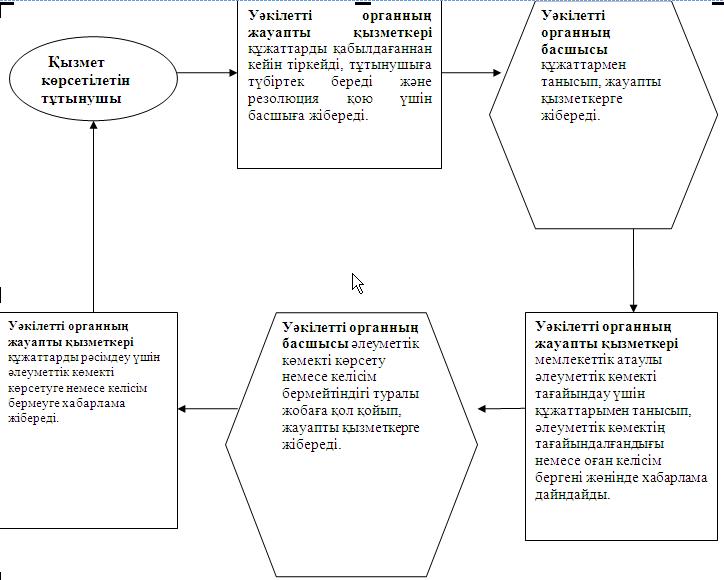 
					© 2012. Қазақстан Республикасы Әділет министрлігінің «Қазақстан Республикасының Заңнама және құқықтық ақпарат институты» ШЖҚ РМК
				N р/сУәкілетті органның

атауыУәкілетті органның

орналасқан заңды

мекенжайы (қала,

аудан, көше, үйдің

(пәтердің) N,

электронды поштаның

мекенжайы)Қала

коды

және

телефон

нөміріЖұмыс

кестесі123451Ақсу ауданының

жұмыспен қамту

және әлеуметтік

бағдарламалар

бөліміАқсу ауданы,

Жансүгіров кенті,

Желтоқсан көшесі, 5

korgan-53@mail.ru8-728322-11-43Қазақстан

Республика-

сының 2001

жылғы 13

желтоқсанын-

дағы

"Қазақстан

Республика-

сының

мерекелері

туралы"

Заңына

сәйкес,

демалыс

және мереке

күндерін

қоспағанда,

аптасына

бес күн

сағат 9-00

бастап

18-00

дейін,

түскі

үзіліс

сағат 13-00

бастап

14-00 дейін2Алакөл ауданының

жұмыспен қамту

және әлеуметтік

бағдарламалар

бөліміАлакөл ауданы,

Үшарал қаласы,

Жеңіс көшесі, 148

alaksob@mail.ru8-728332-15-36Қазақстан

Республика-

сының 2001

жылғы 13

желтоқсанын-

дағы

"Қазақстан

Республика-

сының

мерекелері

туралы"

Заңына

сәйкес,

демалыс

және мереке

күндерін

қоспағанда,

аптасына

бес күн

сағат 9-00

бастап

18-00

дейін,

түскі

үзіліс

сағат 13-00

бастап

14-00 дейін3Балқаш ауданының

жұмыспен қамту

және әлеуметтік

бағдарламалар

бөліміБалқаш ауданы,

Бақанас ауылы,

Қонаев көшесі, 66

balhash_sobez@bk.ru8-727739-14-25Қазақстан

Республика-

сының 2001

жылғы 13

желтоқсанын-

дағы

"Қазақстан

Республика-

сының

мерекелері

туралы"

Заңына

сәйкес,

демалыс

және мереке

күндерін

қоспағанда,

аптасына

бес күн

сағат 9-00

бастап

18-00

дейін,

түскі

үзіліс

сағат 13-00

бастап

14-00 дейін4Еңбекшіқазақ

ауданының жұмыспен

қамту және

әлеуметтік

бағдарламалар

бөліміЕңбекшіқазақ ауданы,

Есік қаласы, Алматы

көшесі, 112

sobesesik@mail.ru8-727754-24-36Қазақстан

Республика-

сының 2001

жылғы 13

желтоқсанын-

дағы

"Қазақстан

Республика-

сының

мерекелері

туралы"

Заңына

сәйкес,

демалыс

және мереке

күндерін

қоспағанда,

аптасына

бес күн

сағат 9-00

бастап

18-00

дейін,

түскі

үзіліс

сағат 13-00

бастап

14-00 дейін5Ескелді ауданының

жұмыспен қамту

және әлеуметтік

бағдарламалар

бөліміЕскелді ауданы,

Қарабұлақ кенті,

Сәтпаев көшесі, 65

eskeldy_sobes@mail.ru8-728363-00-62Қазақстан

Республика-

сының 2001

жылғы 13

желтоқсанын-

дағы

"Қазақстан

Республика-

сының

мерекелері

туралы"

Заңына

сәйкес,

демалыс

және мереке

күндерін

қоспағанда,

аптасына

бес күн

сағат 9-00

бастап

18-00

дейін,

түскі

үзіліс

сағат 13-00

бастап

14-00 дейін6Жамбыл ауданының

жұмыспен қамту

және әлеуметтік

бағдарламалар

бөліміЖамбыл ауданы,

Ұзынағаш ауылы,

Қарасай батыр

көшесі, 261

zhambyl. rotzszn@mail.

оnline.kz8-727702-22-60Қазақстан

Республика-

сының 2001

жылғы 13

желтоқсанын-

дағы

"Қазақстан

Республика-

сының

мерекелері

туралы"

Заңына

сәйкес,

демалыс

және мереке

күндерін

қоспағанда,

аптасына

бес күн

сағат 9-00

бастап

18-00

дейін,

түскі

үзіліс

сағат 13-00

бастап

14-00 дейін7Іле ауданының

жұмыспен қамту

және әлеуметтік

бағдарламалар

бөліміІле ауданы,

Өтеген батыр кенті,

Титов көшесі, 3 а

Ili-sobes@mail.ru8-727522-47-51Қазақстан

Республика-

сының 2001

жылғы 13

желтоқсанын-

дағы

"Қазақстан

Республика-

сының

мерекелері

туралы"

Заңына

сәйкес,

демалыс

және мереке

күндерін

қоспағанда,

аптасына

бес күн

сағат 9-00

бастап

18-00

дейін,

түскі

үзіліс

сағат 13-00

бастап

14-00 дейін123458Қарасай ауданының

жұмыспен қамту

және әлеуметтік

бағдарламалар

бөліміҚарасай ауданы,

Қаскелең қаласы,

Абылайхан көшесі,

215

krozisp@mail.ru8-727712-17-71Қазақстан

Республика-

сының 2001

жылғы 13

желтоқсанын-

дағы

"Қазақстан

Республика-

сының

мерекелері

туралы"

Заңына

сәйкес,

демалыс

және мереке

күндерін

қоспағанда,

аптасына

бес күн

сағат 9-00

бастап

18-00

дейін,

түскі

үзіліс

сағат 13-00

бастап

14-00 дейін9Қаратал ауданының

жұмыспен қамту

және әлеуметтік

бағдарламалар

бөліміҚаратал ауданы,

Үштөбе қаласы,

Құсмолданов көшесі,

3

karatalsobes@mail.ru8-728342-24-30Қазақстан

Республика-

сының 2001

жылғы 13

желтоқсанын-

дағы

"Қазақстан

Республика-

сының

мерекелері

туралы"

Заңына

сәйкес,

демалыс

және мереке

күндерін

қоспағанда,

аптасына

бес күн

сағат 9-00

бастап

18-00

дейін,

түскі

үзіліс

сағат 13-00

бастап

14-00 дейін10Кербұлақ ауданының

жұмыспен қамту

және әлеуметтік

бағдарламалар

бөліміКербұлақ ауданы,

Сарыөзек кенті,

Мәметов көшесі, 38-728403-16-04Қазақстан

Республика-

сының 2001

жылғы 13

желтоқсанын-

дағы

"Қазақстан

Республика-

сының

мерекелері

туралы"

Заңына

сәйкес,

демалыс

және мереке

күндерін

қоспағанда,

аптасына

бес күн

сағат 9-00

бастап

18-00

дейін,

түскі

үзіліс

сағат 13-00

бастап

14-00 дейін11Көксу ауданының

жұмыспен қамту

және әлеуметтік

бағдарламалар

бөліміКөксу ауданы,

Балпық би кенті,

Мырзабеков көшесі,

388-728382-03-71Қазақстан

Республика-

сының 2001

жылғы 13

желтоқсанын-

дағы

"Қазақстан

Республика-

сының

мерекелері

туралы"

Заңына

сәйкес,

демалыс

және мереке

күндерін

қоспағанда,

аптасына

бес күн

сағат 9-00

бастап

18-00

дейін,

түскі

үзіліс

сағат 13-00

бастап

14-00 дейін12Панфилов ауданының

жұмыспен қамту

және әлеуметтік

бағдарламалар

бөліміПанфилов ауданы,

Жаркент қаласы,

Масанчи көшесі, 23,

panfil2005@mail.ru8-728315-10-48Қазақстан

Республика-

сының 2001

жылғы 13

желтоқсанын-

дағы

"Қазақстан

Республика-

сының

мерекелері

туралы"

Заңына

сәйкес,

демалыс

және мереке

күндерін

қоспағанда,

аптасына

бес күн

сағат 9-00

бастап

18-00

дейін,

түскі

үзіліс

сағат 13-00

бастап

14-00 дейін13Райымбек ауданының

жұмыспен қамту

және әлеуметтік

бағдарламалар

бөліміРайымбек ауданы,

Кеген ауылы,

Момышұлы көшесі, 7

Raimbek_sobes@mail.ru8-727772-11-34Қазақстан

Республика-

сының 2001

жылғы 13

желтоқсанын-

дағы

"Қазақстан

Республика-

сының

мерекелері

туралы"

Заңына

сәйкес,

демалыс

және мереке

күндерін

қоспағанда,

аптасына

бес күн

сағат 9-00

бастап

18-00

дейін,

түскі

үзіліс

сағат 13-00

бастап

14-00 дейін14Сарқан ауданының

жұмыспен қамту

және әлеуметтік

бағдарламалар

бөліміСарқан ауданы,

Сарқан қаласы,

Тәуелсіздік көшесі,

117

sarkand_sobes@mail.ru8-728392-14-91Қазақстан

Республика-

сының 2001

жылғы 13

желтоқсанын-

дағы

"Қазақстан

Республика-

сының

мерекелері

туралы"

Заңына

сәйкес,

демалыс

және мереке

күндерін

қоспағанда,

аптасына

бес күн

сағат 9-00

бастап

18-00

дейін,

түскі

үзіліс

сағат 13-00

бастап

14-00 дейін15

 Талғар ауданының

жұмыспен қамту

және әлеуметтік

бағдарламалар

бөліміТалғар ауданы,

Талғар қаласы,

Гагарин көшесі, 76

talrot@yandex.ru8-727742-17-17Қазақстан

Республика-

сының 2001

жылғы 13

желтоқсанын-

дағы

"Қазақстан

Республика-

сының

мерекелері

туралы"

Заңына

сәйкес,

демалыс

және мереке

күндерін

қоспағанда,

аптасына

бес күн

сағат 9-00

бастап

18-00

дейін,

түскі

үзіліс

сағат 13-00

бастап

14-00 дейін16Ұйғыр ауданының

жұмыспен қамту

және әлеуметтік

бағдарламалар

бөліміҰйғыр ауданы,

Шонжы ауылы,

Нысанбаев көшесі,

104

ygyr_sobes@mail.ru8-727782-12-70Қазақстан

Республика-

сының 2001

жылғы 13

желтоқсанын-

дағы

"Қазақстан

Республика-

сының

мерекелері

туралы"

Заңына

сәйкес,

демалыс

және мереке

күндерін

қоспағанда,

аптасына

бес күн

сағат 9-00

бастап

18-00

дейін,

түскі

үзіліс

сағат 13-00

бастап

14-00 дейін17Қапшағай қаласының

жұмыспен қамту

және әлеуметтік

бағдарламалар

бөліміҚапшағай қаласы,

Қонаев көшесі, 2/3

KSobes@mail.ru8-727724-15-74Қазақстан

Республика-

сының 2001

жылғы 13

желтоқсанын-

дағы

"Қазақстан

Республика-

сының

мерекелері

туралы"

Заңына

сәйкес,

демалыс

және мереке

күндерін

қоспағанда,

аптасына

бес күн

сағат 9-00

бастап

18-00

дейін,

түскі

үзіліс

сағат 13-00

бастап

14-00 дейін1234518Талдықорған

қаласының жұмыспен

қамту және

әлеуметтік

бағдарламалар

бөліміТалдықорған қаласы,

Тәуелсіздік көшесі,

358-728221-04-9119Текелі қаласының

жұмыспен қамту

және әлеуметтік

бағдарламалар

бөліміТекелі қаласы,

Тәуелсіздік көшесі,

248-728354-23-95N р/сУәкілетті органның

атауыУәкілетті органның

орналасқан заңды

мекенжайы (қала,

аудан,кент, көше,

үйдің (пәтердің) N,

электронды поштаның

мекенжайы)Қала

коды

және

телефон

нөміріЖұмыс

кестесі12345Ақсу ауданыАқсу ауданыАқсу ауданыАқсу ауданыАқсу ауданы1Жансүгіров кенттік

округ аудан

әкімінің аппаратыЖансүгіров кенті

Қабанбай батыр

көшесі, 24

aksuakimat.kz87283221732Қазақстан

Республика-

сының 2001

жылғы 13

желтоқсанын-

дағы

"Қазақстан

Республика-

сының

мерекелері

туралы"

Заңына

сәйкес,

демалыс

және мереке

күндерін

қоспағанда,

аптасына

бес күн

сағат 9-00

бастап

18-00

дейін,

түскі

үзіліс

сағат 13-00

бастап

14-00 дейін2Ақсу селолық округ

аудан әкімінің

аппаратыАқсу ауданы Ақсу

ауылы aksuakimat.kz87283224106Қазақстан

Республика-

сының 2001

жылғы 13

желтоқсанын-

дағы

"Қазақстан

Республика-

сының

мерекелері

туралы"

Заңына

сәйкес,

демалыс

және мереке

күндерін

қоспағанда,

аптасына

бес күн

сағат 9-00

бастап

18-00

дейін,

түскі

үзіліс

сағат 13-00

бастап

14-00 дейін3Есеболат селолық

округ аудан

әкімінің аппаратыАқсу ауданы,

Есеболатов ауылы

aksuakimat.kz87283229359Қазақстан

Республика-

сының 2001

жылғы 13

желтоқсанын-

дағы

"Қазақстан

Республика-

сының

мерекелері

туралы"

Заңына

сәйкес,

демалыс

және мереке

күндерін

қоспағанда,

аптасына

бес күн

сағат 9-00

бастап

18-00

дейін,

түскі

үзіліс

сағат 13-00

бастап

14-00 дейін4Қаракөз селолық

округ аудан

әкімінің аппаратыАқсу ауданы Қаракөз

ауылы aksuakimat.kz87283229383Қазақстан

Республика-

сының 2001

жылғы 13

желтоқсанын-

дағы

"Қазақстан

Республика-

сының

мерекелері

туралы"

Заңына

сәйкес,

демалыс

және мереке

күндерін

қоспағанда,

аптасына

бес күн

сағат 9-00

бастап

18-00

дейін,

түскі

үзіліс

сағат 13-00

бастап

14-00 дейін5Ойтоған селолық

округ аудан

әкімінің аппаратыАқсу ауданы, Ойтоған

ауылы aksuakimat.kz87283227050Қазақстан

Республика-

сының 2001

жылғы 13

желтоқсанын-

дағы

"Қазақстан

Республика-

сының

мерекелері

туралы"

Заңына

сәйкес,

демалыс

және мереке

күндерін

қоспағанда,

аптасына

бес күн

сағат 9-00

бастап

18-00

дейін,

түскі

үзіліс

сағат 13-00

бастап

14-00 дейін6Б.Сырттанова

атындағы селолық

округ аудан

әкімінің аппаратыАқсу ауданы,

Б.Сырттанов ауылы

aksuakimat.kz87283226380Қазақстан

Республика-

сының 2001

жылғы 13

желтоқсанын-

дағы

"Қазақстан

Республика-

сының

мерекелері

туралы"

Заңына

сәйкес,

демалыс

және мереке

күндерін

қоспағанда,

аптасына

бес күн

сағат 9-00

бастап

18-00

дейін,

түскі

үзіліс

сағат 13-00

бастап

14-00 дейін7Карачилик селолық

округ аудан

әкімінің аппаратыАқсу ауданы,

Карачилик ауылы

aksuakimat.kz87283250101Қазақстан

Республика-

сының 2001

жылғы 13

желтоқсанын-

дағы

"Қазақстан

Республика-

сының

мерекелері

туралы"

Заңына

сәйкес,

демалыс

және мереке

күндерін

қоспағанда,

аптасына

бес күн

сағат 9-00

бастап

18-00

дейін,

түскі

үзіліс

сағат 13-00

бастап

14-00 дейін8Жаңалық селолық

округ аудан

әкімінің аппаратыАқсу ауданы, Жаңалық

ауылы aksuakimat.kz87283229586Қазақстан

Республика-

сының 2001

жылғы 13

желтоқсанын-

дағы

"Қазақстан

Республика-

сының

мерекелері

туралы"

Заңына

сәйкес,

демалыс

және мереке

күндерін

қоспағанда,

аптасына

бес күн

сағат 9-00

бастап

18-00

дейін,

түскі

үзіліс

сағат 13-00

бастап

14-00 дейін9Қарасу селолық

округ аудан

әкімінің аппаратыАқсу ауданы, Қарасу

ауылы aksuakimat.kz87283229329Қазақстан

Республика-

сының 2001

жылғы 13

желтоқсанын-

дағы

"Қазақстан

Республика-

сының

мерекелері

туралы"

Заңына

сәйкес,

демалыс

және мереке

күндерін

қоспағанда,

аптасына

бес күн

сағат 9-00

бастап

18-00

дейін,

түскі

үзіліс

сағат 13-00

бастап

14-00 дейін10Матай кенттік округ

аудан әкімінің

аппаратыАқсу ауданы, Матай

кенті aksuakimat.kz87283223461Қазақстан

Республика-

сының 2001

жылғы 13

желтоқсанын-

дағы

"Қазақстан

Республика-

сының

мерекелері

туралы"

Заңына

сәйкес,

демалыс

және мереке

күндерін

қоспағанда,

аптасына

бес күн

сағат 9-00

бастап

18-00

дейін,

түскі

үзіліс

сағат 13-00

бастап

14-00 дейін11Егінсу селолық

округ аудан

әкімінің аппаратыАқсу ауданы, Егінсу

ауылы aksuakimat.kz87283228177Қазақстан

Республика-

сының 2001

жылғы 13

желтоқсанын-

дағы

"Қазақстан

Республика-

сының

мерекелері

туралы"

Заңына

сәйкес,

демалыс

және мереке

күндерін

қоспағанда,

аптасына

бес күн

сағат 9-00

бастап

18-00

дейін,

түскі

үзіліс

сағат 13-00

бастап

14-00 дейін12Құрақсу селолық

округ аудан

әкімінің аппаратыАқсу ауданы, Құрақсу

ауылы aksuakimat.kz87283223405Қазақстан

Республика-

сының 2001

жылғы 13

желтоқсанын-

дағы

"Қазақстан

Республика-

сының

мерекелері

туралы"

Заңына

сәйкес,

демалыс

және мереке

күндерін

қоспағанда,

аптасына

бес күн

сағат 9-00

бастап

18-00

дейін,

түскі

үзіліс

сағат 13-00

бастап

14-00 дейін13Суықсай селолық

округ аудан

әкімінің аппаратыАқсу ауданы, Суықсай

ауылы aksuakimat.kz87283250039Қазақстан

Республика-

сының 2001

жылғы 13

желтоқсанын-

дағы

"Қазақстан

Республика-

сының

мерекелері

туралы"

Заңына

сәйкес,

демалыс

және мереке

күндерін

қоспағанда,

аптасына

бес күн

сағат 9-00

бастап

18-00

дейін,

түскі

үзіліс

сағат 13-00

бастап

14-00 дейін14Қапал селолық округ

аудан әкімінің

аппаратыАқсу ауданы, Қапал

ауылы aksuakimat.kz87283221250Қазақстан

Республика-

сының 2001

жылғы 13

желтоқсанын-

дағы

"Қазақстан

Республика-

сының

мерекелері

туралы"

Заңына

сәйкес,

демалыс

және мереке

күндерін

қоспағанда,

аптасына

бес күн

сағат 9-00

бастап

18-00

дейін,

түскі

үзіліс

сағат 13-00

бастап

14-00 дейін15Арасан селолық

округ аудан

әкімінің аппаратыАқсу ауданы, Арасан

ауылы aksuakimat.kz87283225501Қазақстан

Республика-

сының 2001

жылғы 13

желтоқсанын-

дағы

"Қазақстан

Республика-

сының

мерекелері

туралы"

Заңына

сәйкес,

демалыс

және мереке

күндерін

қоспағанда,

аптасына

бес күн

сағат 9-00

бастап

18-00

дейін,

түскі

үзіліс

сағат 13-00

бастап

14-00 дейін16Көшкентал селолық

округ аудан

әкімінің аппаратыАқсу ауданы,

Көшкентал ауылы

aksuakimat.kz87283221391Қазақстан

Республика-

сының 2001

жылғы 13

желтоқсанын-

дағы

"Қазақстан

Республика-

сының

мерекелері

туралы"

Заңына

сәйкес,

демалыс

және мереке

күндерін

қоспағанда,

аптасына

бес күн

сағат 9-00

бастап

18-00

дейін,

түскі

үзіліс

сағат 13-00

бастап

14-00 дейін17Қызылағаш селолық

округ аудан

әкімінің аппаратыАқсу ауданы, Молалы

кенті aksuakimat.kz87283228308Қазақстан

Республика-

сының 2001

жылғы 13

желтоқсанын-

дағы

"Қазақстан

Республика-

сының

мерекелері

туралы"

Заңына

сәйкес,

демалыс

және мереке

күндерін

қоспағанда,

аптасына

бес күн

сағат 9-00

бастап

18-00

дейін,

түскі

үзіліс

сағат 13-00

бастап

14-00 дейін18Молалы кенттік

округ аудан

әкімінің аппаратыАқсу ауданы, Ақсу

ауылы aksuakimat.kz87283221430Қазақстан

Республика-

сының 2001

жылғы 13

желтоқсанын-

дағы

"Қазақстан

Республика-

сының

мерекелері

туралы"

Заңына

сәйкес,

демалыс

және мереке

күндерін

қоспағанда,

аптасына

бес күн

сағат 9-00

бастап

18-00

дейін,

түскі

үзіліс

сағат 13-00

бастап

14-00 дейінАлакөл ауданыАлакөл ауданыАлакөл ауданыАлакөл ауданыАлакөл ауданы1Ақжар селолық округ

аудан әкімінің

аппаратыАқжар ауылы, Оразова

көшесі

alakol-akimat.kz87283347039Демалыс

және

мереке

күндерін

қоспағанда,

аптасына

бес күн

сағат

9-00

бастап

18-00

дейін,

түскі

үзіліс

сағат

13-00

бастап

14-00

дейінҚазақстан

Республи-

касының

2001

жылғы 13

желтоқса-

нындағы

"Қазақстан

Республи-

касының

мерекелері

туралы"

Заңына

сәйкес,

демалыс

және

мереке

күндерін

қоспағанда,

аптасына

бес күн

сағат

9-00

бастап

18-00

дейін,

түскі

үзіліс

сағат

13-00

бастап

14-00

дейін2Ақтөбе селолық

округ аудан

әкімінің аппаратыУшарал қаласы, в/г 2

үй 3 пәтер 26

alakol-akimat.kz87283328576Демалыс

және

мереке

күндерін

қоспағанда,

аптасына

бес күн

сағат

9-00

бастап

18-00

дейін,

түскі

үзіліс

сағат

13-00

бастап

14-00

дейінҚазақстан

Республи-

касының

2001

жылғы 13

желтоқса-

нындағы

"Қазақстан

Республи-

касының

мерекелері

туралы"

Заңына

сәйкес,

демалыс

және

мереке

күндерін

қоспағанда,

аптасына

бес күн

сағат

9-00

бастап

18-00

дейін,

түскі

үзіліс

сағат

13-00

бастап

14-00

дейін3Архарлы селолық

округ аудан

әкімінің аппаратыАбай көшесі N26

alakol-akimat.kz87283026932Демалыс

және

мереке

күндерін

қоспағанда,

аптасына

бес күн

сағат

9-00

бастап

18-00

дейін,

түскі

үзіліс

сағат

13-00

бастап

14-00

дейінҚазақстан

Республи-

касының

2001

жылғы 13

желтоқса-

нындағы

"Қазақстан

Республи-

касының

мерекелері

туралы"

Заңына

сәйкес,

демалыс

және

мереке

күндерін

қоспағанда,

аптасына

бес күн

сағат

9-00

бастап

18-00

дейін,

түскі

үзіліс

сағат

13-00

бастап

14-00

дейін4Бескөл селолық

округ аудан

әкімінің аппаратыа.Ақтүбек Кабанбай

батыра көшесі N 9

alakol-akimat.kz87283333169Демалыс

және

мереке

күндерін

қоспағанда,

аптасына

бес күн

сағат

9-00

бастап

18-00

дейін,

түскі

үзіліс

сағат

13-00

бастап

14-00

дейінҚазақстан

Республи-

касының

2001

жылғы 13

желтоқса-

нындағы

"Қазақстан

Республи-

касының

мерекелері

туралы"

Заңына

сәйкес,

демалыс

және

мереке

күндерін

қоспағанда,

аптасына

бес күн

сағат

9-00

бастап

18-00

дейін,

түскі

үзіліс

сағат

13-00

бастап

14-00

дейін5Жанамин селолық

округ аудан

әкімінің аппаратыАқтүбек ауылы,

Қабанбай батыр N 9

alakol-akimat.kz87283328510Демалыс

және

мереке

күндерін

қоспағанда,

аптасына

бес күн

сағат

9-00

бастап

18-00

дейін,

түскі

үзіліс

сағат

13-00

бастап

14-00

дейінҚазақстан

Республи-

касының

2001

жылғы 13

желтоқса-

нындағы

"Қазақстан

Республи-

касының

мерекелері

туралы"

Заңына

сәйкес,

демалыс

және

мереке

күндерін

қоспағанда,

аптасына

бес күн

сағат

9-00

бастап

18-00

дейін,

түскі

үзіліс

сағат

13-00

бастап

14-00

дейін6Жайпақ селолық

округ аудан

әкімінің аппаратыКабанбай батыр

көшесі, N7

alakol-akimat.kz87283326363Демалыс

және

мереке

күндерін

қоспағанда,

аптасына

бес күн

сағат

9-00

бастап

18-00

дейін,

түскі

үзіліс

сағат

13-00

бастап

14-00

дейінҚазақстан

Республи-

касының

2001

жылғы 13

желтоқса-

нындағы

"Қазақстан

Республи-

касының

мерекелері

туралы"

Заңына

сәйкес,

демалыс

және

мереке

күндерін

қоспағанда,

аптасына

бес күн

сағат

9-00

бастап

18-00

дейін,

түскі

үзіліс

сағат

13-00

бастап

14-00

дейін7Жағатал селолық

округ аудан

әкімінің аппаратыРысқұлов көшесі, N2

alakol-akimat.kz87283328480Демалыс

және

мереке

күндерін

қоспағанда,

аптасына

бес күн

сағат

9-00

бастап

18-00

дейін,

түскі

үзіліс

сағат

13-00

бастап

14-00

дейінҚазақстан

Республи-

касының

2001

жылғы 13

желтоқса-

нындағы

"Қазақстан

Республи-

касының

мерекелері

туралы"

Заңына

сәйкес,

демалыс

және

мереке

күндерін

қоспағанда,

аптасына

бес күн

сағат

9-00

бастап

18-00

дейін,

түскі

үзіліс

сағат

13-00

бастап

14-00

дейін8Жыланды селолық

округ аудан

әкімінің аппаратыБөгенбай батыр N19

alakol-akimat.kz87283346518Демалыс

және

мереке

күндерін

қоспағанда,

аптасына

бес күн

сағат

9-00

бастап

18-00

дейін,

түскі

үзіліс

сағат

13-00

бастап

14-00

дейінҚазақстан

Республи-

касының

2001

жылғы 13

желтоқса-

нындағы

"Қазақстан

Республи-

касының

мерекелері

туралы"

Заңына

сәйкес,

демалыс

және

мереке

күндерін

қоспағанда,

аптасына

бес күн

сағат

9-00

бастап

18-00

дейін,

түскі

үзіліс

сағат

13-00

бастап

14-00

дейін9Көлбай селолық

округ аудан

әкімінің аппаратыЖетысу N26

alakol-akimat.kz87283346288Демалыс

және

мереке

күндерін

қоспағанда,

аптасына

бес күн

сағат

9-00

бастап

18-00

дейін,

түскі

үзіліс

сағат

13-00

бастап

14-00

дейінҚазақстан

Республи-

касының

2001

жылғы 13

желтоқса-

нындағы

"Қазақстан

Республи-

касының

мерекелері

туралы"

Заңына

сәйкес,

демалыс

және

мереке

күндерін

қоспағанда,

аптасына

бес күн

сағат

9-00

бастап

18-00

дейін,

түскі

үзіліс

сағат

13-00

бастап

14-00

дейін10Көктұма селолық

округ аудан

әкімінің аппаратыУшарал қаласы,

Тирменова көшесі, N9

alakol-akimat.kz 87283026470Демалыс

және

мереке

күндерін

қоспағанда,

аптасына

бес күн

сағат

9-00

бастап

18-00

дейін,

түскі

үзіліс

сағат

13-00

бастап

14-00

дейінҚазақстан

Республи-

касының

2001

жылғы 13

желтоқса-

нындағы

"Қазақстан

Республи-

касының

мерекелері

туралы"

Заңына

сәйкес,

демалыс

және

мереке

күндерін

қоспағанда,

аптасына

бес күн

сағат

9-00

бастап

18-00

дейін,

түскі

үзіліс

сағат

13-00

бастап

14-00

дейін11Қабанбай селолық

округ аудан

әкімінің аппаратыТеректы ауылы,

Т.Рыскулова көш., N82

alakol-akimat.kz87283341524Демалыс

және

мереке

күндерін

қоспағанда,

аптасына

бес күн

сағат

9-00

бастап

18-00

дейін,

түскі

үзіліс

сағат

13-00

бастап

14-00

дейінҚазақстан

Республи-

касының

2001

жылғы 13

желтоқса-

нындағы

"Қазақстан

Республи-

касының

мерекелері

туралы"

Заңына

сәйкес,

демалыс

және

мереке

күндерін

қоспағанда,

аптасына

бес күн

сағат

9-00

бастап

18-00

дейін,

түскі

үзіліс

сағат

13-00

бастап

14-00

дейін12Қайнар селолық

округ аудан

әкімінің аппаратыа. Ақтүбек ауылы,

Қарсабай батыр

N29 alakol-akimat.kz87283328653Демалыс

және

мереке

күндерін

қоспағанда,

аптасына

бес күн

сағат

9-00

бастап

18-00

дейін,

түскі

үзіліс

сағат

13-00

бастап

14-00

дейінҚазақстан

Республи-

касының

2001

жылғы 13

желтоқса-

нындағы

"Қазақстан

Республи-

касының

мерекелері

туралы"

Заңына

сәйкес,

демалыс

және

мереке

күндерін

қоспағанда,

аптасына

бес күн

сағат

9-00

бастап

18-00

дейін,

түскі

үзіліс

сағат

13-00

бастап

14-00

дейін13Қамысқала селолық

округ аудан

әкімінің аппаратыа. Қамысқала,

Момышулы көш., N9

alakol-akimat.kz87283050210Демалыс

және

мереке

күндерін

қоспағанда,

аптасына

бес күн

сағат

9-00

бастап

18-00

дейін,

түскі

үзіліс

сағат

13-00

бастап

14-00

дейінҚазақстан

Республи-

касының

2001

жылғы 13

желтоқса-

нындағы

"Қазақстан

Республи-

касының

мерекелері

туралы"

Заңына

сәйкес,

демалыс

және

мереке

күндерін

қоспағанда,

аптасына

бес күн

сағат

9-00

бастап

18-00

дейін,

түскі

үзіліс

сағат

13-00

бастап

14-00

дейін14Қызылащы селолық

округ аудан

әкімінің аппаратыҮшарал қаласы,

Панфилова көш., 51

alakol-akimat.kz87285933020Демалыс

және

мереке

күндерін

қоспағанда,

аптасына

бес күн

сағат

9-00

бастап

18-00

дейін,

түскі

үзіліс

сағат

13-00

бастап

14-00

дейінҚазақстан

Республи-

касының

2001

жылғы 13

желтоқса-

нындағы

"Қазақстан

Республи-

касының

мерекелері

туралы"

Заңына

сәйкес,

демалыс

және

мереке

күндерін

қоспағанда,

аптасына

бес күн

сағат

9-00

бастап

18-00

дейін,

түскі

үзіліс

сағат

13-00

бастап

14-00

дейін15Еңбекші селолық

округ аудан

әкімінің аппаратыа. Еңбекші,

Алтынсарина көш., N 13

alakol-akimat.kz87283328424Демалыс

және

мереке

күндерін

қоспағанда,

аптасына

бес күн

сағат

9-00

бастап

18-00

дейін,

түскі

үзіліс

сағат

13-00

бастап

14-00

дейінҚазақстан

Республи-

касының

2001

жылғы 13

желтоқса-

нындағы

"Қазақстан

Республи-

касының

мерекелері

туралы"

Заңына

сәйкес,

демалыс

және

мереке

күндерін

қоспағанда,

аптасына

бес күн

сағат

9-00

бастап

18-00

дейін,

түскі

үзіліс

сағат

13-00

бастап

14-00

дейін16Екпенді селолық

округ аудан

әкімінің аппаратыа. Екпенді, Қабанбай

көш., N 39

alakol-akimat.kz87283341343Демалыс

және

мереке

күндерін

қоспағанда,

аптасына

бес күн

сағат

9-00

бастап

18-00

дейін,

түскі

үзіліс

сағат

13-00

бастап

14-00

дейінҚазақстан

Республи-

касының

2001

жылғы 13

желтоқса-

нындағы

"Қазақстан

Республи-

касының

мерекелері

туралы"

Заңына

сәйкес,

демалыс

және

мереке

күндерін

қоспағанда,

аптасына

бес күн

сағат

9-00

бастап

18-00

дейін,

түскі

үзіліс

сағат

13-00

бастап

14-00

дейін17Теректі селолық

округ аудан

әкімінің аппаратыа. Екпенді

alakol-akimat.kz87283348010Демалыс

және

мереке

күндерін

қоспағанда,

аптасына

бес күн

сағат

9-00

бастап

18-00

дейін,

түскі

үзіліс

сағат

13-00

бастап

14-00

дейінҚазақстан

Республи-

касының

2001

жылғы 13

желтоқса-

нындағы

"Қазақстан

Республи-

касының

мерекелері

туралы"

Заңына

сәйкес,

демалыс

және

мереке

күндерін

қоспағанда,

аптасына

бес күн

сағат

9-00

бастап

18-00

дейін,

түскі

үзіліс

сағат

13-00

бастап

14-00

дейін18Тоқжайлау селолық

округ аудан

әкімінің аппаратыа. Тоқжайлау,

Ельтайская көш., N 2

alakol-akimat.kz87283027335Демалыс

және

мереке

күндерін

қоспағанда,

аптасына

бес күн

сағат

9-00

бастап

18-00

дейін,

түскі

үзіліс

сағат

13-00

бастап

14-00

дейінҚазақстан

Республи-

касының

2001

жылғы 13

желтоқса-

нындағы

"Қазақстан

Республи-

касының

мерекелері

туралы"

Заңына

сәйкес,

демалыс

және

мереке

күндерін

қоспағанда,

аптасына

бес күн

сағат

9-00

бастап

18-00

дейін,

түскі

үзіліс

сағат

13-00

бастап

14-00

дейін19Сапақ селолық округ

аудан әкімінің

аппаратыа. Токжайлау

alakol-akimat.kz87285933220Демалыс

және

мереке

күндерін

қоспағанда,

аптасына

бес күн

сағат

9-00

бастап

18-00

дейін,

түскі

үзіліс

сағат

13-00

бастап

14-00

дейінҚазақстан

Республи-

касының

2001

жылғы 13

желтоқса-

нындағы

"Қазақстан

Республи-

касының

мерекелері

туралы"

Заңына

сәйкес,

демалыс

және

мереке

күндерін

қоспағанда,

аптасына

бес күн

сағат

9-00

бастап

18-00

дейін,

түскі

үзіліс

сағат

13-00

бастап

14-00

дейін20Лепсі селолық округ

аудан әкімінің

аппаратыа. Лепсы, Жандосов

көш.,

alakol-akimat.kz87285930080Демалыс

және

мереке

күндерін

қоспағанда,

аптасына

бес күн

сағат

9-00

бастап

18-00

дейін,

түскі

үзіліс

сағат

13-00

бастап

14-00

дейінҚазақстан

Республи-

касының

2001

жылғы 13

желтоқса-

нындағы

"Қазақстан

Республи-

касының

мерекелері

туралы"

Заңына

сәйкес,

демалыс

және

мереке

күндерін

қоспағанда,

аптасына

бес күн

сағат

9-00

бастап

18-00

дейін,

түскі

үзіліс

сағат

13-00

бастап

14-00

дейін21Достық селолық

округ аудан

әкімінің аппаратыа.Достық, Абая көш.,

54/16

alakol-akimat.kz87283331054Демалыс

және

мереке

күндерін

қоспағанда,

аптасына

бес күн

сағат

9-00

бастап

18-00

дейін,

түскі

үзіліс

сағат

13-00

бастап

14-00

дейінҚазақстан

Республи-

касының

2001

жылғы 13

желтоқса-

нындағы

"Қазақстан

Республи-

касының

мерекелері

туралы"

Заңына

сәйкес,

демалыс

және

мереке

күндерін

қоспағанда,

аптасына

бес күн

сағат

9-00

бастап

18-00

дейін,

түскі

үзіліс

сағат

13-00

бастап

14-00

дейін22Үшбұлақ селолық

округ аудан

әкімінің аппаратыа.Тоқжайлау

alakol-akimat.kz87285920740Демалыс

және

мереке

күндерін

қоспағанда,

аптасына

бес күн

сағат

9-00

бастап

18-00

дейін,

түскі

үзіліс

сағат

13-00

бастап

14-00

дейінҚазақстан

Республи-

касының

2001

жылғы 13

желтоқса-

нындағы

"Қазақстан

Республи-

касының

мерекелері

туралы"

Заңына

сәйкес,

демалыс

және

мереке

күндерін

қоспағанда,

аптасына

бес күн

сағат

9-00

бастап

18-00

дейін,

түскі

үзіліс

сағат

13-00

бастап

14-00

дейін23Ынталы селолық

округ аудан

әкімінің аппаратыа.Ынталы,Абай көш., 4

alakol-akimat.kz87283328560Демалыс

және

мереке

күндерін

қоспағанда,

аптасына

бес күн

сағат

9-00

бастап

18-00

дейін,

түскі

үзіліс

сағат

13-00

бастап

14-00

дейінҚазақстан

Республи-

касының

2001

жылғы 13

желтоқса-

нындағы

"Қазақстан

Республи-

касының

мерекелері

туралы"

Заңына

сәйкес,

демалыс

және

мереке

күндерін

қоспағанда,

аптасына

бес күн

сағат

9-00

бастап

18-00

дейін,

түскі

үзіліс

сағат

13-00

бастап

14-00

дейінБалқаш ауданыБалқаш ауданыБалқаш ауданыБалқаш ауданыДемалыс

және

мереке

күндерін

қоспағанда,

аптасына

бес күн

сағат

9-00

бастап

18-00

дейін,

түскі

үзіліс

сағат

13-00

бастап

14-00

дейінҚазақстан

Республи-

касының

2001

жылғы 13

желтоқса-

нындағы

"Қазақстан

Республи-

касының

мерекелері

туралы"

Заңына

сәйкес,

демалыс

және

мереке

күндерін

қоспағанда,

аптасына

бес күн

сағат

9-00

бастап

18-00

дейін,

түскі

үзіліс

сағат

13-00

бастап

14-00

дейін1Бақанас селолық

округ аудан

әкімінің аппаратыБаканас, Қонаев көш.,

66 bakanas.kz872773 91645Демалыс

және

мереке

күндерін

қоспағанда,

аптасына

бес күн

сағат

9-00

бастап

18-00

дейін,

түскі

үзіліс

сағат

13-00

бастап

14-00

дейінҚазақстан

Республи-

касының

2001

жылғы 13

желтоқса-

нындағы

"Қазақстан

Республи-

касының

мерекелері

туралы"

Заңына

сәйкес,

демалыс

және

мереке

күндерін

қоспағанда,

аптасына

бес күн

сағат

9-00

бастап

18-00

дейін,

түскі

үзіліс

сағат

13-00

бастап

14-00

дейін2Ақдала селолық

округ аудан

әкімінің аппаратыАқдала, Қонаев көш.,

6 bakanas.kz872773 93417Демалыс

және

мереке

күндерін

қоспағанда,

аптасына

бес күн

сағат

9-00

бастап

18-00

дейін,

түскі

үзіліс

сағат

13-00

бастап

14-00

дейінҚазақстан

Республи-

касының

2001

жылғы 13

желтоқса-

нындағы

"Қазақстан

Республи-

касының

мерекелері

туралы"

Заңына

сәйкес,

демалыс

және

мереке

күндерін

қоспағанда,

аптасына

бес күн

сағат

9-00

бастап

18-00

дейін,

түскі

үзіліс

сағат

13-00

бастап

14-00

дейін3Ақжар селолық округ

аудан әкімінің

аппаратыАқжар, Барибаев көш.,

20 bakanas.kz872773 22683Демалыс

және

мереке

күндерін

қоспағанда,

аптасына

бес күн

сағат

9-00

бастап

18-00

дейін,

түскі

үзіліс

сағат

13-00

бастап

14-00

дейінҚазақстан

Республи-

касының

2001

жылғы 13

желтоқса-

нындағы

"Қазақстан

Республи-

касының

мерекелері

туралы"

Заңына

сәйкес,

демалыс

және

мереке

күндерін

қоспағанда,

аптасына

бес күн

сағат

9-00

бастап

18-00

дейін,

түскі

үзіліс

сағат

13-00

бастап

14-00

дейін4Бірлік селолық

округ аудан

әкімінің аппаратыБірлік, Бөтешева

көш., 8 bakanas.kz872773 93819Демалыс

және

мереке

күндерін

қоспағанда,

аптасына

бес күн

сағат

9-00

бастап

18-00

дейін,

түскі

үзіліс

сағат

13-00

бастап

14-00

дейінҚазақстан

Республи-

касының

2001

жылғы 13

желтоқса-

нындағы

"Қазақстан

Республи-

касының

мерекелері

туралы"

Заңына

сәйкес,

демалыс

және

мереке

күндерін

қоспағанда,

аптасына

бес күн

сағат

9-00

бастап

18-00

дейін,

түскі

үзіліс

сағат

13-00

бастап

14-00

дейін5Бақбақты селолық

округ аудан

әкімінің аппаратыБақбақты, Абай көш.,

14 bakanas.kz872773 99252Демалыс

және

мереке

күндерін

қоспағанда,

аптасына

бес күн

сағат

9-00

бастап

18-00

дейін,

түскі

үзіліс

сағат

13-00

бастап

14-00

дейінҚазақстан

Республи-

касының

2001

жылғы 13

желтоқса-

нындағы

"Қазақстан

Республи-

касының

мерекелері

туралы"

Заңына

сәйкес,

демалыс

және

мереке

күндерін

қоспағанда,

аптасына

бес күн

сағат

9-00

бастап

18-00

дейін,

түскі

үзіліс

сағат

13-00

бастап

14-00

дейін6Береке селолық

округ аудан

әкімінің аппаратыБереке, Қонаева 11/1

bakanas.kz872773 96492Демалыс

және

мереке

күндерін

қоспағанда,

аптасына

бес күн

сағат

9-00

бастап

18-00

дейін,

түскі

үзіліс

сағат

13-00

бастап

14-00

дейінҚазақстан

Республи-

касының

2001

жылғы 13

желтоқса-

нындағы

"Қазақстан

Республи-

касының

мерекелері

туралы"

Заңына

сәйкес,

демалыс

және

мереке

күндерін

қоспағанда,

аптасына

бес күн

сағат

9-00

бастап

18-00

дейін,

түскі

үзіліс

сағат

13-00

бастап

14-00

дейін7Желтораңғы селолық

округ аудан

әкімінің аппаратыЖелтораңғы,

Касымбекова көш., 10

bakanas.kz872773 94544Демалыс

және

мереке

күндерін

қоспағанда,

аптасына

бес күн

сағат

9-00

бастап

18-00

дейін,

түскі

үзіліс

сағат

13-00

бастап

14-00

дейінҚазақстан

Республи-

касының

2001

жылғы 13

желтоқса-

нындағы

"Қазақстан

Республи-

касының

мерекелері

туралы"

Заңына

сәйкес,

демалыс

және

мереке

күндерін

қоспағанда,

аптасына

бес күн

сағат

9-00

бастап

18-00

дейін,

түскі

үзіліс

сағат

13-00

бастап

14-00

дейін8Құйған селолық

округ аудан

әкімінің аппаратыҚұйған, Омарбекова

көш., 34 bakanas.kz872773 94740Демалыс

және

мереке

күндерін

қоспағанда,

аптасына

бес күн

сағат

9-00

бастап

18-00

дейін,

түскі

үзіліс

сағат

13-00

бастап

14-00

дейінҚазақстан

Республи-

касының

2001

жылғы 13

желтоқса-

нындағы

"Қазақстан

Республи-

касының

мерекелері

туралы"

Заңына

сәйкес,

демалыс

және

мереке

күндерін

қоспағанда,

аптасына

бес күн

сағат

9-00

бастап

18-00

дейін,

түскі

үзіліс

сағат

13-00

бастап

14-00

дейін9Балатопар селолық

округ аудан

әкімінің аппаратыБалатопар, Темир

Құлмаханова көш., 8

bakanas.kz872773 96634Демалыс

және

мереке

күндерін

қоспағанда,

аптасына

бес күн

сағат

9-00

бастап

18-00

дейін,

түскі

үзіліс

сағат

13-00

бастап

14-00

дейінҚазақстан

Республи-

касының

2001

жылғы 13

желтоқса-

нындағы

"Қазақстан

Республи-

касының

мерекелері

туралы"

Заңына

сәйкес,

демалыс

және

мереке

күндерін

қоспағанда,

аптасына

бес күн

сағат

9-00

бастап

18-00

дейін,

түскі

үзіліс

сағат

13-00

бастап

14-00

дейін10Топар селолық округ

аудан әкімінің

аппаратыТопар,Б.Момышұлы

көш., 36 bakanas.kz872773 51216Демалыс

және

мереке

күндерін

қоспағанда,

аптасына

бес күн

сағат

9-00

бастап

18-00

дейін,

түскі

үзіліс

сағат

13-00

бастап

14-00

дейінҚазақстан

Республи-

касының

2001

жылғы 13

желтоқса-

нындағы

"Қазақстан

Республи-

касының

мерекелері

туралы"

Заңына

сәйкес,

демалыс

және

мереке

күндерін

қоспағанда,

аптасына

бес күн

сағат

9-00

бастап

18-00

дейін,

түскі

үзіліс

сағат

13-00

бастап

14-00

дейін11Миялы селолық округ

аудан әкімінің

аппаратыМиялы, Қасымбеков

көш., 14 bakanas.kz872773 53248Демалыс

және

мереке

күндерін

қоспағанда,

аптасына

бес күн

сағат

9-00

бастап

18-00

дейін,

түскі

үзіліс

сағат

13-00

бастап

14-00

дейінҚазақстан

Республи-

касының

2001

жылғы 13

желтоқса-

нындағы

"Қазақстан

Республи-

касының

мерекелері

туралы"

Заңына

сәйкес,

демалыс

және

мереке

күндерін

қоспағанда,

аптасына

бес күн

сағат

9-00

бастап

18-00

дейін,

түскі

үзіліс

сағат

13-00

бастап

14-00

дейін12Көктал селолық

округ аудан

әкімінің аппаратыКоктал, Ахметова

көш., 6 bakanas.kz872773 92416Демалыс

және

мереке

күндерін

қоспағанда,

аптасына

бес күн

сағат

9-00

бастап

18-00

дейін,

түскі

үзіліс

сағат

13-00

бастап

14-00

дейінҚазақстан

Республи-

касының

2001

жылғы 13

желтоқса-

нындағы

"Қазақстан

Республи-

касының

мерекелері

туралы"

Заңына

сәйкес,

демалыс

және

мереке

күндерін

қоспағанда,

аптасына

бес күн

сағат

9-00

бастап

18-00

дейін,

түскі

үзіліс

сағат

13-00

бастап

14-00

дейін13Ақкөл селолық округ

аудан әкімінің

аппаратыАқкөл, Центральная

көш., 5 bakanas.kz872773 93217Демалыс

және

мереке

күндерін

қоспағанда,

аптасына

бес күн

сағат

9-00

бастап

18-00

дейін,

түскі

үзіліс

сағат

13-00

бастап

14-00

дейінҚазақстан

Республи-

касының

2001

жылғы 13

желтоқса-

нындағы

"Қазақстан

Республи-

касының

мерекелері

туралы"

Заңына

сәйкес,

демалыс

және

мереке

күндерін

қоспағанда,

аптасына

бес күн

сағат

9-00

бастап

18-00

дейін,

түскі

үзіліс

сағат

13-00

бастап

14-00

дейін14Қарой селолық округ

аудан әкімінің

аппаратыҚарой, Бидешева көш.,

26 bakanas.kz872773 50315Демалыс

және

мереке

күндерін

қоспағанда,

аптасына

бес күн

сағат

9-00

бастап

18-00

дейін,

түскі

үзіліс

сағат

13-00

бастап

14-00

дейінҚазақстан

Республи-

касының

2001

жылғы 13

желтоқса-

нындағы

"Қазақстан

Республи-

касының

мерекелері

туралы"

Заңына

сәйкес,

демалыс

және

мереке

күндерін

қоспағанда,

аптасына

бес күн

сағат

9-00

бастап

18-00

дейін,

түскі

үзіліс

сағат

13-00

бастап

14-00

дейін15Жиделі селолық

округ аудан

әкімінің аппаратыЖиделі, Жамбыл көш.,

9 bakanas.kz872773 92646Демалыс

және

мереке

күндерін

қоспағанда,

аптасына

бес күн

сағат

9-00

бастап

18-00

дейін,

түскі

үзіліс

сағат

13-00

бастап

14-00

дейінҚазақстан

Республи-

касының

2001

жылғы 13

желтоқса-

нындағы

"Қазақстан

Республи-

касының

мерекелері

туралы"

Заңына

сәйкес,

демалыс

және

мереке

күндерін

қоспағанда,

аптасына

бес күн

сағат

9-00

бастап

18-00

дейін,

түскі

үзіліс

сағат

13-00

бастап

14-00

дейінЕңбекшіқазақ ауданыЕңбекшіқазақ ауданыЕңбекшіқазақ ауданыЕңбекшіқазақ ауданыДемалыс

және

мереке

күндерін

қоспағанда,

аптасына

бес күн

сағат

9-00

бастап

18-00

дейін,

түскі

үзіліс

сағат

13-00

бастап

14-00

дейінҚазақстан

Республи-

касының

2001

жылғы 13

желтоқса-

нындағы

"Қазақстан

Республи-

касының

мерекелері

туралы"

Заңына

сәйкес,

демалыс

және

мереке

күндерін

қоспағанда,

аптасына

бес күн

сағат

9-00

бастап

18-00

дейін,

түскі

үзіліс

сағат

13-00

бастап

14-00

дейін1Ават селолық округ

аудан әкімінің

аппаратыАват ауылы

Тәуелсіздік көш., 87

enbekshi.kz87277564216Демалыс

және

мереке

күндерін

қоспағанда,

аптасына

бес күн

сағат

9-00

бастап

18-00

дейін,

түскі

үзіліс

сағат

13-00

бастап

14-00

дейінҚазақстан

Республи-

касының

2001

жылғы 13

желтоқса-

нындағы

"Қазақстан

Республи-

касының

мерекелері

туралы"

Заңына

сәйкес,

демалыс

және

мереке

күндерін

қоспағанда,

аптасына

бес күн

сағат

9-00

бастап

18-00

дейін,

түскі

үзіліс

сағат

13-00

бастап

14-00

дейін2Ақши селолық округ

аудан әкімінің

аппаратыАқши ауылы

Даркембая көш., 47

enbekshi.kz87277555398Демалыс

және

мереке

күндерін

қоспағанда,

аптасына

бес күн

сағат

9-00

бастап

18-00

дейін,

түскі

үзіліс

сағат

13-00

бастап

14-00

дейінҚазақстан

Республи-

касының

2001

жылғы 13

желтоқса-

нындағы

"Қазақстан

Республи-

касының

мерекелері

туралы"

Заңына

сәйкес,

демалыс

және

мереке

күндерін

қоспағанда,

аптасына

бес күн

сағат

9-00

бастап

18-00

дейін,

түскі

үзіліс

сағат

13-00

бастап

14-00

дейін3Асин селолық округ

аудан әкімінің

аппаратыҚызыл-Шарық ауылы,

Рысқұлбекова, 13

enbekshi.kz872776977545Демалыс

және

мереке

күндерін

қоспағанда,

аптасына

бес күн

сағат

9-00

бастап

18-00

дейін,

түскі

үзіліс

сағат

13-00

бастап

14-00

дейінҚазақстан

Республи-

касының

2001

жылғы 13

желтоқса-

нындағы

"Қазақстан

Республи-

касының

мерекелері

туралы"

Заңына

сәйкес,

демалыс

және

мереке

күндерін

қоспағанда,

аптасына

бес күн

сағат

9-00

бастап

18-00

дейін,

түскі

үзіліс

сағат

13-00

бастап

14-00

дейін4Балтабай селолық

округ аудан

әкімінің аппаратыБалтабай ауылы,

Алматинская, 53

enbekshi.kz87277550324Демалыс

және

мереке

күндерін

қоспағанда,

аптасына

бес күн

сағат

9-00

бастап

18-00

дейін,

түскі

үзіліс

сағат

13-00

бастап

14-00

дейінҚазақстан

Республи-

касының

2001

жылғы 13

желтоқса-

нындағы

"Қазақстан

Республи-

касының

мерекелері

туралы"

Заңына

сәйкес,

демалыс

және

мереке

күндерін

қоспағанда,

аптасына

бес күн

сағат

9-00

бастап

18-00

дейін,

түскі

үзіліс

сағат

13-00

бастап

14-00

дейін5Бәйтерек селолық

округ аудан

әкімінің аппаратыБәйтерек ауылы,

Ленина,32

enbekshi.kz87277551335Демалыс

және

мереке

күндерін

қоспағанда,

аптасына

бес күн

сағат

9-00

бастап

18-00

дейін,

түскі

үзіліс

сағат

13-00

бастап

14-00

дейінҚазақстан

Республи-

касының

2001

жылғы 13

желтоқса-

нындағы

"Қазақстан

Республи-

касының

мерекелері

туралы"

Заңына

сәйкес,

демалыс

және

мереке

күндерін

қоспағанда,

аптасына

бес күн

сағат

9-00

бастап

18-00

дейін,

түскі

үзіліс

сағат

13-00

бастап

14-00

дейін6Бөлек селолық округ

аудан әкімінің

аппаратыБөлек ауылы,.

Заводская,б-н/

enbekshi.kz87277557001Демалыс

және

мереке

күндерін

қоспағанда,

аптасына

бес күн

сағат

9-00

бастап

18-00

дейін,

түскі

үзіліс

сағат

13-00

бастап

14-00

дейінҚазақстан

Республи-

касының

2001

жылғы 13

желтоқса-

нындағы

"Қазақстан

Республи-

касының

мерекелері

туралы"

Заңына

сәйкес,

демалыс

және

мереке

күндерін

қоспағанда,

аптасына

бес күн

сағат

9-00

бастап

18-00

дейін,

түскі

үзіліс

сағат

13-00

бастап

14-00

дейін7Бартоғай селолық

округ аудан

әкімінің аппаратыБижаново ауылы,Абая

б-н enbekshi.kz872776971332Демалыс

және

мереке

күндерін

қоспағанда,

аптасына

бес күн

сағат

9-00

бастап

18-00

дейін,

түскі

үзіліс

сағат

13-00

бастап

14-00

дейінҚазақстан

Республи-

касының

2001

жылғы 13

желтоқса-

нындағы

"Қазақстан

Республи-

касының

мерекелері

туралы"

Заңына

сәйкес,

демалыс

және

мереке

күндерін

қоспағанда,

аптасына

бес күн

сағат

9-00

бастап

18-00

дейін,

түскі

үзіліс

сағат

13-00

бастап

14-00

дейін8Евгенемаловодное

селолық округ аудан

әкімінің аппаратыМаловодное ауылы,

Оразбекова көш.,1

enbekshi.kz87277556995Демалыс

және

мереке

күндерін

қоспағанда,

аптасына

бес күн

сағат

9-00

бастап

18-00

дейін,

түскі

үзіліс

сағат

13-00

бастап

14-00

дейінҚазақстан

Республи-

касының

2001

жылғы 13

желтоқса-

нындағы

"Қазақстан

Республи-

касының

мерекелері

туралы"

Заңына

сәйкес,

демалыс

және

мереке

күндерін

қоспағанда,

аптасына

бес күн

сағат

9-00

бастап

18-00

дейін,

түскі

үзіліс

сағат

13-00

бастап

14-00

дейін9Есік селолық округ

аудан әкімінің

аппаратыЕсік қаласы,

Алматинская,112

enbekshi.kz87277541102Демалыс

және

мереке

күндерін

қоспағанда,

аптасына

бес күн

сағат

9-00

бастап

18-00

дейін,

түскі

үзіліс

сағат

13-00

бастап

14-00

дейінҚазақстан

Республи-

касының

2001

жылғы 13

желтоқса-

нындағы

"Қазақстан

Республи-

касының

мерекелері

туралы"

Заңына

сәйкес,

демалыс

және

мереке

күндерін

қоспағанда,

аптасына

бес күн

сағат

9-00

бастап

18-00

дейін,

түскі

үзіліс

сағат

13-00

бастап

14-00

дейін10Жаңашар селолық

округ аудан

әкімінің аппаратыЖаңашар ауылы,

Кузиева,66

enbekshi.kz87277528446Демалыс

және

мереке

күндерін

қоспағанда,

аптасына

бес күн

сағат

9-00

бастап

18-00

дейін,

түскі

үзіліс

сағат

13-00

бастап

14-00

дейінҚазақстан

Республи-

касының

2001

жылғы 13

желтоқса-

нындағы

"Қазақстан

Республи-

касының

мерекелері

туралы"

Заңына

сәйкес,

демалыс

және

мереке

күндерін

қоспағанда,

аптасына

бес күн

сағат

9-00

бастап

18-00

дейін,

түскі

үзіліс

сағат

13-00

бастап

14-00

дейін11Қазақстан селолық

округ аудан

әкімінің аппаратыҚазақстан, Аупена,4

enbekshi.kz872776979556Демалыс

және

мереке

күндерін

қоспағанда,

аптасына

бес күн

сағат

9-00

бастап

18-00

дейін,

түскі

үзіліс

сағат

13-00

бастап

14-00

дейінҚазақстан

Республи-

касының

2001

жылғы 13

желтоқса-

нындағы

"Қазақстан

Республи-

касының

мерекелері

туралы"

Заңына

сәйкес,

демалыс

және

мереке

күндерін

қоспағанда,

аптасына

бес күн

сағат

9-00

бастап

18-00

дейін,

түскі

үзіліс

сағат

13-00

бастап

14-00

дейін12Қаражота селолық

округ аудан

әкімінің аппаратыҚаражота ауылы,

Иманова, б-н

enbekshi.kz872776976938Демалыс

және

мереке

күндерін

қоспағанда,

аптасына

бес күн

сағат

9-00

бастап

18-00

дейін,

түскі

үзіліс

сағат

13-00

бастап

14-00

дейінҚазақстан

Республи-

касының

2001

жылғы 13

желтоқса-

нындағы

"Қазақстан

Республи-

касының

мерекелері

туралы"

Заңына

сәйкес,

демалыс

және

мереке

күндерін

қоспағанда,

аптасына

бес күн

сағат

9-00

бастап

18-00

дейін,

түскі

үзіліс

сағат

13-00

бастап

14-00

дейін13Қаракемер селолық

округ аудан

әкімінің аппаратыҚаракемер ауылы,

Тастанбекова,7

enbekshi.kz87277549470Демалыс

және

мереке

күндерін

қоспағанда,

аптасына

бес күн

сағат

9-00

бастап

18-00

дейін,

түскі

үзіліс

сағат

13-00

бастап

14-00

дейінҚазақстан

Республи-

касының

2001

жылғы 13

желтоқса-

нындағы

"Қазақстан

Республи-

касының

мерекелері

туралы"

Заңына

сәйкес,

демалыс

және

мереке

күндерін

қоспағанда,

аптасына

бес күн

сағат

9-00

бастап

18-00

дейін,

түскі

үзіліс

сағат

13-00

бастап

14-00

дейін14Каратүрік селолық

округ аудан

әкімінің аппаратыКаратүрік, Жібек

жолы,86 enbekshi.kz872776975124Демалыс

және

мереке

күндерін

қоспағанда,

аптасына

бес күн

сағат

9-00

бастап

18-00

дейін,

түскі

үзіліс

сағат

13-00

бастап

14-00

дейінҚазақстан

Республи-

касының

2001

жылғы 13

желтоқса-

нындағы

"Қазақстан

Республи-

касының

мерекелері

туралы"

Заңына

сәйкес,

демалыс

және

мереке

күндерін

қоспағанда,

аптасына

бес күн

сағат

9-00

бастап

18-00

дейін,

түскі

үзіліс

сағат

13-00

бастап

14-00

дейін15Котобин селолық

округ аудан

әкімінің аппаратыСовет ауылы,

Естимесова, 23

enbekshi.kz87277552151Демалыс

және

мереке

күндерін

қоспағанда,

аптасына

бес күн

сағат

9-00

бастап

18-00

дейін,

түскі

үзіліс

сағат

13-00

бастап

14-00

дейінҚазақстан

Республи-

касының

2001

жылғы 13

желтоқса-

нындағы

"Қазақстан

Республи-

касының

мерекелері

туралы"

Заңына

сәйкес,

демалыс

және

мереке

күндерін

қоспағанда,

аптасына

бес күн

сағат

9-00

бастап

18-00

дейін,

түскі

үзіліс

сағат

13-00

бастап

14-00

дейін16Қорам селолық округ

аудан әкімінің

аппаратыҚорам, Зарбатова,

58 enbekshi.kz872776976390Демалыс

және

мереке

күндерін

қоспағанда,

аптасына

бес күн

сағат

9-00

бастап

18-00

дейін,

түскі

үзіліс

сағат

13-00

бастап

14-00

дейінҚазақстан

Республи-

касының

2001

жылғы 13

желтоқса-

нындағы

"Қазақстан

Республи-

касының

мерекелері

туралы"

Заңына

сәйкес,

демалыс

және

мереке

күндерін

қоспағанда,

аптасына

бес күн

сағат

9-00

бастап

18-00

дейін,

түскі

үзіліс

сағат

13-00

бастап

14-00

дейін17Қырбалтабай селолық

округ аудан

әкімінің аппаратыҚырбалтабай, Райымбек

көш., 18 enbekshi.kz87277553231Демалыс

және

мереке

күндерін

қоспағанда,

аптасына

бес күн

сағат

9-00

бастап

18-00

дейін,

түскі

үзіліс

сағат

13-00

бастап

14-00

дейінҚазақстан

Республи-

касының

2001

жылғы 13

желтоқса-

нындағы

"Қазақстан

Республи-

касының

мерекелері

туралы"

Заңына

сәйкес,

демалыс

және

мереке

күндерін

қоспағанда,

аптасына

бес күн

сағат

9-00

бастап

18-00

дейін,

түскі

үзіліс

сағат

13-00

бастап

14-00

дейін18Малыбай

селолық округ аудан

әкімінің аппаратыМалыбай ауылы,

Аубакирова,15

enbekshi.kz872776950722Демалыс

және

мереке

күндерін

қоспағанда,

аптасына

бес күн

сағат

9-00

бастап

18-00

дейін,

түскі

үзіліс

сағат

13-00

бастап

14-00

дейінҚазақстан

Республи-

касының

2001

жылғы 13

желтоқса-

нындағы

"Қазақстан

Республи-

касының

мерекелері

туралы"

Заңына

сәйкес,

демалыс

және

мереке

күндерін

қоспағанда,

аптасына

бес күн

сағат

9-00

бастап

18-00

дейін,

түскі

үзіліс

сағат

13-00

бастап

14-00

дейін19Масақ селолық округ

аудан әкімінің

аппаратыМасақ, ул.Абая,1

enbekshi.kz872776943049Демалыс

және

мереке

күндерін

қоспағанда,

аптасына

бес күн

сағат

9-00

бастап

18-00

дейін,

түскі

үзіліс

сағат

13-00

бастап

14-00

дейінҚазақстан

Республи-

касының

2001

жылғы 13

желтоқса-

нындағы

"Қазақстан

Республи-

касының

мерекелері

туралы"

Заңына

сәйкес,

демалыс

және

мереке

күндерін

қоспағанда,

аптасына

бес күн

сағат

9-00

бастап

18-00

дейін,

түскі

үзіліс

сағат

13-00

бастап

14-00

дейін20Нұра селолық округ

аудан әкімінің

аппаратыНұра ауылы,

Есбергенова б/н

enbekshi.kz872776925353Демалыс

және

мереке

күндерін

қоспағанда,

аптасына

бес күн

сағат

9-00

бастап

18-00

дейін,

түскі

үзіліс

сағат

13-00

бастап

14-00

дейінҚазақстан

Республи-

касының

2001

жылғы 13

желтоқса-

нындағы

"Қазақстан

Республи-

касының

мерекелері

туралы"

Заңына

сәйкес,

демалыс

және

мереке

күндерін

қоспағанда,

аптасына

бес күн

сағат

9-00

бастап

18-00

дейін,

түскі

үзіліс

сағат

13-00

бастап

14-00

дейін21Рахат селолық округ

аудан әкімінің

аппаратыҚайназар, Сайдалым

қажы көш., 9

enbekshi.kz87277537066Демалыс

және

мереке

күндерін

қоспағанда,

аптасына

бес күн

сағат

9-00

бастап

18-00

дейін,

түскі

үзіліс

сағат

13-00

бастап

14-00

дейінҚазақстан

Республи-

касының

2001

жылғы 13

желтоқса-

нындағы

"Қазақстан

Республи-

касының

мерекелері

туралы"

Заңына

сәйкес,

демалыс

және

мереке

күндерін

қоспағанда,

аптасына

бес күн

сағат

9-00

бастап

18-00

дейін,

түскі

үзіліс

сағат

13-00

бастап

14-00

дейін22Саймасай селолық

округ аудан

әкімінің аппаратыСаймасай ауылы,

Хазиева, 2

enbekshi.kz87277536234Демалыс

және

мереке

күндерін

қоспағанда,

аптасына

бес күн

сағат

9-00

бастап

18-00

дейін,

түскі

үзіліс

сағат

13-00

бастап

14-00

дейінҚазақстан

Республи-

касының

2001

жылғы 13

желтоқса-

нындағы

"Қазақстан

Республи-

касының

мерекелері

туралы"

Заңына

сәйкес,

демалыс

және

мереке

күндерін

қоспағанда,

аптасына

бес күн

сағат

9-00

бастап

18-00

дейін,

түскі

үзіліс

сағат

13-00

бастап

14-00

дейін23Ташкенсаз селолық

округ аудан

әкімінің аппаратыТашкенсаз ауылы,

Новая, 14 enbekshi.kz87277524043Демалыс

және

мереке

күндерін

қоспағанда,

аптасына

бес күн

сағат

9-00

бастап

18-00

дейін,

түскі

үзіліс

сағат

13-00

бастап

14-00

дейінҚазақстан

Республи-

касының

2001

жылғы 13

желтоқса-

нындағы

"Қазақстан

Республи-

касының

мерекелері

туралы"

Заңына

сәйкес,

демалыс

және

мереке

күндерін

қоспағанда,

аптасына

бес күн

сағат

9-00

бастап

18-00

дейін,

түскі

үзіліс

сағат

13-00

бастап

14-00

дейін24Тескенсу селолық

округ аудан

әкімінің аппаратыТескенсу ауылы,

Розыбакиева, 23

enbekshi.kz872776974049Демалыс

және

мереке

күндерін

қоспағанда,

аптасына

бес күн

сағат

9-00

бастап

18-00

дейін,

түскі

үзіліс

сағат

13-00

бастап

14-00

дейінҚазақстан

Республи-

касының

2001

жылғы 13

желтоқса-

нындағы

"Қазақстан

Республи-

касының

мерекелері

туралы"

Заңына

сәйкес,

демалыс

және

мереке

күндерін

қоспағанда,

аптасына

бес күн

сағат

9-00

бастап

18-00

дейін,

түскі

үзіліс

сағат

13-00

бастап

14-00

дейін25Түрген селолық

округ аудан

әкімінің аппаратыТүрген ауылы,

Құлмамбет көш.,б/н

enbekshi.kz87277532235Демалыс

және

мереке

күндерін

қоспағанда,

аптасына

бес күн

сағат

9-00

бастап

18-00

дейін,

түскі

үзіліс

сағат

13-00

бастап

14-00

дейінҚазақстан

Республи-

касының

2001

жылғы 13

желтоқса-

нындағы

"Қазақстан

Республи-

касының

мерекелері

туралы"

Заңына

сәйкес,

демалыс

және

мереке

күндерін

қоспағанда,

аптасына

бес күн

сағат

9-00

бастап

18-00

дейін,

түскі

үзіліс

сағат

13-00

бастап

14-00

дейін26Шелек селолық округ

аудан әкімінің

аппаратыШелек ауылы, Жибек

жолы, 30 enbekshi.kz872776920155Демалыс

және

мереке

күндерін

қоспағанда,

аптасына

бес күн

сағат

9-00

бастап

18-00

дейін,

түскі

үзіліс

сағат

13-00

бастап

14-00

дейінҚазақстан

Республи-

касының

2001

жылғы 13

желтоқса-

нындағы

"Қазақстан

Республи-

касының

мерекелері

туралы"

Заңына

сәйкес,

демалыс

және

мереке

күндерін

қоспағанда,

аптасына

бес күн

сағат

9-00

бастап

18-00

дейін,

түскі

үзіліс

сағат

13-00

бастап

14-00

дейінЕскелді ауданыЕскелді ауданыЕскелді ауданыЕскелді ауданыДемалыс

және

мереке

күндерін

қоспағанда,

аптасына

бес күн

сағат

9-00

бастап

18-00

дейін,

түскі

үзіліс

сағат

13-00

бастап

14-00

дейінҚазақстан

Республи-

касының

2001

жылғы 13

желтоқса-

нындағы

"Қазақстан

Республи-

касының

мерекелері

туралы"

Заңына

сәйкес,

демалыс

және

мереке

күндерін

қоспағанда,

аптасына

бес күн

сағат

9-00

бастап

18-00

дейін,

түскі

үзіліс

сағат

13-00

бастап

14-00

дейін1Қарабұлақ кенттік

округКарабулак кенті,

Оразбекова, 52

eskeldy-akimat.kz87283632199Демалыс

және

мереке

күндерін

қоспағанда,

аптасына

бес күн

сағат

9-00

бастап

18-00

дейін,

түскі

үзіліс

сағат

13-00

бастап

14-00

дейінҚазақстан

Республи-

касының

2001

жылғы 13

желтоқса-

нындағы

"Қазақстан

Республи-

касының

мерекелері

туралы"

Заңына

сәйкес,

демалыс

және

мереке

күндерін

қоспағанда,

аптасына

бес күн

сағат

9-00

бастап

18-00

дейін,

түскі

үзіліс

сағат

13-00

бастап

14-00

дейін2Жалғызағаш селолық

округЖалғызағаш, Ғали

Орманова, 49

eskeldy-akimat.kz87283621414Демалыс

және

мереке

күндерін

қоспағанда,

аптасына

бес күн

сағат

9-00

бастап

18-00

дейін,

түскі

үзіліс

сағат

13-00

бастап

14-00

дейінҚазақстан

Республи-

касының

2001

жылғы 13

желтоқса-

нындағы

"Қазақстан

Республи-

касының

мерекелері

туралы"

Заңына

сәйкес,

демалыс

және

мереке

күндерін

қоспағанда,

аптасына

бес күн

сағат

9-00

бастап

18-00

дейін,

түскі

үзіліс

сағат

13-00

бастап

14-00

дейін3Қайнарлы селолық

округҚайнарлы ауылы,

Нурманбетова, 6

eskeldy-akimat.kz87283635993Демалыс

және

мереке

күндерін

қоспағанда,

аптасына

бес күн

сағат

9-00

бастап

18-00

дейін,

түскі

үзіліс

сағат

13-00

бастап

14-00

дейінҚазақстан

Республи-

касының

2001

жылғы 13

желтоқса-

нындағы

"Қазақстан

Республи-

касының

мерекелері

туралы"

Заңына

сәйкес,

демалыс

және

мереке

күндерін

қоспағанда,

аптасына

бес күн

сағат

9-00

бастап

18-00

дейін,

түскі

үзіліс

сағат

13-00

бастап

14-00

дейін4Алдабергенов

селолық округАлдабергенов ауылы,

ул.Ленина, 25

eskeldy-akimat.kz87283628576Демалыс

және

мереке

күндерін

қоспағанда,

аптасына

бес күн

сағат

9-00

бастап

18-00

дейін,

түскі

үзіліс

сағат

13-00

бастап

14-00

дейінҚазақстан

Республи-

касының

2001

жылғы 13

желтоқса-

нындағы

"Қазақстан

Республи-

касының

мерекелері

туралы"

Заңына

сәйкес,

демалыс

және

мереке

күндерін

қоспағанда,

аптасына

бес күн

сағат

9-00

бастап

18-00

дейін,

түскі

үзіліс

сағат

13-00

бастап

14-00

дейін5Көкжазық селолық

округКөкжазық ауылы,

Қашаубаева, 62

eskeldy-akimat.kz87283635182Демалыс

және

мереке

күндерін

қоспағанда,

аптасына

бес күн

сағат

9-00

бастап

18-00

дейін,

түскі

үзіліс

сағат

13-00

бастап

14-00

дейінҚазақстан

Республи-

касының

2001

жылғы 13

желтоқса-

нындағы

"Қазақстан

Республи-

касының

мерекелері

туралы"

Заңына

сәйкес,

демалыс

және

мереке

күндерін

қоспағанда,

аптасына

бес күн

сағат

9-00

бастап

18-00

дейін,

түскі

үзіліс

сағат

13-00

бастап

14-00

дейін6Қоңыр селолық округКоныр ауылы,

Амангельды, 7

eskeldy-akimat.kz87283637955Демалыс

және

мереке

күндерін

қоспағанда,

аптасына

бес күн

сағат

9-00

бастап

18-00

дейін,

түскі

үзіліс

сағат

13-00

бастап

14-00

дейінҚазақстан

Республи-

касының

2001

жылғы 13

желтоқса-

нындағы

"Қазақстан

Республи-

касының

мерекелері

туралы"

Заңына

сәйкес,

демалыс

және

мереке

күндерін

қоспағанда,

аптасына

бес күн

сағат

9-00

бастап

18-00

дейін,

түскі

үзіліс

сағат

13-00

бастап

14-00

дейін7Қаратал селолық

округКаратал ауылы,

Алмабала

Жетпісбайқызы, 84

eskeldy-akimat.kz87283650140Демалыс

және

мереке

күндерін

қоспағанда,

аптасына

бес күн

сағат

9-00

бастап

18-00

дейін,

түскі

үзіліс

сағат

13-00

бастап

14-00

дейінҚазақстан

Республи-

касының

2001

жылғы 13

желтоқса-

нындағы

"Қазақстан

Республи-

касының

мерекелері

туралы"

Заңына

сәйкес,

демалыс

және

мереке

күндерін

қоспағанда,

аптасына

бес күн

сағат

9-00

бастап

18-00

дейін,

түскі

үзіліс

сағат

13-00

бастап

14-00

дейін8Бактыбай селолық

округБақтыбай ауылы,

Жансүгіров, 28

eskeldy-akimat.kz87283627209Демалыс

және

мереке

күндерін

қоспағанда,

аптасына

бес күн

сағат

9-00

бастап

18-00

дейін,

түскі

үзіліс

сағат

13-00

бастап

14-00

дейінҚазақстан

Республи-

касының

2001

жылғы 13

желтоқса-

нындағы

"Қазақстан

Республи-

касының

мерекелері

туралы"

Заңына

сәйкес,

демалыс

және

мереке

күндерін

қоспағанда,

аптасына

бес күн

сағат

9-00

бастап

18-00

дейін,

түскі

үзіліс

сағат

13-00

бастап

14-00

дейін9Сырымбет селолық

округСырымбет ауылы,

Ескелді би, 60

eskeldy-akimat.kz87283626116Демалыс

және

мереке

күндерін

қоспағанда,

аптасына

бес күн

сағат

9-00

бастап

18-00

дейін,

түскі

үзіліс

сағат

13-00

бастап

14-00

дейінҚазақстан

Республи-

касының

2001

жылғы 13

желтоқса-

нындағы

"Қазақстан

Республи-

касының

мерекелері

туралы"

Заңына

сәйкес,

демалыс

және

мереке

күндерін

қоспағанда,

аптасына

бес күн

сағат

9-00

бастап

18-00

дейін,

түскі

үзіліс

сағат

13-00

бастап

14-00

дейін10Төленгіт селолық

округТөленгіт ауылы,

Досқожанова, 1887283625138Демалыс

және

мереке

күндерін

қоспағанда,

аптасына

бес күн

сағат

9-00

бастап

18-00

дейін,

түскі

үзіліс

сағат

13-00

бастап

14-00

дейінҚазақстан

Республи-

касының

2001

жылғы 13

желтоқса-

нындағы

"Қазақстан

Республи-

касының

мерекелері

туралы"

Заңына

сәйкес,

демалыс

және

мереке

күндерін

қоспағанда,

аптасына

бес күн

сағат

9-00

бастап

18-00

дейін,

түскі

үзіліс

сағат

13-00

бастап

14-00

дейін11Ақынсара селолық

округАқынсара ауылы,

Біржан Сал, 22

eskeldy-akimat.kz87285922331Демалыс

және

мереке

күндерін

қоспағанда,

аптасына

бес күн

сағат

9-00

бастап

18-00

дейін,

түскі

үзіліс

сағат

13-00

бастап

14-00

дейінҚазақстан

Республи-

касының

2001

жылғы 13

желтоқса-

нындағы

"Қазақстан

Республи-

касының

мерекелері

туралы"

Заңына

сәйкес,

демалыс

және

мереке

күндерін

қоспағанда,

аптасына

бес күн

сағат

9-00

бастап

18-00

дейін,

түскі

үзіліс

сағат

13-00

бастап

14-00

дейінЖамбыл ауданыЖамбыл ауданыЖамбыл ауданыЖамбыл ауданыДемалыс

және

мереке

күндерін

қоспағанда,

аптасына

бес күн

сағат

9-00

бастап

18-00

дейін,

түскі

үзіліс

сағат

13-00

бастап

14-00

дейінҚазақстан

Республи-

касының

2001

жылғы 13

желтоқса-

нындағы

"Қазақстан

Республи-

касының

мерекелері

туралы"

Заңына

сәйкес,

демалыс

және

мереке

күндерін

қоспағанда,

аптасына

бес күн

сағат

9-00

бастап

18-00

дейін,

түскі

үзіліс

сағат

13-00

бастап

14-00

дейін1Ақсеңгер селолық

округАқсеңгер ауылы,

Жамбыла 9

uzunagash.kz87277061622Демалыс

және

мереке

күндерін

қоспағанда,

аптасына

бес күн

сағат

9-00

бастап

18-00

дейін,

түскі

үзіліс

сағат

13-00

бастап

14-00

дейінҚазақстан

Республи-

касының

2001

жылғы 13

желтоқса-

нындағы

"Қазақстан

Республи-

касының

мерекелері

туралы"

Заңына

сәйкес,

демалыс

және

мереке

күндерін

қоспағанда,

аптасына

бес күн

сағат

9-00

бастап

18-00

дейін,

түскі

үзіліс

сағат

13-00

бастап

14-00

дейін2Ақтерек селолық

округАқтерек ауылы,

Бөлеміс, 4

uzunagash.kz87277053210Демалыс

және

мереке

күндерін

қоспағанда,

аптасына

бес күн

сағат

9-00

бастап

18-00

дейін,

түскі

үзіліс

сағат

13-00

бастап

14-00

дейінҚазақстан

Республи-

касының

2001

жылғы 13

желтоқса-

нындағы

"Қазақстан

Республи-

касының

мерекелері

туралы"

Заңына

сәйкес,

демалыс

және

мереке

күндерін

қоспағанда,

аптасына

бес күн

сағат

9-00

бастап

18-00

дейін,

түскі

үзіліс

сағат

13-00

бастап

14-00

дейін3Аққайнар селолық

округАққайнар ауылы,

Умбетова 18

uzunagash.kz87277055616Демалыс

және

мереке

күндерін

қоспағанда,

аптасына

бес күн

сағат

9-00

бастап

18-00

дейін,

түскі

үзіліс

сағат

13-00

бастап

14-00

дейінҚазақстан

Республи-

касының

2001

жылғы 13

желтоқса-

нындағы

"Қазақстан

Республи-

касының

мерекелері

туралы"

Заңына

сәйкес,

демалыс

және

мереке

күндерін

қоспағанда,

аптасына

бес күн

сағат

9-00

бастап

18-00

дейін,

түскі

үзіліс

сағат

13-00

бастап

14-00

дейін4Айдарлы селолық

округАйдарлы ауылы,

Абая 18 uzunagash.kz87275941544Демалыс

және

мереке

күндерін

қоспағанда,

аптасына

бес күн

сағат

9-00

бастап

18-00

дейін,

түскі

үзіліс

сағат

13-00

бастап

14-00

дейінҚазақстан

Республи-

касының

2001

жылғы 13

желтоқса-

нындағы

"Қазақстан

Республи-

касының

мерекелері

туралы"

Заңына

сәйкес,

демалыс

және

мереке

күндерін

қоспағанда,

аптасына

бес күн

сағат

9-00

бастап

18-00

дейін,

түскі

үзіліс

сағат

13-00

бастап

14-00

дейін5Беріктас селолық

округБеріктас ауылы,

Қармасова 2

uzunagash.kz87277058372Демалыс

және

мереке

күндерін

қоспағанда,

аптасына

бес күн

сағат

9-00

бастап

18-00

дейін,

түскі

үзіліс

сағат

13-00

бастап

14-00

дейінҚазақстан

Республи-

касының

2001

жылғы 13

желтоқса-

нындағы

"Қазақстан

Республи-

касының

мерекелері

туралы"

Заңына

сәйкес,

демалыс

және

мереке

күндерін

қоспағанда,

аптасына

бес күн

сағат

9-00

бастап

18-00

дейін,

түскі

үзіліс

сағат

13-00

бастап

14-00

дейін6Бозой селолық округБозой ауылы,

Абая 22 uzunagash.kz87277062210Демалыс

және

мереке

күндерін

қоспағанда,

аптасына

бес күн

сағат

9-00

бастап

18-00

дейін,

түскі

үзіліс

сағат

13-00

бастап

14-00

дейінҚазақстан

Республи-

касының

2001

жылғы 13

желтоқса-

нындағы

"Қазақстан

Республи-

касының

мерекелері

туралы"

Заңына

сәйкес,

демалыс

және

мереке

күндерін

қоспағанда,

аптасына

бес күн

сағат

9-00

бастап

18-00

дейін,

түскі

үзіліс

сағат

13-00

бастап

14-00

дейін7Дегерес селолық

округДегерес ауылы,

Наурызбай батыр 15

uzunagash.kz87277040547Демалыс

және

мереке

күндерін

қоспағанда,

аптасына

бес күн

сағат

9-00

бастап

18-00

дейін,

түскі

үзіліс

сағат

13-00

бастап

14-00

дейінҚазақстан

Республи-

касының

2001

жылғы 13

желтоқса-

нындағы

"Қазақстан

Республи-

касының

мерекелері

туралы"

Заңына

сәйкес,

демалыс

және

мереке

күндерін

қоспағанда,

аптасына

бес күн

сағат

9-00

бастап

18-00

дейін,

түскі

үзіліс

сағат

13-00

бастап

14-00

дейін8Жамбыл селолық

округЖамбыл ауылы,

Жамбыл 50а

uzunagash.kz87277052535Демалыс

және

мереке

күндерін

қоспағанда,

аптасына

бес күн

сағат

9-00

бастап

18-00

дейін,

түскі

үзіліс

сағат

13-00

бастап

14-00

дейінҚазақстан

Республи-

касының

2001

жылғы 13

желтоқса-

нындағы

"Қазақстан

Республи-

касының

мерекелері

туралы"

Заңына

сәйкес,

демалыс

және

мереке

күндерін

қоспағанда,

аптасына

бес күн

сағат

9-00

бастап

18-00

дейін,

түскі

үзіліс

сағат

13-00

бастап

14-00

дейін9Қаракастек селолық

округҚаракастек ауылы,

Калибекова 34

uzunagash.kz87277063335Демалыс

және

мереке

күндерін

қоспағанда,

аптасына

бес күн

сағат

9-00

бастап

18-00

дейін,

түскі

үзіліс

сағат

13-00

бастап

14-00

дейінҚазақстан

Республи-

касының

2001

жылғы 13

желтоқса-

нындағы

"Қазақстан

Республи-

касының

мерекелері

туралы"

Заңына

сәйкес,

демалыс

және

мереке

күндерін

қоспағанда,

аптасына

бес күн

сағат

9-00

бастап

18-00

дейін,

түскі

үзіліс

сағат

13-00

бастап

14-00

дейін10Карасу селолық

округСарыбай би ауылы,

Жамбыла 53

uzunagash.kz87277056142Демалыс

және

мереке

күндерін

қоспағанда,

аптасына

бес күн

сағат

9-00

бастап

18-00

дейін,

түскі

үзіліс

сағат

13-00

бастап

14-00

дейінҚазақстан

Республи-

касының

2001

жылғы 13

желтоқса-

нындағы

"Қазақстан

Республи-

касының

мерекелері

туралы"

Заңына

сәйкес,

демалыс

және

мереке

күндерін

қоспағанда,

аптасына

бес күн

сағат

9-00

бастап

18-00

дейін,

түскі

үзіліс

сағат

13-00

бастап

14-00

дейін11Мыңбаев селолық

округМыңбаев ауылы,

Валиханова 6

uzunagash.kz87277064225Демалыс

және

мереке

күндерін

қоспағанда,

аптасына

бес күн

сағат

9-00

бастап

18-00

дейін,

түскі

үзіліс

сағат

13-00

бастап

14-00

дейінҚазақстан

Республи-

касының

2001

жылғы 13

желтоқса-

нындағы

"Қазақстан

Республи-

касының

мерекелері

туралы"

Заңына

сәйкес,

демалыс

және

мереке

күндерін

қоспағанда,

аптасына

бес күн

сағат

9-00

бастап

18-00

дейін,

түскі

үзіліс

сағат

13-00

бастап

14-00

дейін12Рославль селолық

округМатыбұлақ ауылы,

Қонаева 1

uzunagash.kz872740 67242Демалыс

және

мереке

күндерін

қоспағанда,

аптасына

бес күн

сағат

9-00

бастап

18-00

дейін,

түскі

үзіліс

сағат

13-00

бастап

14-00

дейінҚазақстан

Республи-

касының

2001

жылғы 13

желтоқса-

нындағы

"Қазақстан

Республи-

касының

мерекелері

туралы"

Заңына

сәйкес,

демалыс

және

мереке

күндерін

қоспағанда,

аптасына

бес күн

сағат

9-00

бастап

18-00

дейін,

түскі

үзіліс

сағат

13-00

бастап

14-00

дейін13Самсы селолық округСамсы ауылы,

Жибек жолы, 28

аuzunagash.kz87277065533Демалыс

және

мереке

күндерін

қоспағанда,

аптасына

бес күн

сағат

9-00

бастап

18-00

дейін,

түскі

үзіліс

сағат

13-00

бастап

14-00

дейінҚазақстан

Республи-

касының

2001

жылғы 13

желтоқса-

нындағы

"Қазақстан

Республи-

касының

мерекелері

туралы"

Заңына

сәйкес,

демалыс

және

мереке

күндерін

қоспағанда,

аптасына

бес күн

сағат

9-00

бастап

18-00

дейін,

түскі

үзіліс

сағат

13-00

бастап

14-00

дейін14Сартауқұм селолық

округАщысу селолық округ,

Күрті 5 uzunagash.kz87277062131Демалыс

және

мереке

күндерін

қоспағанда,

аптасына

бес күн

сағат

9-00

бастап

18-00

дейін,

түскі

үзіліс

сағат

13-00

бастап

14-00

дейінҚазақстан

Республи-

касының

2001

жылғы 13

желтоқса-

нындағы

"Қазақстан

Республи-

касының

мерекелері

туралы"

Заңына

сәйкес,

демалыс

және

мереке

күндерін

қоспағанда,

аптасына

бес күн

сағат

9-00

бастап

18-00

дейін,

түскі

үзіліс

сағат

13-00

бастап

14-00

дейін15Талап селолық округСұраншы батыр ауылы,

Жамбыла 20

uzunagash.kz87277061216Демалыс

және

мереке

күндерін

қоспағанда,

аптасына

бес күн

сағат

9-00

бастап

18-00

дейін,

түскі

үзіліс

сағат

13-00

бастап

14-00

дейінҚазақстан

Республи-

касының

2001

жылғы 13

желтоқса-

нындағы

"Қазақстан

Республи-

касының

мерекелері

туралы"

Заңына

сәйкес,

демалыс

және

мереке

күндерін

қоспағанда,

аптасына

бес күн

сағат

9-00

бастап

18-00

дейін,

түскі

үзіліс

сағат

13-00

бастап

14-00

дейін16Таран селолық округБалғабекұлы ауылы,

Абай 15 uzunagash.kz87277057236Демалыс

және

мереке

күндерін

қоспағанда,

аптасына

бес күн

сағат

9-00

бастап

18-00

дейін,

түскі

үзіліс

сағат

13-00

бастап

14-00

дейінҚазақстан

Республи-

касының

2001

жылғы 13

желтоқса-

нындағы

"Қазақстан

Республи-

касының

мерекелері

туралы"

Заңына

сәйкес,

демалыс

және

мереке

күндерін

қоспағанда,

аптасына

бес күн

сағат

9-00

бастап

18-00

дейін,

түскі

үзіліс

сағат

13-00

бастап

14-00

дейін17Теміржол селолық

округҚазбекбек, Абылхайыр 9

uzunagash.kz87277034037Демалыс

және

мереке

күндерін

қоспағанда,

аптасына

бес күн

сағат

9-00

бастап

18-00

дейін,

түскі

үзіліс

сағат

13-00

бастап

14-00

дейінҚазақстан

Республи-

касының

2001

жылғы 13

желтоқса-

нындағы

"Қазақстан

Республи-

касының

мерекелері

туралы"

Заңына

сәйкес,

демалыс

және

мереке

күндерін

қоспағанда,

аптасына

бес күн

сағат

9-00

бастап

18-00

дейін,

түскі

үзіліс

сағат

13-00

бастап

14-00

дейін18Ұзынағаш селолық

округҰзынағаш ауылы, Караш

батыр 120

uzunagash.kz87277022858Демалыс

және

мереке

күндерін

қоспағанда,

аптасына

бес күн

сағат

9-00

бастап

18-00

дейін,

түскі

үзіліс

сағат

13-00

бастап

14-00

дейінҚазақстан

Республи-

касының

2001

жылғы 13

желтоқса-

нындағы

"Қазақстан

Республи-

касының

мерекелері

туралы"

Заңына

сәйкес,

демалыс

және

мереке

күндерін

қоспағанда,

аптасына

бес күн

сағат

9-00

бастап

18-00

дейін,

түскі

үзіліс

сағат

13-00

бастап

14-00

дейін19Үңгіртас селолық

округҮңгіртас ауылы,

Шарипова 17

uzunagash.kz87277051642Демалыс

және

мереке

күндерін

қоспағанда,

аптасына

бес күн

сағат

9-00

бастап

18-00

дейін,

түскі

үзіліс

сағат

13-00

бастап

14-00

дейінҚазақстан

Республи-

касының

2001

жылғы 13

желтоқса-

нындағы

"Қазақстан

Республи-

касының

мерекелері

туралы"

Заңына

сәйкес,

демалыс

және

мереке

күндерін

қоспағанда,

аптасына

бес күн

сағат

9-00

бастап

18-00

дейін,

түскі

үзіліс

сағат

13-00

бастап

14-00

дейін20Үлгілі селолық

округҮлгілі ауылы,

Тұрлашова 20

uzunagash.kz87277056625Демалыс

және

мереке

күндерін

қоспағанда,

аптасына

бес күн

сағат

9-00

бастап

18-00

дейін,

түскі

үзіліс

сағат

13-00

бастап

14-00

дейінҚазақстан

Республи-

касының

2001

жылғы 13

желтоқса-

нындағы

"Қазақстан

Республи-

касының

мерекелері

туралы"

Заңына

сәйкес,

демалыс

және

мереке

күндерін

қоспағанда,

аптасына

бес күн

сағат

9-00

бастап

18-00

дейін,

түскі

үзіліс

сағат

13-00

бастап

14-00

дейін21Үлкен селолық округҮлкен ауылы, МКР

uzunagash.kz87277036200Демалыс

және

мереке

күндерін

қоспағанда,

аптасына

бес күн

сағат

9-00

бастап

18-00

дейін,

түскі

үзіліс

сағат

13-00

бастап

14-00

дейінҚазақстан

Республи-

касының

2001

жылғы 13

желтоқса-

нындағы

"Қазақстан

Республи-

касының

мерекелері

туралы"

Заңына

сәйкес,

демалыс

және

мереке

күндерін

қоспағанда,

аптасына

бес күн

сағат

9-00

бастап

18-00

дейін,

түскі

үзіліс

сағат

13-00

бастап

14-00

дейін22Қарғалы селолық

округҚарғалы, Гагарина 1

uzunagash.kz87277031249Демалыс

және

мереке

күндерін

қоспағанда,

аптасына

бес күн

сағат

9-00

бастап

18-00

дейін,

түскі

үзіліс

сағат

13-00

бастап

14-00

дейінҚазақстан

Республи-

касының

2001

жылғы 13

желтоқса-

нындағы

"Қазақстан

Республи-

касының

мерекелері

туралы"

Заңына

сәйкес,

демалыс

және

мереке

күндерін

қоспағанда,

аптасына

бес күн

сағат

9-00

бастап

18-00

дейін,

түскі

үзіліс

сағат

13-00

бастап

14-00

дейін23Шиен селолық округШиен ауылы, Отеп 62а

uzunagash.kz87277043043Демалыс

және

мереке

күндерін

қоспағанда,

аптасына

бес күн

сағат

9-00

бастап

18-00

дейін,

түскі

үзіліс

сағат

13-00

бастап

14-00

дейінҚазақстан

Республи-

касының

2001

жылғы 13

желтоқса-

нындағы

"Қазақстан

Республи-

касының

мерекелері

туралы"

Заңына

сәйкес,

демалыс

және

мереке

күндерін

қоспағанда,

аптасына

бес күн

сағат

9-00

бастап

18-00

дейін,

түскі

үзіліс

сағат

13-00

бастап

14-00

дейін24Шолаққарғалы

селолық округҮмбеталы ауылы,

Мұсабаева 52

uzunagash.kz87277069448Демалыс

және

мереке

күндерін

қоспағанда,

аптасына

бес күн

сағат

9-00

бастап

18-00

дейін,

түскі

үзіліс

сағат

13-00

бастап

14-00

дейінҚазақстан

Республи-

касының

2001

жылғы 13

желтоқса-

нындағы

"Қазақстан

Республи-

касының

мерекелері

туралы"

Заңына

сәйкес,

демалыс

және

мереке

күндерін

қоспағанда,

аптасына

бес күн

сағат

9-00

бастап

18-00

дейін,

түскі

үзіліс

сағат

13-00

бастап

14-00

дейінІле ауданыІле ауданыІле ауданыІле ауданыДемалыс

және

мереке

күндерін

қоспағанда,

аптасына

бес күн

сағат

9-00

бастап

18-00

дейін,

түскі

үзіліс

сағат

13-00

бастап

14-00

дейінҚазақстан

Республи-

касының

2001

жылғы 13

желтоқса-

нындағы

"Қазақстан

Республи-

касының

мерекелері

туралы"

Заңына

сәйкес,

демалыс

және

мереке

күндерін

қоспағанда,

аптасына

бес күн

сағат

9-00

бастап

18-00

дейін,

түскі

үзіліс

сағат

13-00

бастап

14-00

дейін1Энергетика кенттік

округӨтеген батыра кенті,

Титова, 33 а

iIi_ akimat @mail.ru87275221877Демалыс

және

мереке

күндерін

қоспағанда,

аптасына

бес күн

сағат

9-00

бастап

18-00

дейін,

түскі

үзіліс

сағат

13-00

бастап

14-00

дейінҚазақстан

Республи-

касының

2001

жылғы 13

желтоқса-

нындағы

"Қазақстан

Республи-

касының

мерекелері

туралы"

Заңына

сәйкес,

демалыс

және

мереке

күндерін

қоспағанда,

аптасына

бес күн

сағат

9-00

бастап

18-00

дейін,

түскі

үзіліс

сағат

13-00

бастап

14-00

дейін2Боралдай кенттік

округБоралдай кенті,

Московская, 2а.iIi_

akimat @mail.ru87275230584Демалыс

және

мереке

күндерін

қоспағанда,

аптасына

бес күн

сағат

9-00

бастап

18-00

дейін,

түскі

үзіліс

сағат

13-00

бастап

14-00

дейінҚазақстан

Республи-

касының

2001

жылғы 13

желтоқса-

нындағы

"Қазақстан

Республи-

касының

мерекелері

туралы"

Заңына

сәйкес,

демалыс

және

мереке

күндерін

қоспағанда,

аптасына

бес күн

сағат

9-00

бастап

18-00

дейін,

түскі

үзіліс

сағат

13-00

бастап

14-00

дейін3Первомай кенттік

округПервомайка кенті,

Вокзальная, 127 a.

iIi_ akimat @mail.ru8722603640Демалыс

және

мереке

күндерін

қоспағанда,

аптасына

бес күн

сағат

9-00

бастап

18-00

дейін,

түскі

үзіліс

сағат

13-00

бастап

14-00

дейінҚазақстан

Республи-

касының

2001

жылғы 13

желтоқса-

нындағы

"Қазақстан

Республи-

касының

мерекелері

туралы"

Заңына

сәйкес,

демалыс

және

мереке

күндерін

қоспағанда,

аптасына

бес күн

сағат

9-00

бастап

18-00

дейін,

түскі

үзіліс

сағат

13-00

бастап

14-00

дейін4Ащыбұлақ селолық

округАщыбұлақ ауылы,

Тәуелсіздік, 68

iIi_ akimat @mail.ru87275271584Демалыс

және

мереке

күндерін

қоспағанда,

аптасына

бес күн

сағат

9-00

бастап

18-00

дейін,

түскі

үзіліс

сағат

13-00

бастап

14-00

дейінҚазақстан

Республи-

касының

2001

жылғы 13

желтоқса-

нындағы

"Қазақстан

Республи-

касының

мерекелері

туралы"

Заңына

сәйкес,

демалыс

және

мереке

күндерін

қоспағанда,

аптасына

бес күн

сағат

9-00

бастап

18-00

дейін,

түскі

үзіліс

сағат

13-00

бастап

14-00

дейін5Жетіген селолық

округЖетіген ауылы,

Құдайбергенова, 2

iIi_ akimat @mail.ru87275250598Демалыс

және

мереке

күндерін

қоспағанда,

аптасына

бес күн

сағат

9-00

бастап

18-00

дейін,

түскі

үзіліс

сағат

13-00

бастап

14-00

дейінҚазақстан

Республи-

касының

2001

жылғы 13

желтоқса-

нындағы

"Қазақстан

Республи-

касының

мерекелері

туралы"

Заңына

сәйкес,

демалыс

және

мереке

күндерін

қоспағанда,

аптасына

бес күн

сағат

9-00

бастап

18-00

дейін,

түскі

үзіліс

сағат

13-00

бастап

14-00

дейін6Қарой селолық округКарой ауылы, Тыңдала, 9.

iIi_ akimat @mail.ru87275248893Демалыс

және

мереке

күндерін

қоспағанда,

аптасына

бес күн

сағат

9-00

бастап

18-00

дейін,

түскі

үзіліс

сағат

13-00

бастап

14-00

дейінҚазақстан

Республи-

касының

2001

жылғы 13

желтоқса-

нындағы

"Қазақстан

Республи-

касының

мерекелері

туралы"

Заңына

сәйкес,

демалыс

және

мереке

күндерін

қоспағанда,

аптасына

бес күн

сағат

9-00

бастап

18-00

дейін,

түскі

үзіліс

сағат

13-00

бастап

14-00

дейін7Байсерке селолық

округБайсерке ауылы,

Арқабаева, 68

iIi_ akimat @mail.ru87275274360Демалыс

және

мереке

күндерін

қоспағанда,

аптасына

бес күн

сағат

9-00

бастап

18-00

дейін,

түскі

үзіліс

сағат

13-00

бастап

14-00

дейінҚазақстан

Республи-

касының

2001

жылғы 13

желтоқса-

нындағы

"Қазақстан

Республи-

касының

мерекелері

туралы"

Заңына

сәйкес,

демалыс

және

мереке

күндерін

қоспағанда,

аптасына

бес күн

сағат

9-00

бастап

18-00

дейін,

түскі

үзіліс

сағат

13-00

бастап

14-00

дейін8Междуреченск

селолық округМеждуреченск ауылы,

30 лет Победы, 21.

iIi_ akimat @mail.ru87275246147Демалыс

және

мереке

күндерін

қоспағанда,

аптасына

бес күн

сағат

9-00

бастап

18-00

дейін,

түскі

үзіліс

сағат

13-00

бастап

14-00

дейінҚазақстан

Республи-

касының

2001

жылғы 13

желтоқса-

нындағы

"Қазақстан

Республи-

касының

мерекелері

туралы"

Заңына

сәйкес,

демалыс

және

мереке

күндерін

қоспағанда,

аптасына

бес күн

сағат

9-00

бастап

18-00

дейін,

түскі

үзіліс

сағат

13-00

бастап

14-00

дейін9Казцик селолық

округКазцик ауылы, Аитова,

37. iIi_ akimat

@mail.ru87275241242Демалыс

және

мереке

күндерін

қоспағанда,

аптасына

бес күн

сағат

9-00

бастап

18-00

дейін,

түскі

үзіліс

сағат

13-00

бастап

14-00

дейінҚазақстан

Республи-

касының

2001

жылғы 13

желтоқса-

нындағы

"Қазақстан

Республи-

касының

мерекелері

туралы"

Заңына

сәйкес,

демалыс

және

мереке

күндерін

қоспағанда,

аптасына

бес күн

сағат

9-00

бастап

18-00

дейін,

түскі

үзіліс

сағат

13-00

бастап

14-00

дейін10Күрті

селолық округАқши ауылы, Кунаева,

29 iIi_ akimat

@mail.ru87275724172Демалыс

және

мереке

күндерін

қоспағанда,

аптасына

бес күн

сағат

9-00

бастап

18-00

дейін,

түскі

үзіліс

сағат

13-00

бастап

14-00

дейінҚазақстан

Республи-

касының

2001

жылғы 13

желтоқса-

нындағы

"Қазақстан

Республи-

касының

мерекелері

туралы"

Заңына

сәйкес,

демалыс

және

мереке

күндерін

қоспағанда,

аптасына

бес күн

сағат

9-00

бастап

18-00

дейін,

түскі

үзіліс

сағат

13-00

бастап

14-00

дейінҚаратал ауданыҚаратал ауданыҚаратал ауданыҚаратал ауданыДемалыс

және

мереке

күндерін

қоспағанда,

аптасына

бес күн

сағат

9-00

бастап

18-00

дейін,

түскі

үзіліс

сағат

13-00

бастап

14-00

дейінҚазақстан

Республи-

касының

2001

жылғы 13

желтоқса-

нындағы

"Қазақстан

Республи-

касының

мерекелері

туралы"

Заңына

сәйкес,

демалыс

және

мереке

күндерін

қоспағанда,

аптасына

бес күн

сағат

9-00

бастап

18-00

дейін,

түскі

үзіліс

сағат

13-00

бастап

14-00

дейін1Уштобе қаласының

әкімдігіҮштөбе қаласы,

Абылай-хан, 7

karatal-akimat.kz87283422305Демалыс

және

мереке

күндерін

қоспағанда,

аптасына

бес күн

сағат

9-00

бастап

18-00

дейін,

түскі

үзіліс

сағат

13-00

бастап

14-00

дейінҚазақстан

Республи-

касының

2001

жылғы 13

желтоқса-

нындағы

"Қазақстан

Республи-

касының

мерекелері

туралы"

Заңына

сәйкес,

демалыс

және

мереке

күндерін

қоспағанда,

аптасына

бес күн

сағат

9-00

бастап

18-00

дейін,

түскі

үзіліс

сағат

13-00

бастап

14-00

дейін2Бастөбе селолық

округБастөбе ауылы, Юн, 26

karatal-akimat.kz87283421656Демалыс

және

мереке

күндерін

қоспағанда,

аптасына

бес күн

сағат

9-00

бастап

18-00

дейін,

түскі

үзіліс

сағат

13-00

бастап

14-00

дейінҚазақстан

Республи-

касының

2001

жылғы 13

желтоқса-

нындағы

"Қазақстан

Республи-

касының

мерекелері

туралы"

Заңына

сәйкес,

демалыс

және

мереке

күндерін

қоспағанда,

аптасына

бес күн

сағат

9-00

бастап

18-00

дейін,

түскі

үзіліс

сағат

13-00

бастап

14-00

дейін3Ескелді селолық

округЕскельды ауылы,

Жансугурова, 15

karatal-akimat.kz87283426182Демалыс

және

мереке

күндерін

қоспағанда,

аптасына

бес күн

сағат

9-00

бастап

18-00

дейін,

түскі

үзіліс

сағат

13-00

бастап

14-00

дейінҚазақстан

Республи-

касының

2001

жылғы 13

желтоқса-

нындағы

"Қазақстан

Республи-

касының

мерекелері

туралы"

Заңына

сәйкес,

демалыс

және

мереке

күндерін

қоспағанда,

аптасына

бес күн

сағат

9-00

бастап

18-00

дейін,

түскі

үзіліс

сағат

13-00

бастап

14-00

дейін4Елтай селолық

округҚаражиде ауылы,

Қонаева, 12

karatal-akimat.kz87283429198Демалыс

және

мереке

күндерін

қоспағанда,

аптасына

бес күн

сағат

9-00

бастап

18-00

дейін,

түскі

үзіліс

сағат

13-00

бастап

14-00

дейінҚазақстан

Республи-

касының

2001

жылғы 13

желтоқса-

нындағы

"Қазақстан

Республи-

касының

мерекелері

туралы"

Заңына

сәйкес,

демалыс

және

мереке

күндерін

қоспағанда,

аптасына

бес күн

сағат

9-00

бастап

18-00

дейін,

түскі

үзіліс

сағат

13-00

бастап

14-00

дейін5Балпық селолық

округЖаңаталап ауылы,

Жамбыла, 38

karatal-akimat.kz87283428733Демалыс

және

мереке

күндерін

қоспағанда,

аптасына

бес күн

сағат

9-00

бастап

18-00

дейін,

түскі

үзіліс

сағат

13-00

бастап

14-00

дейінҚазақстан

Республи-

касының

2001

жылғы 13

желтоқса-

нындағы

"Қазақстан

Республи-

касының

мерекелері

туралы"

Заңына

сәйкес,

демалыс

және

мереке

күндерін

қоспағанда,

аптасына

бес күн

сағат

9-00

бастап

18-00

дейін,

түскі

үзіліс

сағат

13-00

бастап

14-00

дейін6Қаңбақты селолық

округАлмалы ауылы, Абая, 6

karatal-akimat.kz87283450417Демалыс

және

мереке

күндерін

қоспағанда,

аптасына

бес күн

сағат

9-00

бастап

18-00

дейін,

түскі

үзіліс

сағат

13-00

бастап

14-00

дейінҚазақстан

Республи-

касының

2001

жылғы 13

желтоқса-

нындағы

"Қазақстан

Республи-

касының

мерекелері

туралы"

Заңына

сәйкес,

демалыс

және

мереке

күндерін

қоспағанда,

аптасына

бес күн

сағат

9-00

бастап

18-00

дейін,

түскі

үзіліс

сағат

13-00

бастап

14-00

дейін7Айтөбе селолық

округКөкпекті ауылы,

Сейфуллина, 18

karatal-akimat.kz87283428342Демалыс

және

мереке

күндерін

қоспағанда,

аптасына

бес күн

сағат

9-00

бастап

18-00

дейін,

түскі

үзіліс

сағат

13-00

бастап

14-00

дейінҚазақстан

Республи-

касының

2001

жылғы 13

желтоқса-

нындағы

"Қазақстан

Республи-

касының

мерекелері

туралы"

Заңына

сәйкес,

демалыс

және

мереке

күндерін

қоспағанда,

аптасына

бес күн

сағат

9-00

бастап

18-00

дейін,

түскі

үзіліс

сағат

13-00

бастап

14-00

дейін8Тастөбе селолық

округТастөбе ауылы,

Қарымбай би, 4

karatal-akimat.kz87283428192Демалыс

және

мереке

күндерін

қоспағанда,

аптасына

бес күн

сағат

9-00

бастап

18-00

дейін,

түскі

үзіліс

сағат

13-00

бастап

14-00

дейінҚазақстан

Республи-

касының

2001

жылғы 13

желтоқса-

нындағы

"Қазақстан

Республи-

касының

мерекелері

туралы"

Заңына

сәйкес,

демалыс

және

мереке

күндерін

қоспағанда,

аптасына

бес күн

сағат

9-00

бастап

18-00

дейін,

түскі

үзіліс

сағат

13-00

бастап

14-00

дейін9Қызылбалық селолық

округКөпбірлік ауылы,

Дуйсенова, 30

karatal-akimat.kz87283450284Демалыс

және

мереке

күндерін

қоспағанда,

аптасына

бес күн

сағат

9-00

бастап

18-00

дейін,

түскі

үзіліс

сағат

13-00

бастап

14-00

дейінҚазақстан

Республи-

касының

2001

жылғы 13

желтоқса-

нындағы

"Қазақстан

Республи-

касының

мерекелері

туралы"

Заңына

сәйкес,

демалыс

және

мереке

күндерін

қоспағанда,

аптасына

бес күн

сағат

9-00

бастап

18-00

дейін,

түскі

үзіліс

сағат

13-00

бастап

14-00

дейін10Жолбарыс батыр

селолық округКальпе ауылы,

Байсакова, 9

karatal-akimat.kz87283424393Демалыс

және

мереке

күндерін

қоспағанда,

аптасына

бес күн

сағат

9-00

бастап

18-00

дейін,

түскі

үзіліс

сағат

13-00

бастап

14-00

дейінҚазақстан

Республи-

касының

2001

жылғы 13

желтоқса-

нындағы

"Қазақстан

Республи-

касының

мерекелері

туралы"

Заңына

сәйкес,

демалыс

және

мереке

күндерін

қоспағанда,

аптасына

бес күн

сағат

9-00

бастап

18-00

дейін,

түскі

үзіліс

сағат

13-00

бастап

14-00

дейінҚарасай ауданыҚарасай ауданыҚарасай ауданыҚарасай ауданыДемалыс

және

мереке

күндерін

қоспағанда,

аптасына

бес күн

сағат

9-00

бастап

18-00

дейін,

түскі

үзіліс

сағат

13-00

бастап

14-00

дейінҚазақстан

Республи-

касының

2001

жылғы 13

желтоқса-

нындағы

"Қазақстан

Республи-

касының

мерекелері

туралы"

Заңына

сәйкес,

демалыс

және

мереке

күндерін

қоспағанда,

аптасына

бес күн

сағат

9-00

бастап

18-00

дейін,

түскі

үзіліс

сағат

13-00

бастап

14-00

дейін1Қаскелең қалалық

округҚаскелең қаласы,

Байгазиева 68

karasay.kz87277121179Демалыс

және

мереке

күндерін

қоспағанда,

аптасына

бес күн

сағат

9-00

бастап

18-00

дейін,

түскі

үзіліс

сағат

13-00

бастап

14-00

дейінҚазақстан

Республи-

касының

2001

жылғы 13

желтоқса-

нындағы

"Қазақстан

Республи-

касының

мерекелері

туралы"

Заңына

сәйкес,

демалыс

және

мереке

күндерін

қоспағанда,

аптасына

бес күн

сағат

9-00

бастап

18-00

дейін,

түскі

үзіліс

сағат

13-00

бастап

14-00

дейін2Новошамалған

селолық округст. Шамалған,

Дуйсекова 41

karasay.kz87277158730Демалыс

және

мереке

күндерін

қоспағанда,

аптасына

бес күн

сағат

9-00

бастап

18-00

дейін,

түскі

үзіліс

сағат

13-00

бастап

14-00

дейінҚазақстан

Республи-

касының

2001

жылғы 13

желтоқса-

нындағы

"Қазақстан

Республи-

касының

мерекелері

туралы"

Заңына

сәйкес,

демалыс

және

мереке

күндерін

қоспағанда,

аптасына

бес күн

сағат

9-00

бастап

18-00

дейін,

түскі

үзіліс

сағат

13-00

бастап

14-00

дейін3Елтай селолық округБереке ауылы,

Новостройка 1

karasay.kz87277134184Демалыс

және

мереке

күндерін

қоспағанда,

аптасына

бес күн

сағат

9-00

бастап

18-00

дейін,

түскі

үзіліс

сағат

13-00

бастап

14-00

дейінҚазақстан

Республи-

касының

2001

жылғы 13

желтоқса-

нындағы

"Қазақстан

Республи-

касының

мерекелері

туралы"

Заңына

сәйкес,

демалыс

және

мереке

күндерін

қоспағанда,

аптасына

бес күн

сағат

9-00

бастап

18-00

дейін,

түскі

үзіліс

сағат

13-00

бастап

14-00

дейін4Үшқоңыр селолық

округҮшқоңыр ауылы, Жибек

жолы karasay.kz 4787277154941Демалыс

және

мереке

күндерін

қоспағанда,

аптасына

бес күн

сағат

9-00

бастап

18-00

дейін,

түскі

үзіліс

сағат

13-00

бастап

14-00

дейінҚазақстан

Республи-

касының

2001

жылғы 13

желтоқса-

нындағы

"Қазақстан

Республи-

касының

мерекелері

туралы"

Заңына

сәйкес,

демалыс

және

мереке

күндерін

қоспағанда,

аптасына

бес күн

сағат

9-00

бастап

18-00

дейін,

түскі

үзіліс

сағат

13-00

бастап

14-00

дейін5Жандосов селолық

округЖандосов ауылы,

Ардагерлер 17

karasay.kz87277142070Демалыс

және

мереке

күндерін

қоспағанда,

аптасына

бес күн

сағат

9-00

бастап

18-00

дейін,

түскі

үзіліс

сағат

13-00

бастап

14-00

дейінҚазақстан

Республи-

касының

2001

жылғы 13

желтоқса-

нындағы

"Қазақстан

Республи-

касының

мерекелері

туралы"

Заңына

сәйкес,

демалыс

және

мереке

күндерін

қоспағанда,

аптасына

бес күн

сағат

9-00

бастап

18-00

дейін,

түскі

үзіліс

сағат

13-00

бастап

14-00

дейін6Первомай селолық

округБекболат ауылы,

Жетысу 94 karasay.kz87277151418Демалыс

және

мереке

күндерін

қоспағанда,

аптасына

бес күн

сағат

9-00

бастап

18-00

дейін,

түскі

үзіліс

сағат

13-00

бастап

14-00

дейінҚазақстан

Республи-

касының

2001

жылғы 13

желтоқса-

нындағы

"Қазақстан

Республи-

касының

мерекелері

туралы"

Заңына

сәйкес,

демалыс

және

мереке

күндерін

қоспағанда,

аптасына

бес күн

сағат

9-00

бастап

18-00

дейін,

түскі

үзіліс

сағат

13-00

бастап

14-00

дейін7Іргелі селолық

округІргелі ауылы, Конаева

68 karasay.kz87273883024Демалыс

және

мереке

күндерін

қоспағанда,

аптасына

бес күн

сағат

9-00

бастап

18-00

дейін,

түскі

үзіліс

сағат

13-00

бастап

14-00

дейінҚазақстан

Республи-

касының

2001

жылғы 13

желтоқса-

нындағы

"Қазақстан

Республи-

касының

мерекелері

туралы"

Заңына

сәйкес,

демалыс

және

мереке

күндерін

қоспағанда,

аптасына

бес күн

сағат

9-00

бастап

18-00

дейін,

түскі

үзіліс

сағат

13-00

бастап

14-00

дейін8Райымбек селолық

округРайымбек ауылы,

Байтурсынова 13

karasay.kz87273914677Демалыс

және

мереке

күндерін

қоспағанда,

аптасына

бес күн

сағат

9-00

бастап

18-00

дейін,

түскі

үзіліс

сағат

13-00

бастап

14-00

дейінҚазақстан

Республи-

касының

2001

жылғы 13

желтоқса-

нындағы

"Қазақстан

Республи-

касының

мерекелері

туралы"

Заңына

сәйкес,

демалыс

және

мереке

күндерін

қоспағанда,

аптасына

бес күн

сағат

9-00

бастап

18-00

дейін,

түскі

үзіліс

сағат

13-00

бастап

14-00

дейін9Ұмтыл селолық округЖалпақсай ауылы,

Тұрсынбек 4

karasay.kz87277153232Демалыс

және

мереке

күндерін

қоспағанда,

аптасына

бес күн

сағат

9-00

бастап

18-00

дейін,

түскі

үзіліс

сағат

13-00

бастап

14-00

дейінҚазақстан

Республи-

касының

2001

жылғы 13

желтоқса-

нындағы

"Қазақстан

Республи-

касының

мерекелері

туралы"

Заңына

сәйкес,

демалыс

және

мереке

күндерін

қоспағанда,

аптасына

бес күн

сағат

9-00

бастап

18-00

дейін,

түскі

үзіліс

сағат

13-00

бастап

14-00

дейін10Қарағайлы селолық

округҚарағайлы ауылы,

Қали Надырова 59

karasay.kz87273889038Демалыс

және

мереке

күндерін

қоспағанда,

аптасына

бес күн

сағат

9-00

бастап

18-00

дейін,

түскі

үзіліс

сағат

13-00

бастап

14-00

дейінҚазақстан

Республи-

касының

2001

жылғы 13

желтоқса-

нындағы

"Қазақстан

Республи-

касының

мерекелері

туралы"

Заңына

сәйкес,

демалыс

және

мереке

күндерін

қоспағанда,

аптасына

бес күн

сағат

9-00

бастап

18-00

дейін,

түскі

үзіліс

сағат

13-00

бастап

14-00

дейін11Таусамал селолық

округТаусамалы ауылы,

Рысқұлова 129

karasay.kz87272970651Демалыс

және

мереке

күндерін

қоспағанда,

аптасына

бес күн

сағат

9-00

бастап

18-00

дейін,

түскі

үзіліс

сағат

13-00

бастап

14-00

дейінҚазақстан

Республи-

касының

2001

жылғы 13

желтоқса-

нындағы

"Қазақстан

Республи-

касының

мерекелері

туралы"

Заңына

сәйкес,

демалыс

және

мереке

күндерін

қоспағанда,

аптасына

бес күн

сағат

9-00

бастап

18-00

дейін,

түскі

үзіліс

сағат

13-00

бастап

14-00

дейін12Большеалматинка

селолық округс\з Алатау, Наурыз 66

karasay.kz87272987005Демалыс

және

мереке

күндерін

қоспағанда,

аптасына

бес күн

сағат

9-00

бастап

18-00

дейін,

түскі

үзіліс

сағат

13-00

бастап

14-00

дейінҚазақстан

Республи-

касының

2001

жылғы 13

желтоқса-

нындағы

"Қазақстан

Республи-

касының

мерекелері

туралы"

Заңына

сәйкес,

демалыс

және

мереке

күндерін

қоспағанда,

аптасына

бес күн

сағат

9-00

бастап

18-00

дейін,

түскі

үзіліс

сағат

13-00

бастап

14-00

дейін13Ақсай селолық округАлғабас ауылы,

Кунаева 523884001Демалыс

және

мереке

күндерін

қоспағанда,

аптасына

бес күн

сағат

9-00

бастап

18-00

дейін,

түскі

үзіліс

сағат

13-00

бастап

14-00

дейінҚазақстан

Республи-

касының

2001

жылғы 13

желтоқса-

нындағы

"Қазақстан

Республи-

касының

мерекелері

туралы"

Заңына

сәйкес,

демалыс

және

мереке

күндерін

қоспағанда,

аптасына

бес күн

сағат

9-00

бастап

18-00

дейін,

түскі

үзіліс

сағат

13-00

бастап

14-00

дейінКербұлақ ауданыКербұлақ ауданыКербұлақ ауданыКербұлақ ауданыДемалыс

және

мереке

күндерін

қоспағанда,

аптасына

бес күн

сағат

9-00

бастап

18-00

дейін,

түскі

үзіліс

сағат

13-00

бастап

14-00

дейінҚазақстан

Республи-

касының

2001

жылғы 13

желтоқса-

нындағы

"Қазақстан

Республи-

касының

мерекелері

туралы"

Заңына

сәйкес,

демалыс

және

мереке

күндерін

қоспағанда,

аптасына

бес күн

сағат

9-00

бастап

18-00

дейін,

түскі

үзіліс

сағат

13-00

бастап

14-00

дейін1Сарыөзек кенттік

округСарыөзек кенті,

Маметова, 3

kerbulak.kz87284031460Демалыс

және

мереке

күндерін

қоспағанда,

аптасына

бес күн

сағат

9-00

бастап

18-00

дейін,

түскі

үзіліс

сағат

13-00

бастап

14-00

дейінҚазақстан

Республи-

касының

2001

жылғы 13

желтоқса-

нындағы

"Қазақстан

Республи-

касының

мерекелері

туралы"

Заңына

сәйкес,

демалыс

және

мереке

күндерін

қоспағанда,

аптасына

бес күн

сағат

9-00

бастап

18-00

дейін,

түскі

үзіліс

сағат

13-00

бастап

14-00

дейін2Шанханай селолық

округШоқан ауылы,

kerbulak.kz87284042070Демалыс

және

мереке

күндерін

қоспағанда,

аптасына

бес күн

сағат

9-00

бастап

18-00

дейін,

түскі

үзіліс

сағат

13-00

бастап

14-00

дейінҚазақстан

Республи-

касының

2001

жылғы 13

желтоқса-

нындағы

"Қазақстан

Республи-

касының

мерекелері

туралы"

Заңына

сәйкес,

демалыс

және

мереке

күндерін

қоспағанда,

аптасына

бес күн

сағат

9-00

бастап

18-00

дейін,

түскі

үзіліс

сағат

13-00

бастап

14-00

дейін3Қызылжар селолық

округҚызылжар ауылы,

Алтынсарина, 27

kerbulak.kz87284031715Демалыс

және

мереке

күндерін

қоспағанда,

аптасына

бес күн

сағат

9-00

бастап

18-00

дейін,

түскі

үзіліс

сағат

13-00

бастап

14-00

дейінҚазақстан

Республи-

касының

2001

жылғы 13

желтоқса-

нындағы

"Қазақстан

Республи-

касының

мерекелері

туралы"

Заңына

сәйкес,

демалыс

және

мереке

күндерін

қоспағанда,

аптасына

бес күн

сағат

9-00

бастап

18-00

дейін,

түскі

үзіліс

сағат

13-00

бастап

14-00

дейін4Басши селолық округБасши ауылы,

Аскарбекова, 478

kerbulak.kz87284045475Демалыс

және

мереке

күндерін

қоспағанда,

аптасына

бес күн

сағат

9-00

бастап

18-00

дейін,

түскі

үзіліс

сағат

13-00

бастап

14-00

дейінҚазақстан

Республи-

касының

2001

жылғы 13

желтоқса-

нындағы

"Қазақстан

Республи-

касының

мерекелері

туралы"

Заңына

сәйкес,

демалыс

және

мереке

күндерін

қоспағанда,

аптасына

бес күн

сағат

9-00

бастап

18-00

дейін,

түскі

үзіліс

сағат

13-00

бастап

14-00

дейін5Сарыбулак селолық

округСарыбулак ауылы,

Абая, 1 kerbulak.kz87284096324Демалыс

және

мереке

күндерін

қоспағанда,

аптасына

бес күн

сағат

9-00

бастап

18-00

дейін,

түскі

үзіліс

сағат

13-00

бастап

14-00

дейінҚазақстан

Республи-

касының

2001

жылғы 13

желтоқса-

нындағы

"Қазақстан

Республи-

касының

мерекелері

туралы"

Заңына

сәйкес,

демалыс

және

мереке

күндерін

қоспағанда,

аптасына

бес күн

сағат

9-00

бастап

18-00

дейін,

түскі

үзіліс

сағат

13-00

бастап

14-00

дейін6Сарыбастау селолық

округСарыбастау ауылы,

Абая 5 kerbulak.kz 87284039100Демалыс

және

мереке

күндерін

қоспағанда,

аптасына

бес күн

сағат

9-00

бастап

18-00

дейін,

түскі

үзіліс

сағат

13-00

бастап

14-00

дейінҚазақстан

Республи-

касының

2001

жылғы 13

желтоқса-

нындағы

"Қазақстан

Республи-

касының

мерекелері

туралы"

Заңына

сәйкес,

демалыс

және

мереке

күндерін

қоспағанда,

аптасына

бес күн

сағат

9-00

бастап

18-00

дейін,

түскі

үзіліс

сағат

13-00

бастап

14-00

дейін7Қарашоқы селолық

округҚарашоқы ауылы,

Кулжабай би

kerbulak.kz87284096951Демалыс

және

мереке

күндерін

қоспағанда,

аптасына

бес күн

сағат

9-00

бастап

18-00

дейін,

түскі

үзіліс

сағат

13-00

бастап

14-00

дейінҚазақстан

Республи-

касының

2001

жылғы 13

желтоқса-

нындағы

"Қазақстан

Республи-

касының

мерекелері

туралы"

Заңына

сәйкес,

демалыс

және

мереке

күндерін

қоспағанда,

аптасына

бес күн

сағат

9-00

бастап

18-00

дейін,

түскі

үзіліс

сағат

13-00

бастап

14-00

дейін8Жоламан селолық

округЖоламан ауылы,

Жоламан батыра, 3

kerbulak.kz87284031972Демалыс

және

мереке

күндерін

қоспағанда,

аптасына

бес күн

сағат

9-00

бастап

18-00

дейін,

түскі

үзіліс

сағат

13-00

бастап

14-00

дейінҚазақстан

Республи-

касының

2001

жылғы 13

желтоқса-

нындағы

"Қазақстан

Республи-

касының

мерекелері

туралы"

Заңына

сәйкес,

демалыс

және

мереке

күндерін

қоспағанда,

аптасына

бес күн

сағат

9-00

бастап

18-00

дейін,

түскі

үзіліс

сағат

13-00

бастап

14-00

дейін9Қоғалы селолық

округҚоғалы ауылы,

Панфилова, 10

kerbulak.kz87284091566Демалыс

және

мереке

күндерін

қоспағанда,

аптасына

бес күн

сағат

9-00

бастап

18-00

дейін,

түскі

үзіліс

сағат

13-00

бастап

14-00

дейінҚазақстан

Республи-

касының

2001

жылғы 13

желтоқса-

нындағы

"Қазақстан

Республи-

касының

мерекелері

туралы"

Заңына

сәйкес,

демалыс

және

мереке

күндерін

қоспағанда,

аптасына

бес күн

сағат

9-00

бастап

18-00

дейін,

түскі

үзіліс

сағат

13-00

бастап

14-00

дейін10Шубар селолық округШұбар ауылы, Абай

көш, 45 kerbulak.kz87284050041Демалыс

және

мереке

күндерін

қоспағанда,

аптасына

бес күн

сағат

9-00

бастап

18-00

дейін,

түскі

үзіліс

сағат

13-00

бастап

14-00

дейінҚазақстан

Республи-

касының

2001

жылғы 13

желтоқса-

нындағы

"Қазақстан

Республи-

касының

мерекелері

туралы"

Заңына

сәйкес,

демалыс

және

мереке

күндерін

қоспағанда,

аптасына

бес күн

сағат

9-00

бастап

18-00

дейін,

түскі

үзіліс

сағат

13-00

бастап

14-00

дейін11Көксу селолық округКөксу ауылы,

Валиханова, 2

kerbulak.kz87284051111Демалыс

және

мереке

күндерін

қоспағанда,

аптасына

бес күн

сағат

9-00

бастап

18-00

дейін,

түскі

үзіліс

сағат

13-00

бастап

14-00

дейінҚазақстан

Республи-

касының

2001

жылғы 13

желтоқса-

нындағы

"Қазақстан

Республи-

касының

мерекелері

туралы"

Заңына

сәйкес,

демалыс

және

мереке

күндерін

қоспағанда,

аптасына

бес күн

сағат

9-00

бастап

18-00

дейін,

түскі

үзіліс

сағат

13-00

бастап

14-00

дейін12Талдыбұлақ селолық

округТалдыбулак ауылы,

Ауэзова, 2

kerbulak.kz87284093721Демалыс

және

мереке

күндерін

қоспағанда,

аптасына

бес күн

сағат

9-00

бастап

18-00

дейін,

түскі

үзіліс

сағат

13-00

бастап

14-00

дейінҚазақстан

Республи-

касының

2001

жылғы 13

желтоқса-

нындағы

"Қазақстан

Республи-

касының

мерекелері

туралы"

Заңына

сәйкес,

демалыс

және

мереке

күндерін

қоспағанда,

аптасына

бес күн

сағат

9-00

бастап

18-00

дейін,

түскі

үзіліс

сағат

13-00

бастап

14-00

дейін13Алтынемел селолық

округАлтынемел ауылы,

Кабанбай батыр, 1

kerbulak.kz87284097769Демалыс

және

мереке

күндерін

қоспағанда,

аптасына

бес күн

сағат

9-00

бастап

18-00

дейін,

түскі

үзіліс

сағат

13-00

бастап

14-00

дейінҚазақстан

Республи-

касының

2001

жылғы 13

желтоқса-

нындағы

"Қазақстан

Республи-

касының

мерекелері

туралы"

Заңына

сәйкес,

демалыс

және

мереке

күндерін

қоспағанда,

аптасына

бес күн

сағат

9-00

бастап

18-00

дейін,

түскі

үзіліс

сағат

13-00

бастап

14-00

дейін14Каспан селолық

округКаспан ауылы,

Ауэзова, 2

kerbulak.kz87284042362Демалыс

және

мереке

күндерін

қоспағанда,

аптасына

бес күн

сағат

9-00

бастап

18-00

дейін,

түскі

үзіліс

сағат

13-00

бастап

14-00

дейінҚазақстан

Республи-

касының

2001

жылғы 13

желтоқса-

нындағы

"Қазақстан

Республи-

касының

мерекелері

туралы"

Заңына

сәйкес,

демалыс

және

мереке

күндерін

қоспағанда,

аптасына

бес күн

сағат

9-00

бастап

18-00

дейін,

түскі

үзіліс

сағат

13-00

бастап

14-00

дейін15Жайнақ селолық

округЖайнак ауылы, Балпык

би, 49 kerbulak.kz87284097913Демалыс

және

мереке

күндерін

қоспағанда,

аптасына

бес күн

сағат

9-00

бастап

18-00

дейін,

түскі

үзіліс

сағат

13-00

бастап

14-00

дейінҚазақстан

Республи-

касының

2001

жылғы 13

желтоқса-

нындағы

"Қазақстан

Республи-

касының

мерекелері

туралы"

Заңына

сәйкес,

демалыс

және

мереке

күндерін

қоспағанда,

аптасына

бес күн

сағат

9-00

бастап

18-00

дейін,

түскі

үзіліс

сағат

13-00

бастап

14-00

дейінКөксу ауданыКөксу ауданыКөксу ауданыКөксу ауданыДемалыс

және

мереке

күндерін

қоспағанда,

аптасына

бес күн

сағат

9-00

бастап

18-00

дейін,

түскі

үзіліс

сағат

13-00

бастап

14-00

дейінҚазақстан

Республи-

касының

2001

жылғы 13

желтоқса-

нындағы

"Қазақстан

Республи-

касының

мерекелері

туралы"

Заңына

сәйкес,

демалыс

және

мереке

күндерін

қоспағанда,

аптасына

бес күн

сағат

9-00

бастап

18-00

дейін,

түскі

үзіліс

сағат

13-00

бастап

14-00

дейін1Айнабұлақ селолық

округст.Айнабұлақ,

Вокзальная, 1.

koksu-akimat.kz8 72838 33803Демалыс

және

мереке

күндерін

қоспағанда,

аптасына

бес күн

сағат

9-00

бастап

18-00

дейін,

түскі

үзіліс

сағат

13-00

бастап

14-00

дейінҚазақстан

Республи-

касының

2001

жылғы 13

желтоқса-

нындағы

"Қазақстан

Республи-

касының

мерекелері

туралы"

Заңына

сәйкес,

демалыс

және

мереке

күндерін

қоспағанда,

аптасына

бес күн

сағат

9-00

бастап

18-00

дейін,

түскі

үзіліс

сағат

13-00

бастап

14-00

дейін2Алғабас селолық

округАлғабас ауылы,

Батыржана, 28.

koksu-akimat.kz872838 27411Демалыс

және

мереке

күндерін

қоспағанда,

аптасына

бес күн

сағат

9-00

бастап

18-00

дейін,

түскі

үзіліс

сағат

13-00

бастап

14-00

дейінҚазақстан

Республи-

касының

2001

жылғы 13

желтоқса-

нындағы

"Қазақстан

Республи-

касының

мерекелері

туралы"

Заңына

сәйкес,

демалыс

және

мереке

күндерін

қоспағанда,

аптасына

бес күн

сағат

9-00

бастап

18-00

дейін,

түскі

үзіліс

сағат

13-00

бастап

14-00

дейін3Жарлыөзек селолық

округЖарлыозек ауылы,

ул. Бейсека, 1.

koksu-akimat.kz872838 33406Демалыс

және

мереке

күндерін

қоспағанда,

аптасына

бес күн

сағат

9-00

бастап

18-00

дейін,

түскі

үзіліс

сағат

13-00

бастап

14-00

дейінҚазақстан

Республи-

касының

2001

жылғы 13

желтоқса-

нындағы

"Қазақстан

Республи-

касының

мерекелері

туралы"

Заңына

сәйкес,

демалыс

және

мереке

күндерін

қоспағанда,

аптасына

бес күн

сағат

9-00

бастап

18-00

дейін,

түскі

үзіліс

сағат

13-00

бастап

14-00

дейін4Балпық селолық

округБалпык би кенті,

Кабанбай батыра, 25.

koksu-akimat.kz872838 20611 Демалыс

және

мереке

күндерін

қоспағанда,

аптасына

бес күн

сағат

9-00

бастап

18-00

дейін,

түскі

үзіліс

сағат

13-00

бастап

14-00

дейінҚазақстан

Республи-

касының

2001

жылғы 13

желтоқса-

нындағы

"Қазақстан

Республи-

касының

мерекелері

туралы"

Заңына

сәйкес,

демалыс

және

мереке

күндерін

қоспағанда,

аптасына

бес күн

сағат

9-00

бастап

18-00

дейін,

түскі

үзіліс

сағат

13-00

бастап

14-00

дейін5Каблиса селолық

округАқтекше ауылы,

Ж.Егимбаева, 28.

koksu-akimat.kz 872838 24314Демалыс

және

мереке

күндерін

қоспағанда,

аптасына

бес күн

сағат

9-00

бастап

18-00

дейін,

түскі

үзіліс

сағат

13-00

бастап

14-00

дейінҚазақстан

Республи-

касының

2001

жылғы 13

желтоқса-

нындағы

"Қазақстан

Республи-

касының

мерекелері

туралы"

Заңына

сәйкес,

демалыс

және

мереке

күндерін

қоспағанда,

аптасына

бес күн

сағат

9-00

бастап

18-00

дейін,

түскі

үзіліс

сағат

13-00

бастап

14-00

дейін6Еңбекші селолық

округАмангельды ауылы,

Толкынбекова, 28.

koksu-akimat.kz872838 26350Демалыс

және

мереке

күндерін

қоспағанда,

аптасына

бес күн

сағат

9-00

бастап

18-00

дейін,

түскі

үзіліс

сағат

13-00

бастап

14-00

дейінҚазақстан

Республи-

касының

2001

жылғы 13

желтоқса-

нындағы

"Қазақстан

Республи-

касының

мерекелері

туралы"

Заңына

сәйкес,

демалыс

және

мереке

күндерін

қоспағанда,

аптасына

бес күн

сағат

9-00

бастап

18-00

дейін,

түскі

үзіліс

сағат

13-00

бастап

14-00

дейін7Мұсабек селолық

округМұсабек ауылы,

Андасова, 10. koksu-akimat.kz8 (72838) 20242Демалыс

және

мереке

күндерін

қоспағанда,

аптасына

бес күн

сағат

9-00

бастап

18-00

дейін,

түскі

үзіліс

сағат

13-00

бастап

14-00

дейінҚазақстан

Республи-

касының

2001

жылғы 13

желтоқса-

нындағы

"Қазақстан

Республи-

касының

мерекелері

туралы"

Заңына

сәйкес,

демалыс

және

мереке

күндерін

қоспағанда,

аптасына

бес күн

сағат

9-00

бастап

18-00

дейін,

түскі

үзіліс

сағат

13-00

бастап

14-00

дейін8Мұқры селолық округМұқры ауылы,

Н. Алдабергенов, 29.

koksu-akimat.kz8 (72838) 24590Демалыс

және

мереке

күндерін

қоспағанда,

аптасына

бес күн

сағат

9-00

бастап

18-00

дейін,

түскі

үзіліс

сағат

13-00

бастап

14-00

дейінҚазақстан

Республи-

касының

2001

жылғы 13

желтоқса-

нындағы

"Қазақстан

Республи-

касының

мерекелері

туралы"

Заңына

сәйкес,

демалыс

және

мереке

күндерін

қоспағанда,

аптасына

бес күн

сағат

9-00

бастап

18-00

дейін,

түскі

үзіліс

сағат

13-00

бастап

14-00

дейін9Мұқаншы селолық

округст.Коксу,Оракты

батыр, 1.

koksu-akimat.kz872838 29301Демалыс

және

мереке

күндерін

қоспағанда,

аптасына

бес күн

сағат

9-00

бастап

18-00

дейін,

түскі

үзіліс

сағат

13-00

бастап

14-00

дейінҚазақстан

Республи-

касының

2001

жылғы 13

желтоқса-

нындағы

"Қазақстан

Республи-

касының

мерекелері

туралы"

Заңына

сәйкес,

демалыс

және

мереке

күндерін

қоспағанда,

аптасына

бес күн

сағат

9-00

бастап

18-00

дейін,

түскі

үзіліс

сағат

13-00

бастап

14-00

дейін10Лабасы селолық

округМамбет ауылы, Мамбет,

14. koksu-akimat.kz87283825419Демалыс

және

мереке

күндерін

қоспағанда,

аптасына

бес күн

сағат

9-00

бастап

18-00

дейін,

түскі

үзіліс

сағат

13-00

бастап

14-00

дейінҚазақстан

Республи-

касының

2001

жылғы 13

желтоқса-

нындағы

"Қазақстан

Республи-

касының

мерекелері

туралы"

Заңына

сәйкес,

демалыс

және

мереке

күндерін

қоспағанда,

аптасына

бес күн

сағат

9-00

бастап

18-00

дейін,

түскі

үзіліс

сағат

13-00

бастап

14-00

дейінПанфилов ауданыПанфилов ауданыПанфилов ауданыПанфилов ауданыДемалыс

және

мереке

күндерін

қоспағанда,

аптасына

бес күн

сағат

9-00

бастап

18-00

дейін,

түскі

үзіліс

сағат

13-00

бастап

14-00

дейінҚазақстан

Республи-

касының

2001

жылғы 13

желтоқса-

нындағы

"Қазақстан

Республи-

касының

мерекелері

туралы"

Заңына

сәйкес,

демалыс

және

мереке

күндерін

қоспағанда,

аптасына

бес күн

сағат

9-00

бастап

18-00

дейін,

түскі

үзіліс

сағат

13-00

бастап

14-00

дейін1Жаркент қалалық

округЖаркент қаласы,

Головацкий, 17

panfilov.kz87283155531 Демалыс

және

мереке

күндерін

қоспағанда,

аптасына

бес күн

сағат

9-00

бастап

18-00

дейін,

түскі

үзіліс

сағат

13-00

бастап

14-00

дейінҚазақстан

Республи-

касының

2001

жылғы 13

желтоқса-

нындағы

"Қазақстан

Республи-

касының

мерекелері

туралы"

Заңына

сәйкес,

демалыс

және

мереке

күндерін

қоспағанда,

аптасына

бес күн

сағат

9-00

бастап

18-00

дейін,

түскі

үзіліс

сағат

13-00

бастап

14-00

дейін2Айдарлы селолық

округАйдарлы ауылы,

Победа, 2 panfilov.kz87283139346 Демалыс

және

мереке

күндерін

қоспағанда,

аптасына

бес күн

сағат

9-00

бастап

18-00

дейін,

түскі

үзіліс

сағат

13-00

бастап

14-00

дейінҚазақстан

Республи-

касының

2001

жылғы 13

желтоқса-

нындағы

"Қазақстан

Республи-

касының

мерекелері

туралы"

Заңына

сәйкес,

демалыс

және

мереке

күндерін

қоспағанда,

аптасына

бес күн

сағат

9-00

бастап

18-00

дейін,

түскі

үзіліс

сағат

13-00

бастап

14-00

дейін3Басқұншы селолық

округБасқұншы ауылы,

К.Сембаева, 30

panfilov.kz87283145101 Демалыс

және

мереке

күндерін

қоспағанда,

аптасына

бес күн

сағат

9-00

бастап

18-00

дейін,

түскі

үзіліс

сағат

13-00

бастап

14-00

дейінҚазақстан

Республи-

касының

2001

жылғы 13

желтоқса-

нындағы

"Қазақстан

Республи-

касының

мерекелері

туралы"

Заңына

сәйкес,

демалыс

және

мереке

күндерін

қоспағанда,

аптасына

бес күн

сағат

9-00

бастап

18-00

дейін,

түскі

үзіліс

сағат

13-00

бастап

14-00

дейін4Бірлік селолық

округАлтыүй ауылы,

Желтоқсан, 19

panfilov.kz87283131145 Демалыс

және

мереке

күндерін

қоспағанда,

аптасына

бес күн

сағат

9-00

бастап

18-00

дейін,

түскі

үзіліс

сағат

13-00

бастап

14-00

дейінҚазақстан

Республи-

касының

2001

жылғы 13

желтоқса-

нындағы

"Қазақстан

Республи-

касының

мерекелері

туралы"

Заңына

сәйкес,

демалыс

және

мереке

күндерін

қоспағанда,

аптасына

бес күн

сағат

9-00

бастап

18-00

дейін,

түскі

үзіліс

сағат

13-00

бастап

14-00

дейін5Жаскент селолық

округГоловацкого ауылы,

ТенинГера, 24

panfilov.kz87283136271 Демалыс

және

мереке

күндерін

қоспағанда,

аптасына

бес күн

сағат

9-00

бастап

18-00

дейін,

түскі

үзіліс

сағат

13-00

бастап

14-00

дейінҚазақстан

Республи-

касының

2001

жылғы 13

желтоқса-

нындағы

"Қазақстан

Республи-

касының

мерекелері

туралы"

Заңына

сәйкес,

демалыс

және

мереке

күндерін

қоспағанда,

аптасына

бес күн

сағат

9-00

бастап

18-00

дейін,

түскі

үзіліс

сағат

13-00

бастап

14-00

дейін6Коктал селолық

округКоктал ауылы,

Ибраймолдаева, 56

panfilov.kz87283137745 Демалыс

және

мереке

күндерін

қоспағанда,

аптасына

бес күн

сағат

9-00

бастап

18-00

дейін,

түскі

үзіліс

сағат

13-00

бастап

14-00

дейінҚазақстан

Республи-

касының

2001

жылғы 13

желтоқса-

нындағы

"Қазақстан

Республи-

касының

мерекелері

туралы"

Заңына

сәйкес,

демалыс

және

мереке

күндерін

қоспағанда,

аптасына

бес күн

сағат

9-00

бастап

18-00

дейін,

түскі

үзіліс

сағат

13-00

бастап

14-00

дейін7Қонырөлең селолық

округҚоңырөлең ауылы,

Абданова, 42

panfilov.kz87283140145 Демалыс

және

мереке

күндерін

қоспағанда,

аптасына

бес күн

сағат

9-00

бастап

18-00

дейін,

түскі

үзіліс

сағат

13-00

бастап

14-00

дейінҚазақстан

Республи-

касының

2001

жылғы 13

желтоқса-

нындағы

"Қазақстан

Республи-

касының

мерекелері

туралы"

Заңына

сәйкес,

демалыс

және

мереке

күндерін

қоспағанда,

аптасына

бес күн

сағат

9-00

бастап

18-00

дейін,

түскі

үзіліс

сағат

13-00

бастап

14-00

дейін8Пенжим селолық

округПенжим ауылы,

О.Мухамади, 12

panfilov.kz87283147845 Демалыс

және

мереке

күндерін

қоспағанда,

аптасына

бес күн

сағат

9-00

бастап

18-00

дейін,

түскі

үзіліс

сағат

13-00

бастап

14-00

дейінҚазақстан

Республи-

касының

2001

жылғы 13

желтоқса-

нындағы

"Қазақстан

Республи-

касының

мерекелері

туралы"

Заңына

сәйкес,

демалыс

және

мереке

күндерін

қоспағанда,

аптасына

бес күн

сағат

9-00

бастап

18-00

дейін,

түскі

үзіліс

сағат

13-00

бастап

14-00

дейін9Сарыбел селолық

округСарыбел ауылы, Сатай

батыра, 26

panfilov.kz87283133741 Демалыс

және

мереке

күндерін

қоспағанда,

аптасына

бес күн

сағат

9-00

бастап

18-00

дейін,

түскі

үзіліс

сағат

13-00

бастап

14-00

дейінҚазақстан

Республи-

касының

2001

жылғы 13

желтоқса-

нындағы

"Қазақстан

Республи-

касының

мерекелері

туралы"

Заңына

сәйкес,

демалыс

және

мереке

күндерін

қоспағанда,

аптасына

бес күн

сағат

9-00

бастап

18-00

дейін,

түскі

үзіліс

сағат

13-00

бастап

14-00

дейін10Талдын селолық

округЛесновка ауылы,

ул.Жанисова, 29

panfilov.kz87283135230 Демалыс

және

мереке

күндерін

қоспағанда,

аптасына

бес күн

сағат

9-00

бастап

18-00

дейін,

түскі

үзіліс

сағат

13-00

бастап

14-00

дейінҚазақстан

Республи-

касының

2001

жылғы 13

желтоқса-

нындағы

"Қазақстан

Республи-

касының

мерекелері

туралы"

Заңына

сәйкес,

демалыс

және

мереке

күндерін

қоспағанда,

аптасына

бес күн

сағат

9-00

бастап

18-00

дейін,

түскі

үзіліс

сағат

13-00

бастап

14-00

дейін11Үлкенағаш селолық

округӘулиеағаш ауылы,

Ж.Шаяхметова, 53

panfilov.kz87283146045 Демалыс

және

мереке

күндерін

қоспағанда,

аптасына

бес күн

сағат

9-00

бастап

18-00

дейін,

түскі

үзіліс

сағат

13-00

бастап

14-00

дейінҚазақстан

Республи-

касының

2001

жылғы 13

желтоқса-

нындағы

"Қазақстан

Республи-

касының

мерекелері

туралы"

Заңына

сәйкес,

демалыс

және

мереке

күндерін

қоспағанда,

аптасына

бес күн

сағат

9-00

бастап

18-00

дейін,

түскі

үзіліс

сағат

13-00

бастап

14-00

дейін12Үлкеншыған селолық

округҮлкеншыған ауылы,

Сатай батыра, 26

panfilov.kz87283142045 Демалыс

және

мереке

күндерін

қоспағанда,

аптасына

бес күн

сағат

9-00

бастап

18-00

дейін,

түскі

үзіліс

сағат

13-00

бастап

14-00

дейінҚазақстан

Республи-

касының

2001

жылғы 13

желтоқса-

нындағы

"Қазақстан

Республи-

касының

мерекелері

туралы"

Заңына

сәйкес,

демалыс

және

мереке

күндерін

қоспағанда,

аптасына

бес күн

сағат

9-00

бастап

18-00

дейін,

түскі

үзіліс

сағат

13-00

бастап

14-00

дейін13Ушарал селолық

округУшарал ауылы,

Сауранбаева, 3

panfilov.kz87283132345 Демалыс

және

мереке

күндерін

қоспағанда,

аптасына

бес күн

сағат

9-00

бастап

18-00

дейін,

түскі

үзіліс

сағат

13-00

бастап

14-00

дейінҚазақстан

Республи-

касының

2001

жылғы 13

желтоқса-

нындағы

"Қазақстан

Республи-

касының

мерекелері

туралы"

Заңына

сәйкес,

демалыс

және

мереке

күндерін

қоспағанда,

аптасына

бес күн

сағат

9-00

бастап

18-00

дейін,

түскі

үзіліс

сағат

13-00

бастап

14-00

дейін14Шолақай селолық

округШолақай ауылы,

Школьная, 2

panfilov.kz87283134645 Демалыс

және

мереке

күндерін

қоспағанда,

аптасына

бес күн

сағат

9-00

бастап

18-00

дейін,

түскі

үзіліс

сағат

13-00

бастап

14-00

дейінҚазақстан

Республи-

касының

2001

жылғы 13

желтоқса-

нындағы

"Қазақстан

Республи-

касының

мерекелері

туралы"

Заңына

сәйкес,

демалыс

және

мереке

күндерін

қоспағанда,

аптасына

бес күн

сағат

9-00

бастап

18-00

дейін,

түскі

үзіліс

сағат

13-00

бастап

14-00

дейінРайымбек ауданыРайымбек ауданыРайымбек ауданыРайымбек ауданыДемалыс

және

мереке

күндерін

қоспағанда,

аптасына

бес күн

сағат

9-00

бастап

18-00

дейін,

түскі

үзіліс

сағат

13-00

бастап

14-00

дейінҚазақстан

Республи-

касының

2001

жылғы 13

желтоқса-

нындағы

"Қазақстан

Республи-

касының

мерекелері

туралы"

Заңына

сәйкес,

демалыс

және

мереке

күндерін

қоспағанда,

аптасына

бес күн

сағат

9-00

бастап

18-00

дейін,

түскі

үзіліс

сағат

13-00

бастап

14-00

дейін1Кеген селолық округКеген ауылы,.

Б.Атыханулы 9а

raimbek.gov.kz87277721250Демалыс

және

мереке

күндерін

қоспағанда,

аптасына

бес күн

сағат

9-00

бастап

18-00

дейін,

түскі

үзіліс

сағат

13-00

бастап

14-00

дейінҚазақстан

Республи-

касының

2001

жылғы 13

желтоқса-

нындағы

"Қазақстан

Республи-

касының

мерекелері

туралы"

Заңына

сәйкес,

демалыс

және

мереке

күндерін

қоспағанда,

аптасына

бес күн

сағат

9-00

бастап

18-00

дейін,

түскі

үзіліс

сағат

13-00

бастап

14-00

дейін2Бөлексаз селолық

округБөлексаз ауылы

А.Күлшашарұлы 16

raimbek.gov.kz87277726381Демалыс

және

мереке

күндерін

қоспағанда,

аптасына

бес күн

сағат

9-00

бастап

18-00

дейін,

түскі

үзіліс

сағат

13-00

бастап

14-00

дейінҚазақстан

Республи-

касының

2001

жылғы 13

желтоқса-

нындағы

"Қазақстан

Республи-

касының

мерекелері

туралы"

Заңына

сәйкес,

демалыс

және

мереке

күндерін

қоспағанда,

аптасына

бес күн

сағат

9-00

бастап

18-00

дейін,

түскі

үзіліс

сағат

13-00

бастап

14-00

дейін3Қайнар селолық

округҚайнар ауылы

Журкабаев 1

raimbek.gov.kz87277726381Демалыс

және

мереке

күндерін

қоспағанда,

аптасына

бес күн

сағат

9-00

бастап

18-00

дейін,

түскі

үзіліс

сағат

13-00

бастап

14-00

дейінҚазақстан

Республи-

касының

2001

жылғы 13

желтоқса-

нындағы

"Қазақстан

Республи-

касының

мерекелері

туралы"

Заңына

сәйкес,

демалыс

және

мереке

күндерін

қоспағанда,

аптасына

бес күн

сағат

9-00

бастап

18-00

дейін,

түскі

үзіліс

сағат

13-00

бастап

14-00

дейін4Жылысай

селолық округЖылысай ауылы,

Сыдықжанұлы 2

raimbek.gov.kz87277725949Демалыс

және

мереке

күндерін

қоспағанда,

аптасына

бес күн

сағат

9-00

бастап

18-00

дейін,

түскі

үзіліс

сағат

13-00

бастап

14-00

дейінҚазақстан

Республи-

касының

2001

жылғы 13

желтоқса-

нындағы

"Қазақстан

Республи-

касының

мерекелері

туралы"

Заңына

сәйкес,

демалыс

және

мереке

күндерін

қоспағанда,

аптасына

бес күн

сағат

9-00

бастап

18-00

дейін,

түскі

үзіліс

сағат

13-00

бастап

14-00

дейін5Тұйық кенттік округТұйық ауылы,

Т.Сүйенішұлы 3 raimbek.gov.kz87274070134Демалыс

және

мереке

күндерін

қоспағанда,

аптасына

бес күн

сағат

9-00

бастап

18-00

дейін,

түскі

үзіліс

сағат

13-00

бастап

14-00

дейінҚазақстан

Республи-

касының

2001

жылғы 13

желтоқса-

нындағы

"Қазақстан

Республи-

касының

мерекелері

туралы"

Заңына

сәйкес,

демалыс

және

мереке

күндерін

қоспағанда,

аптасына

бес күн

сағат

9-00

бастап

18-00

дейін,

түскі

үзіліс

сағат

13-00

бастап

14-00

дейін6Қарабұлақ селолық

округКіші-Жалаңаш ауылы,

Б.Матайев 9

raimbek.gov.kz87277723107Демалыс

және

мереке

күндерін

қоспағанда,

аптасына

бес күн

сағат

9-00

бастап

18-00

дейін,

түскі

үзіліс

сағат

13-00

бастап

14-00

дейінҚазақстан

Республи-

касының

2001

жылғы 13

желтоқса-

нындағы

"Қазақстан

Республи-

касының

мерекелері

туралы"

Заңына

сәйкес,

демалыс

және

мереке

күндерін

қоспағанда,

аптасына

бес күн

сағат

9-00

бастап

18-00

дейін,

түскі

үзіліс

сағат

13-00

бастап

14-00

дейін7Алғабас селолық

округАлғабас ауылы,

Жүнісов 48

raimbek.gov.kz87274025110Демалыс

және

мереке

күндерін

қоспағанда,

аптасына

бес күн

сағат

9-00

бастап

18-00

дейін,

түскі

үзіліс

сағат

13-00

бастап

14-00

дейінҚазақстан

Республи-

касының

2001

жылғы 13

желтоқса-

нындағы

"Қазақстан

Республи-

касының

мерекелері

туралы"

Заңына

сәйкес,

демалыс

және

мереке

күндерін

қоспағанда,

аптасына

бес күн

сағат

9-00

бастап

18-00

дейін,

түскі

үзіліс

сағат

13-00

бастап

14-00

дейін8Жалаңаш селолық

округЖалаңаш ауылы,

О.Жаңбырбаев 12

raimbek.gov.kz87277723-41Демалыс

және

мереке

күндерін

қоспағанда,

аптасына

бес күн

сағат

9-00

бастап

18-00

дейін,

түскі

үзіліс

сағат

13-00

бастап

14-00

дейінҚазақстан

Республи-

касының

2001

жылғы 13

желтоқса-

нындағы

"Қазақстан

Республи-

касының

мерекелері

туралы"

Заңына

сәйкес,

демалыс

және

мереке

күндерін

қоспағанда,

аптасына

бес күн

сағат

9-00

бастап

18-00

дейін,

түскі

үзіліс

сағат

13-00

бастап

14-00

дейін9Қарқара селолық

округҚарқара ауылы,

Қайыпов 17

raimbek.gov.kz87277725545Демалыс

және

мереке

күндерін

қоспағанда,

аптасына

бес күн

сағат

9-00

бастап

18-00

дейін,

түскі

үзіліс

сағат

13-00

бастап

14-00

дейінҚазақстан

Республи-

касының

2001

жылғы 13

желтоқса-

нындағы

"Қазақстан

Республи-

касының

мерекелері

туралы"

Заңына

сәйкес,

демалыс

және

мереке

күндерін

қоспағанда,

аптасына

бес күн

сағат

9-00

бастап

18-00

дейін,

түскі

үзіліс

сағат

13-00

бастап

14-00

дейін10Тасашы селолық

округТасашы ауылы,

Райымбек 2

raimbek.gov.kz8725923410Демалыс

және

мереке

күндерін

қоспағанда,

аптасына

бес күн

сағат

9-00

бастап

18-00

дейін,

түскі

үзіліс

сағат

13-00

бастап

14-00

дейінҚазақстан

Республи-

касының

2001

жылғы 13

желтоқса-

нындағы

"Қазақстан

Республи-

касының

мерекелері

туралы"

Заңына

сәйкес,

демалыс

және

мереке

күндерін

қоспағанда,

аптасына

бес күн

сағат

9-00

бастап

18-00

дейін,

түскі

үзіліс

сағат

13-00

бастап

14-00

дейін11Сатин селолық округСаты ауылы,

Ұлтарақов б/н

raimbek.gov.kz87277727733Демалыс

және

мереке

күндерін

қоспағанда,

аптасына

бес күн

сағат

9-00

бастап

18-00

дейін,

түскі

үзіліс

сағат

13-00

бастап

14-00

дейінҚазақстан

Республи-

касының

2001

жылғы 13

желтоқса-

нындағы

"Қазақстан

Республи-

касының

мерекелері

туралы"

Заңына

сәйкес,

демалыс

және

мереке

күндерін

қоспағанда,

аптасына

бес күн

сағат

9-00

бастап

18-00

дейін,

түскі

үзіліс

сағат

13-00

бастап

14-00

дейін12Сарыжаз селолық

округСарыжаз ауылы,

Абдразак 70

raimbek.gov.kz87277926355Демалыс

және

мереке

күндерін

қоспағанда,

аптасына

бес күн

сағат

9-00

бастап

18-00

дейін,

түскі

үзіліс

сағат

13-00

бастап

14-00

дейінҚазақстан

Республи-

касының

2001

жылғы 13

желтоқса-

нындағы

"Қазақстан

Республи-

касының

мерекелері

туралы"

Заңына

сәйкес,

демалыс

және

мереке

күндерін

қоспағанда,

аптасына

бес күн

сағат

9-00

бастап

18-00

дейін,

түскі

үзіліс

сағат

13-00

бастап

14-00

дейін13Ұзынбұлақ селолық

округҰзынбұлак ауылы,

М.Кылышбаев 24

raimbek.gov.kz87277724718Демалыс

және

мереке

күндерін

қоспағанда,

аптасына

бес күн

сағат

9-00

бастап

18-00

дейін,

түскі

үзіліс

сағат

13-00

бастап

14-00

дейінҚазақстан

Республи-

касының

2001

жылғы 13

желтоқса-

нындағы

"Қазақстан

Республи-

касының

мерекелері

туралы"

Заңына

сәйкес,

демалыс

және

мереке

күндерін

қоспағанда,

аптасына

бес күн

сағат

9-00

бастап

18-00

дейін,

түскі

үзіліс

сағат

13-00

бастап

14-00

дейін14Шырғанақ селолық

округШырғанақ ауылы,

Сегізбайұлы 13

raimbek.gov.kz87277725720Демалыс

және

мереке

күндерін

қоспағанда,

аптасына

бес күн

сағат

9-00

бастап

18-00

дейін,

түскі

үзіліс

сағат

13-00

бастап

14-00

дейінҚазақстан

Республи-

касының

2001

жылғы 13

желтоқса-

нындағы

"Қазақстан

Республи-

касының

мерекелері

туралы"

Заңына

сәйкес,

демалыс

және

мереке

күндерін

қоспағанда,

аптасына

бес күн

сағат

9-00

бастап

18-00

дейін,

түскі

үзіліс

сағат

13-00

бастап

14-00

дейін15Нарынқол селолық

округНарынқол ауылы,

Жанаев көш. 20

raimbek.gov.kz87277921364Демалыс

және

мереке

күндерін

қоспағанда,

аптасына

бес күн

сағат

9-00

бастап

18-00

дейін,

түскі

үзіліс

сағат

13-00

бастап

14-00

дейінҚазақстан

Республи-

касының

2001

жылғы 13

желтоқса-

нындағы

"Қазақстан

Республи-

касының

мерекелері

туралы"

Заңына

сәйкес,

демалыс

және

мереке

күндерін

қоспағанда,

аптасына

бес күн

сағат

9-00

бастап

18-00

дейін,

түскі

үзіліс

сағат

13-00

бастап

14-00

дейін16Жамбыл селолық

округЖамбыл ауылы,

Жамбыл 13

raimbek.gov.kz87277926584Демалыс

және

мереке

күндерін

қоспағанда,

аптасына

бес күн

сағат

9-00

бастап

18-00

дейін,

түскі

үзіліс

сағат

13-00

бастап

14-00

дейінҚазақстан

Республи-

касының

2001

жылғы 13

желтоқса-

нындағы

"Қазақстан

Республи-

касының

мерекелері

туралы"

Заңына

сәйкес,

демалыс

және

мереке

күндерін

қоспағанда,

аптасына

бес күн

сағат

9-00

бастап

18-00

дейін,

түскі

үзіліс

сағат

13-00

бастап

14-00

дейін17Тегістік селолық

округТегістік ауылы,

Биеке 19

raimbek.gov.kz87277921597Демалыс

және

мереке

күндерін

қоспағанда,

аптасына

бес күн

сағат

9-00

бастап

18-00

дейін,

түскі

үзіліс

сағат

13-00

бастап

14-00

дейінҚазақстан

Республи-

касының

2001

жылғы 13

желтоқса-

нындағы

"Қазақстан

Республи-

касының

мерекелері

туралы"

Заңына

сәйкес,

демалыс

және

мереке

күндерін

қоспағанда,

аптасына

бес күн

сағат

9-00

бастап

18-00

дейін,

түскі

үзіліс

сағат

13-00

бастап

14-00

дейін18Қақпақ селолық

округҚақпақ ауылы

Мұнай-Мұқан-37

raimbek.gov.kz87272727403Демалыс

және

мереке

күндерін

қоспағанда,

аптасына

бес күн

сағат

9-00

бастап

18-00

дейін,

түскі

үзіліс

сағат

13-00

бастап

14-00

дейінҚазақстан

Республи-

касының

2001

жылғы 13

желтоқса-

нындағы

"Қазақстан

Республи-

касының

мерекелері

туралы"

Заңына

сәйкес,

демалыс

және

мереке

күндерін

қоспағанда,

аптасына

бес күн

сағат

9-00

бастап

18-00

дейін,

түскі

үзіліс

сағат

13-00

бастап

14-00

дейін19Шалкөде селолық

округШалкөде ауылы,

Исабаев 34

raimbek.gov.kz87272923448Демалыс

және

мереке

күндерін

қоспағанда,

аптасына

бес күн

сағат

9-00

бастап

18-00

дейін,

түскі

үзіліс

сағат

13-00

бастап

14-00

дейінҚазақстан

Республи-

касының

2001

жылғы 13

желтоқса-

нындағы

"Қазақстан

Республи-

касының

мерекелері

туралы"

Заңына

сәйкес,

демалыс

және

мереке

күндерін

қоспағанда,

аптасына

бес күн

сағат

9-00

бастап

18-00

дейін,

түскі

үзіліс

сағат

13-00

бастап

14-00

дейін20Ұзақ селолық округҰзақ ауылы,

Сарыбастау 12

raimbek.gov.kz87277725200Демалыс

және

мереке

күндерін

қоспағанда,

аптасына

бес күн

сағат

9-00

бастап

18-00

дейін,

түскі

үзіліс

сағат

13-00

бастап

14-00

дейінҚазақстан

Республи-

касының

2001

жылғы 13

желтоқса-

нындағы

"Қазақстан

Республи-

касының

мерекелері

туралы"

Заңына

сәйкес,

демалыс

және

мереке

күндерін

қоспағанда,

аптасына

бес күн

сағат

9-00

бастап

18-00

дейін,

түскі

үзіліс

сағат

13-00

бастап

14-00

дейін21Қарасаз селолық

округҚарасаз ауылы,

Ы.Алтынсарина 3

raimbek.gov.kz87277923198Демалыс

және

мереке

күндерін

қоспағанда,

аптасына

бес күн

сағат

9-00

бастап

18-00

дейін,

түскі

үзіліс

сағат

13-00

бастап

14-00

дейінҚазақстан

Республи-

касының

2001

жылғы 13

желтоқса-

нындағы

"Қазақстан

Республи-

касының

мерекелері

туралы"

Заңына

сәйкес,

демалыс

және

мереке

күндерін

қоспағанда,

аптасына

бес күн

сағат

9-00

бастап

18-00

дейін,

түскі

үзіліс

сағат

13-00

бастап

14-00

дейін22Сүмбі селолық округСүмбі ауылы,

Іргебай 18

raimbek.gov.kz87277925501Демалыс

және

мереке

күндерін

қоспағанда,

аптасына

бес күн

сағат

9-00

бастап

18-00

дейін,

түскі

үзіліс

сағат

13-00

бастап

14-00

дейінҚазақстан

Республи-

касының

2001

жылғы 13

желтоқса-

нындағы

"Қазақстан

Республи-

касының

мерекелері

туралы"

Заңына

сәйкес,

демалыс

және

мереке

күндерін

қоспағанда,

аптасына

бес күн

сағат

9-00

бастап

18-00

дейін,

түскі

үзіліс

сағат

13-00

бастап

14-00

дейін23Текес селолық округТекес ауылы,

Дембаева 9

raimbek.gov.kz87277924218Демалыс

және

мереке

күндерін

қоспағанда,

аптасына

бес күн

сағат

9-00

бастап

18-00

дейін,

түскі

үзіліс

сағат

13-00

бастап

14-00

дейінҚазақстан

Республи-

касының

2001

жылғы 13

желтоқса-

нындағы

"Қазақстан

Республи-

касының

мерекелері

туралы"

Заңына

сәйкес,

демалыс

және

мереке

күндерін

қоспағанда,

аптасына

бес күн

сағат

9-00

бастап

18-00

дейін,

түскі

үзіліс

сағат

13-00

бастап

14-00

дейінСарқан ауданыСарқан ауданыСарқан ауданыСарқан ауданыДемалыс

және

мереке

күндерін

қоспағанда,

аптасына

бес күн

сағат

9-00

бастап

18-00

дейін,

түскі

үзіліс

сағат

13-00

бастап

14-00

дейінҚазақстан

Республи-

касының

2001

жылғы 13

желтоқса-

нындағы

"Қазақстан

Республи-

касының

мерекелері

туралы"

Заңына

сәйкес,

демалыс

және

мереке

күндерін

қоспағанда,

аптасына

бес күн

сағат

9-00

бастап

18-00

дейін,

түскі

үзіліс

сағат

13-00

бастап

14-00

дейін1Аманбөктер селолық

округАманбөктер ауылы,

Смагулова, 2

sarkand.kz87283922243Демалыс

және

мереке

күндерін

қоспағанда,

аптасына

бес күн

сағат

9-00

бастап

18-00

дейін,

түскі

үзіліс

сағат

13-00

бастап

14-00

дейінҚазақстан

Республи-

касының

2001

жылғы 13

желтоқса-

нындағы

"Қазақстан

Республи-

касының

мерекелері

туралы"

Заңына

сәйкес,

демалыс

және

мереке

күндерін

қоспағанда,

аптасына

бес күн

сағат

9-00

бастап

18-00

дейін,

түскі

үзіліс

сағат

13-00

бастап

14-00

дейін2Амангелді селолық

округАмангелді ауылы,

Смагулова б/н

sarkand.kz87283934123Демалыс

және

мереке

күндерін

қоспағанда,

аптасына

бес күн

сағат

9-00

бастап

18-00

дейін,

түскі

үзіліс

сағат

13-00

бастап

14-00

дейінҚазақстан

Республи-

касының

2001

жылғы 13

желтоқса-

нындағы

"Қазақстан

Республи-

касының

мерекелері

туралы"

Заңына

сәйкес,

демалыс

және

мереке

күндерін

қоспағанда,

аптасына

бес күн

сағат

9-00

бастап

18-00

дейін,

түскі

үзіліс

сағат

13-00

бастап

14-00

дейін3Алмалы селолық

округАлмалы ауылы, Абая, 6

sarkand.kz87283932027Демалыс

және

мереке

күндерін

қоспағанда,

аптасына

бес күн

сағат

9-00

бастап

18-00

дейін,

түскі

үзіліс

сағат

13-00

бастап

14-00

дейінҚазақстан

Республи-

касының

2001

жылғы 13

желтоқса-

нындағы

"Қазақстан

Республи-

касының

мерекелері

туралы"

Заңына

сәйкес,

демалыс

және

мереке

күндерін

қоспағанда,

аптасына

бес күн

сағат

9-00

бастап

18-00

дейін,

түскі

үзіліс

сағат

13-00

бастап

14-00

дейін4Бақалы селолық

округБақалы ауылы,

М.Арына, 9 sarkand.kz87283929373Демалыс

және

мереке

күндерін

қоспағанда,

аптасына

бес күн

сағат

9-00

бастап

18-00

дейін,

түскі

үзіліс

сағат

13-00

бастап

14-00

дейінҚазақстан

Республи-

касының

2001

жылғы 13

желтоқса-

нындағы

"Қазақстан

Республи-

касының

мерекелері

туралы"

Заңына

сәйкес,

демалыс

және

мереке

күндерін

қоспағанда,

аптасына

бес күн

сағат

9-00

бастап

18-00

дейін,

түскі

үзіліс

сағат

13-00

бастап

14-00

дейін5Қарабөгет селолық

округҚарабөгет ауылы,

ул.Абайдильданова, 28

sarkand.kz87283929381Демалыс

және

мереке

күндерін

қоспағанда,

аптасына

бес күн

сағат

9-00

бастап

18-00

дейін,

түскі

үзіліс

сағат

13-00

бастап

14-00

дейінҚазақстан

Республи-

касының

2001

жылғы 13

желтоқса-

нындағы

"Қазақстан

Республи-

касының

мерекелері

туралы"

Заңына

сәйкес,

демалыс

және

мереке

күндерін

қоспағанда,

аптасына

бес күн

сағат

9-00

бастап

18-00

дейін,

түскі

үзіліс

сағат

13-00

бастап

14-00

дейін6Қойлық селолық

округҚойлық ауылы,

Бөгенбай, 13

sarkand.kz87283926140Демалыс

және

мереке

күндерін

қоспағанда,

аптасына

бес күн

сағат

9-00

бастап

18-00

дейін,

түскі

үзіліс

сағат

13-00

бастап

14-00

дейінҚазақстан

Республи-

касының

2001

жылғы 13

желтоқса-

нындағы

"Қазақстан

Республи-

касының

мерекелері

туралы"

Заңына

сәйкес,

демалыс

және

мереке

күндерін

қоспағанда,

аптасына

бес күн

сағат

9-00

бастап

18-00

дейін,

түскі

үзіліс

сағат

13-00

бастап

14-00

дейін7Көкжиде селолық

округКөкжиде ауылы,

Тобайбатыр, 7

sarkand.kz87283921492Демалыс

және

мереке

күндерін

қоспағанда,

аптасына

бес күн

сағат

9-00

бастап

18-00

дейін,

түскі

үзіліс

сағат

13-00

бастап

14-00

дейінҚазақстан

Республи-

касының

2001

жылғы 13

желтоқса-

нындағы

"Қазақстан

Республи-

касының

мерекелері

туралы"

Заңына

сәйкес,

демалыс

және

мереке

күндерін

қоспағанда,

аптасына

бес күн

сағат

9-00

бастап

18-00

дейін,

түскі

үзіліс

сағат

13-00

бастап

14-00

дейін8Черкас селолық

округЧеркасск ауылы, ул.

Ш.Койшыбекова, 90

sarkand.kz87283930389Демалыс

және

мереке

күндерін

қоспағанда,

аптасына

бес күн

сағат

9-00

бастап

18-00

дейін,

түскі

үзіліс

сағат

13-00

бастап

14-00

дейінҚазақстан

Республи-

касының

2001

жылғы 13

желтоқса-

нындағы

"Қазақстан

Республи-

касының

мерекелері

туралы"

Заңына

сәйкес,

демалыс

және

мереке

күндерін

қоспағанда,

аптасына

бес күн

сағат

9-00

бастап

18-00

дейін,

түскі

үзіліс

сағат

13-00

бастап

14-00

дейін9Қарашыған селолық

округҚарашыған ауылы,

М.Тулебаева, 8-Б

sarkand.kz87283922505Демалыс

және

мереке

күндерін

қоспағанда,

аптасына

бес күн

сағат

9-00

бастап

18-00

дейін,

түскі

үзіліс

сағат

13-00

бастап

14-00

дейінҚазақстан

Республи-

касының

2001

жылғы 13

желтоқса-

нындағы

"Қазақстан

Республи-

касының

мерекелері

туралы"

Заңына

сәйкес,

демалыс

және

мереке

күндерін

қоспағанда,

аптасына

бес күн

сағат

9-00

бастап

18-00

дейін,

түскі

үзіліс

сағат

13-00

бастап

14-00

дейін10Көктерек селолық

округКөктерек ауылы,

М.Арын, 17 sarkand.kz87283987283921349Демалыс

және

мереке

күндерін

қоспағанда,

аптасына

бес күн

сағат

9-00

бастап

18-00

дейін,

түскі

үзіліс

сағат

13-00

бастап

14-00

дейінҚазақстан

Республи-

касының

2001

жылғы 13

желтоқса-

нындағы

"Қазақстан

Республи-

касының

мерекелері

туралы"

Заңына

сәйкес,

демалыс

және

мереке

күндерін

қоспағанда,

аптасына

бес күн

сағат

9-00

бастап

18-00

дейін,

түскі

үзіліс

сағат

13-00

бастап

14-00

дейін11Екіаша селолық

округЕкіаша ауылы,

Аманжолова,

79sarkand.kz87283921190Демалыс

және

мереке

күндерін

қоспағанда,

аптасына

бес күн

сағат

9-00

бастап

18-00

дейін,

түскі

үзіліс

сағат

13-00

бастап

14-00

дейінҚазақстан

Республи-

касының

2001

жылғы 13

желтоқса-

нындағы

"Қазақстан

Республи-

касының

мерекелері

туралы"

Заңына

сәйкес,

демалыс

және

мереке

күндерін

қоспағанда,

аптасына

бес күн

сағат

9-00

бастап

18-00

дейін,

түскі

үзіліс

сағат

13-00

бастап

14-00

дейін12Шатырбай селолық

округШатырбай ауылы,

Нугманова, 31

sarkand.kz87283931149Демалыс

және

мереке

күндерін

қоспағанда,

аптасына

бес күн

сағат

9-00

бастап

18-00

дейін,

түскі

үзіліс

сағат

13-00

бастап

14-00

дейінҚазақстан

Республи-

касының

2001

жылғы 13

желтоқса-

нындағы

"Қазақстан

Республи-

касының

мерекелері

туралы"

Заңына

сәйкес,

демалыс

және

мереке

күндерін

қоспағанда,

аптасына

бес күн

сағат

9-00

бастап

18-00

дейін,

түскі

үзіліс

сағат

13-00

бастап

14-00

дейін13Лепсі селолық округСт.Лепсы,

М.Тулебаева, 1

sarkand.kz87283921432Демалыс

және

мереке

күндерін

қоспағанда,

аптасына

бес күн

сағат

9-00

бастап

18-00

дейін,

түскі

үзіліс

сағат

13-00

бастап

14-00

дейінҚазақстан

Республи-

касының

2001

жылғы 13

желтоқса-

нындағы

"Қазақстан

Республи-

касының

мерекелері

туралы"

Заңына

сәйкес,

демалыс

және

мереке

күндерін

қоспағанда,

аптасына

бес күн

сағат

9-00

бастап

18-00

дейін,

түскі

үзіліс

сағат

13-00

бастап

14-00

дейінТалғар ауданыТалғар ауданыТалғар ауданыТалғар ауданыДемалыс

және

мереке

күндерін

қоспағанда,

аптасына

бес күн

сағат

9-00

бастап

18-00

дейін,

түскі

үзіліс

сағат

13-00

бастап

14-00

дейінҚазақстан

Республи-

касының

2001

жылғы 13

желтоқса-

нындағы

"Қазақстан

Республи-

касының

мерекелері

туралы"

Заңына

сәйкес,

демалыс

және

мереке

күндерін

қоспағанда,

аптасына

бес күн

сағат

9-00

бастап

18-00

дейін,

түскі

үзіліс

сағат

13-00

бастап

14-00

дейін1Алатау селолық

округҚызыл-Қайрат ауылы,

Малькеева, 64

talgar-akimat.kz87277448233Демалыс

және

мереке

күндерін

қоспағанда,

аптасына

бес күн

сағат

9-00

бастап

18-00

дейін,

түскі

үзіліс

сағат

13-00

бастап

14-00

дейінҚазақстан

Республи-

касының

2001

жылғы 13

желтоқса-

нындағы

"Қазақстан

Республи-

касының

мерекелері

туралы"

Заңына

сәйкес,

демалыс

және

мереке

күндерін

қоспағанда,

аптасына

бес күн

сағат

9-00

бастап

18-00

дейін,

түскі

үзіліс

сағат

13-00

бастап

14-00

дейін2Белбұлақ селолық

округБелбұлақ ауылы,

Тарамонова, 65

talgar-akimat.kz87277443164Демалыс

және

мереке

күндерін

қоспағанда,

аптасына

бес күн

сағат

9-00

бастап

18-00

дейін,

түскі

үзіліс

сағат

13-00

бастап

14-00

дейінҚазақстан

Республи-

касының

2001

жылғы 13

желтоқса-

нындағы

"Қазақстан

Республи-

касының

мерекелері

туралы"

Заңына

сәйкес,

демалыс

және

мереке

күндерін

қоспағанда,

аптасына

бес күн

сағат

9-00

бастап

18-00

дейін,

түскі

үзіліс

сағат

13-00

бастап

14-00

дейін3Бесқайнар селолық

округБесқайнар ауылы,

Жамбыл, 19

talgar-akimat.kz87277441260Демалыс

және

мереке

күндерін

қоспағанда,

аптасына

бес күн

сағат

9-00

бастап

18-00

дейін,

түскі

үзіліс

сағат

13-00

бастап

14-00

дейінҚазақстан

Республи-

касының

2001

жылғы 13

желтоқса-

нындағы

"Қазақстан

Республи-

касының

мерекелері

туралы"

Заңына

сәйкес,

демалыс

және

мереке

күндерін

қоспағанда,

аптасына

бес күн

сағат

9-00

бастап

18-00

дейін,

түскі

үзіліс

сағат

13-00

бастап

14-00

дейін4Бесағаш селолық

округБесағаш ауылы,

Айманова, 14

talgar-akimat.kz87277456346Демалыс

және

мереке

күндерін

қоспағанда,

аптасына

бес күн

сағат

9-00

бастап

18-00

дейін,

түскі

үзіліс

сағат

13-00

бастап

14-00

дейінҚазақстан

Республи-

касының

2001

жылғы 13

желтоқса-

нындағы

"Қазақстан

Республи-

касының

мерекелері

туралы"

Заңына

сәйкес,

демалыс

және

мереке

күндерін

қоспағанда,

аптасына

бес күн

сағат

9-00

бастап

18-00

дейін,

түскі

үзіліс

сағат

13-00

бастап

14-00

дейін5Гүлдала селолық

округГүлдала ауылы,

Кичикова, 75а

talgar-akimat.kz87277457120Демалыс

және

мереке

күндерін

қоспағанда,

аптасына

бес күн

сағат

9-00

бастап

18-00

дейін,

түскі

үзіліс

сағат

13-00

бастап

14-00

дейінҚазақстан

Республи-

касының

2001

жылғы 13

желтоқса-

нындағы

"Қазақстан

Республи-

касының

мерекелері

туралы"

Заңына

сәйкес,

демалыс

және

мереке

күндерін

қоспағанда,

аптасына

бес күн

сағат

9-00

бастап

18-00

дейін,

түскі

үзіліс

сағат

13-00

бастап

14-00

дейін6Қайнар селолық

округЕркін ауылы,

Школьная, 1

talgar-akimat.kz87277475009Демалыс

және

мереке

күндерін

қоспағанда,

аптасына

бес күн

сағат

9-00

бастап

18-00

дейін,

түскі

үзіліс

сағат

13-00

бастап

14-00

дейінҚазақстан

Республи-

касының

2001

жылғы 13

желтоқса-

нындағы

"Қазақстан

Республи-

касының

мерекелері

туралы"

Заңына

сәйкес,

демалыс

және

мереке

күндерін

қоспағанда,

аптасына

бес күн

сағат

9-00

бастап

18-00

дейін,

түскі

үзіліс

сағат

13-00

бастап

14-00

дейін7Кеңдала селолық

округКеңдала ауылы,

Школьная, 2

talgar-akimat.kz87277441741Демалыс

және

мереке

күндерін

қоспағанда,

аптасына

бес күн

сағат

9-00

бастап

18-00

дейін,

түскі

үзіліс

сағат

13-00

бастап

14-00

дейінҚазақстан

Республи-

касының

2001

жылғы 13

желтоқса-

нындағы

"Қазақстан

Республи-

касының

мерекелері

туралы"

Заңына

сәйкес,

демалыс

және

мереке

күндерін

қоспағанда,

аптасына

бес күн

сағат

9-00

бастап

18-00

дейін,

түскі

үзіліс

сағат

13-00

бастап

14-00

дейін8Көктөбе селолық

округКөлсай ауылы,

Алматинская, 7

talgar-akimat.kz87273898090Демалыс

және

мереке

күндерін

қоспағанда,

аптасына

бес күн

сағат

9-00

бастап

18-00

дейін,

түскі

үзіліс

сағат

13-00

бастап

14-00

дейінҚазақстан

Республи-

касының

2001

жылғы 13

желтоқса-

нындағы

"Қазақстан

Республи-

касының

мерекелері

туралы"

Заңына

сәйкес,

демалыс

және

мереке

күндерін

қоспағанда,

аптасына

бес күн

сағат

9-00

бастап

18-00

дейін,

түскі

үзіліс

сағат

13-00

бастап

14-00

дейін9Нұра селолық округНұра ауылы, Школьная,

12 talgar-akimat.kz87277458296Демалыс

және

мереке

күндерін

қоспағанда,

аптасына

бес күн

сағат

9-00

бастап

18-00

дейін,

түскі

үзіліс

сағат

13-00

бастап

14-00

дейінҚазақстан

Республи-

касының

2001

жылғы 13

желтоқса-

нындағы

"Қазақстан

Республи-

касының

мерекелері

туралы"

Заңына

сәйкес,

демалыс

және

мереке

күндерін

қоспағанда,

аптасына

бес күн

сағат

9-00

бастап

18-00

дейін,

түскі

үзіліс

сағат

13-00

бастап

14-00

дейін10Панфилов селолық

округПанфилов ауылы,

Тимирязева, 1

talgar-akimat.kz87277453986Демалыс

және

мереке

күндерін

қоспағанда,

аптасына

бес күн

сағат

9-00

бастап

18-00

дейін,

түскі

үзіліс

сағат

13-00

бастап

14-00

дейінҚазақстан

Республи-

касының

2001

жылғы 13

желтоқса-

нындағы

"Қазақстан

Республи-

касының

мерекелері

туралы"

Заңына

сәйкес,

демалыс

және

мереке

күндерін

қоспағанда,

аптасына

бес күн

сағат

9-00

бастап

18-00

дейін,

түскі

үзіліс

сағат

13-00

бастап

14-00

дейін11Тұздыбастау селолық

округТұздыбастау ауылы,

Жылқыбай, 146

talgar-akimat.kz87277455348Демалыс

және

мереке

күндерін

қоспағанда,

аптасына

бес күн

сағат

9-00

бастап

18-00

дейін,

түскі

үзіліс

сағат

13-00

бастап

14-00

дейінҚазақстан

Республи-

касының

2001

жылғы 13

желтоқса-

нындағы

"Қазақстан

Республи-

касының

мерекелері

туралы"

Заңына

сәйкес,

демалыс

және

мереке

күндерін

қоспағанда,

аптасына

бес күн

сағат

9-00

бастап

18-00

дейін,

түскі

үзіліс

сағат

13-00

бастап

14-00

дейінҰйғыр ауданыҰйғыр ауданыҰйғыр ауданыҰйғыр ауданыДемалыс

және

мереке

күндерін

қоспағанда,

аптасына

бес күн

сағат

9-00

бастап

18-00

дейін,

түскі

үзіліс

сағат

13-00

бастап

14-00

дейінҚазақстан

Республи-

касының

2001

жылғы 13

желтоқса-

нындағы

"Қазақстан

Республи-

касының

мерекелері

туралы"

Заңына

сәйкес,

демалыс

және

мереке

күндерін

қоспағанда,

аптасына

бес күн

сағат

9-00

бастап

18-00

дейін,

түскі

үзіліс

сағат

13-00

бастап

14-00

дейін1Чунджа селолық

округШонжы ауылы, К.

Исламова 70

uigur-akimat.kz87277821167 Демалыс

және

мереке

күндерін

қоспағанда,

аптасына

бес күн

сағат

9-00

бастап

18-00

дейін,

түскі

үзіліс

сағат

13-00

бастап

14-00

дейінҚазақстан

Республи-

касының

2001

жылғы 13

желтоқса-

нындағы

"Қазақстан

Республи-

касының

мерекелері

туралы"

Заңына

сәйкес,

демалыс

және

мереке

күндерін

қоспағанда,

аптасына

бес күн

сағат

9-00

бастап

18-00

дейін,

түскі

үзіліс

сағат

13-00

бастап

14-00

дейін2Бахар селолық округБахар ауылы, ул.

Розыбакиева 18

uigur-akimat.kz87277859107Демалыс

және

мереке

күндерін

қоспағанда,

аптасына

бес күн

сағат

9-00

бастап

18-00

дейін,

түскі

үзіліс

сағат

13-00

бастап

14-00

дейінҚазақстан

Республи-

касының

2001

жылғы 13

желтоқса-

нындағы

"Қазақстан

Республи-

касының

мерекелері

туралы"

Заңына

сәйкес,

демалыс

және

мереке

күндерін

қоспағанда,

аптасына

бес күн

сағат

9-00

бастап

18-00

дейін,

түскі

үзіліс

сағат

13-00

бастап

14-00

дейін3Тасқарасу селолық

округТасқарасу ауылы,,

Сейфуллина 23

uigur-akimat.kz87277829499Демалыс

және

мереке

күндерін

қоспағанда,

аптасына

бес күн

сағат

9-00

бастап

18-00

дейін,

түскі

үзіліс

сағат

13-00

бастап

14-00

дейінҚазақстан

Республи-

касының

2001

жылғы 13

желтоқса-

нындағы

"Қазақстан

Республи-

касының

мерекелері

туралы"

Заңына

сәйкес,

демалыс

және

мереке

күндерін

қоспағанда,

аптасына

бес күн

сағат

9-00

бастап

18-00

дейін,

түскі

үзіліс

сағат

13-00

бастап

14-00

дейін4Шарын селолық округШарын ауылы, Қасымова

26 uigur-akimat.kz87277858331Демалыс

және

мереке

күндерін

қоспағанда,

аптасына

бес күн

сағат

9-00

бастап

18-00

дейін,

түскі

үзіліс

сағат

13-00

бастап

14-00

дейінҚазақстан

Республи-

касының

2001

жылғы 13

желтоқса-

нындағы

"Қазақстан

Республи-

касының

мерекелері

туралы"

Заңына

сәйкес,

демалыс

және

мереке

күндерін

қоспағанда,

аптасына

бес күн

сағат

9-00

бастап

18-00

дейін,

түскі

үзіліс

сағат

13-00

бастап

14-00

дейін5Сүмбе селолық округСүмбе ауылы, Таубек

21 uigur-akimat.kz87277851321Демалыс

және

мереке

күндерін

қоспағанда,

аптасына

бес күн

сағат

9-00

бастап

18-00

дейін,

түскі

үзіліс

сағат

13-00

бастап

14-00

дейінҚазақстан

Республи-

касының

2001

жылғы 13

желтоқса-

нындағы

"Қазақстан

Республи-

касының

мерекелері

туралы"

Заңына

сәйкес,

демалыс

және

мереке

күндерін

қоспағанда,

аптасына

бес күн

сағат

9-00

бастап

18-00

дейін,

түскі

үзіліс

сағат

13-00

бастап

14-00

дейін6Кетмен селолық

округКетмен ауылы, М.

Жалилов 27

uigur-akimat.kz87277831539Демалыс

және

мереке

күндерін

қоспағанда,

аптасына

бес күн

сағат

9-00

бастап

18-00

дейін,

түскі

үзіліс

сағат

13-00

бастап

14-00

дейінҚазақстан

Республи-

касының

2001

жылғы 13

желтоқса-

нындағы

"Қазақстан

Республи-

касының

мерекелері

туралы"

Заңына

сәйкес,

демалыс

және

мереке

күндерін

қоспағанда,

аптасына

бес күн

сағат

9-00

бастап

18-00

дейін,

түскі

үзіліс

сағат

13-00

бастап

14-00

дейін7Көлжат селолық

округКөлжат ауылы,

Розыбакиева 79

uigur-akimat.kz87277847342Демалыс

және

мереке

күндерін

қоспағанда,

аптасына

бес күн

сағат

9-00

бастап

18-00

дейін,

түскі

үзіліс

сағат

13-00

бастап

14-00

дейінҚазақстан

Республи-

касының

2001

жылғы 13

желтоқса-

нындағы

"Қазақстан

Республи-

касының

мерекелері

туралы"

Заңына

сәйкес,

демалыс

және

мереке

күндерін

қоспағанда,

аптасына

бес күн

сағат

9-00

бастап

18-00

дейін,

түскі

үзіліс

сағат

13-00

бастап

14-00

дейін8Ақсу селолық округАқсу ауылы, Тохнияз

27 uigur-akimat.kz87277857446Демалыс

және

мереке

күндерін

қоспағанда,

аптасына

бес күн

сағат

9-00

бастап

18-00

дейін,

түскі

үзіліс

сағат

13-00

бастап

14-00

дейінҚазақстан

Республи-

касының

2001

жылғы 13

желтоқса-

нындағы

"Қазақстан

Республи-

касының

мерекелері

туралы"

Заңына

сәйкес,

демалыс

және

мереке

күндерін

қоспағанда,

аптасына

бес күн

сағат

9-00

бастап

18-00

дейін,

түскі

үзіліс

сағат

13-00

бастап

14-00

дейін9Дихан селолық округБ.Дихан ауылы,

Рашитов 3

uigur-akimat.kz87277844342Демалыс

және

мереке

күндерін

қоспағанда,

аптасына

бес күн

сағат

9-00

бастап

18-00

дейін,

түскі

үзіліс

сағат

13-00

бастап

14-00

дейінҚазақстан

Республи-

касының

2001

жылғы 13

желтоқса-

нындағы

"Қазақстан

Республи-

касының

мерекелері

туралы"

Заңына

сәйкес,

демалыс

және

мереке

күндерін

қоспағанда,

аптасына

бес күн

сағат

9-00

бастап

18-00

дейін,

түскі

үзіліс

сағат

13-00

бастап

14-00

дейін10Дардамты селолық

округДардамты ауылы,

Мустафаев 46

uigur-akimat.kz87277843548Демалыс

және

мереке

күндерін

қоспағанда,

аптасына

бес күн

сағат

9-00

бастап

18-00

дейін,

түскі

үзіліс

сағат

13-00

бастап

14-00

дейінҚазақстан

Республи-

касының

2001

жылғы 13

желтоқса-

нындағы

"Қазақстан

Республи-

касының

мерекелері

туралы"

Заңына

сәйкес,

демалыс

және

мереке

күндерін

қоспағанда,

аптасына

бес күн

сағат

9-00

бастап

18-00

дейін,

түскі

үзіліс

сағат

13-00

бастап

14-00

дейін11Ақтам

селолық округАқтам ауылы, Абай 13

uigur-akimat.kz87277846010Демалыс

және

мереке

күндерін

қоспағанда,

аптасына

бес күн

сағат

9-00

бастап

18-00

дейін,

түскі

үзіліс

сағат

13-00

бастап

14-00

дейінҚазақстан

Республи-

касының

2001

жылғы 13

желтоқса-

нындағы

"Қазақстан

Республи-

касының

мерекелері

туралы"

Заңына

сәйкес,

демалыс

және

мереке

күндерін

қоспағанда,

аптасына

бес күн

сағат

9-00

бастап

18-00

дейін,

түскі

үзіліс

сағат

13-00

бастап

14-00

дейін12Тигермен селолық

округТигермен ауылы,

Ж.Қадыр 14

uigur-akimat.kz87277845733Демалыс

және

мереке

күндерін

қоспағанда,

аптасына

бес күн

сағат

9-00

бастап

18-00

дейін,

түскі

үзіліс

сағат

13-00

бастап

14-00

дейінҚазақстан

Республи-

касының

2001

жылғы 13

желтоқса-

нындағы

"Қазақстан

Республи-

касының

мерекелері

туралы"

Заңына

сәйкес,

демалыс

және

мереке

күндерін

қоспағанда,

аптасына

бес күн

сағат

9-00

бастап

18-00

дейін,

түскі

үзіліс

сағат

13-00

бастап

14-00

дейін13Ават селолық округАват ауылы,

Розыбакиев 26

uigur-akimat.kz87277843745Демалыс

және

мереке

күндерін

қоспағанда,

аптасына

бес күн

сағат

9-00

бастап

18-00

дейін,

түскі

үзіліс

сағат

13-00

бастап

14-00

дейінҚазақстан

Республи-

касының

2001

жылғы 13

желтоқса-

нындағы

"Қазақстан

Республи-

касының

мерекелері

туралы"

Заңына

сәйкес,

демалыс

және

мереке

күндерін

қоспағанда,

аптасына

бес күн

сағат

9-00

бастап

18-00

дейін,

түскі

үзіліс

сағат

13-00

бастап

14-00

дейін14Қырғызсай селолық

округҚырғызсай ауылы,

Абая 64

uigur-akimat.kz87277856490Демалыс

және

мереке

күндерін

қоспағанда,

аптасына

бес күн

сағат

9-00

бастап

18-00

дейін,

түскі

үзіліс

сағат

13-00

бастап

14-00

дейінҚазақстан

Республи-

касының

2001

жылғы 13

желтоқса-

нындағы

"Қазақстан

Республи-

касының

мерекелері

туралы"

Заңына

сәйкес,

демалыс

және

мереке

күндерін

қоспағанда,

аптасына

бес күн

сағат

9-00

бастап

18-00

дейін,

түскі

үзіліс

сағат

13-00

бастап

14-00

дейінҚапшағай қаласыҚапшағай қаласыҚапшағай қаласыҚапшағай қаласыҚапшағай қаласы1Зареченск селолық

округЗареченск, микрорайон

1 kapshagay-gov.kz872772351802Шеңгелді

селолық округШенгелді ауылы,

Сейфуллина,438727271404Талдықорған қаласыТалдықорған қаласыТалдықорған қаласыТалдықорған қаласыТалдықорған қаласы1Өтенай селолық

округӨтенай ауылы,

Абжалиева, 34

akimat-taldykorgan.kz87282293992Еркін селолық

округЕркін ауылы,

Сулеева, 788728262520Негізгі процестің (жұмыс көлемінің) әрекетіНегізгі процестің (жұмыс көлемінің) әрекетіНегізгі процестің (жұмыс көлемінің) әрекетіНегізгі процестің (жұмыс көлемінің) әрекетіӘрекеттің (жұмыс көлемінің) N123ҚФБ-тің атауыУәкілетті

органның кеңсе

қызметкері

(қызметкер)Жергілікті

атқарушы

органның

басшысыЖергілікті

атқарушы органның

жауапты

орындаушысыӘрекеттің

(процесстің,

процедураның,

операцияның)

атауы және

сипаттамасыҚұжаттарды

қабылдау,

тіркеу,

тұтынушыға

түбіртек беру,

резолюция қою

үшін

құжаттарды

басшыға жіберуҚұжаттармен

танысу және

оларды

жергілікті

атқарушы

органның

құрылымдық

бөлімшесінің

жауапты

орындаушысына

жіберуӘлеуметтік

көмекті

тағайындау

мақсатында

құжаттарды

тексеруОрындау

мерзімі15 минут30 минут1 күнтізбелік күнАяқталу

нысаны

(мәліметтер,

құжаттар,

ұйымдастыру

-өкімдік

шешім)Әлеуметтік

көмектің

көрсетілуіне

немесе келісім

бермеуіне

құжаттарды

рәсімдеу

кезінде

хабарлама

дайындауӘлеуметтік

көмектің

көрсетілуіне

немесе келісім

бермеуіне

құжаттарға қол

қою немесе

құжаттарды

толықтыру үшін

жауапты

орындаушыға

қайтарып беруТүсініктемесі бар

келісім бермеу

немесе әлеуметтік

көмекті

тағайындау

жөнінде

хабарламаОрындау

мерзімі9 күнтізбелік

күн30 минут15 минут